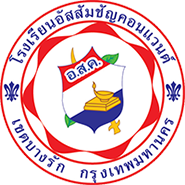 แบบบันทึกภาคสนาม(Field note)โรงเรียนอัสสัมชัญคอนแวนต์ระดับการศึกษาขั้นพื้นฐานประจำปีการศึกษา พ.ศ. 2561มาตรฐานที่ 1 คุณภาพของผู้เรียนตารางที่ 1 ผลสัมฤทธิ์ทางการเรียนตามหลักสูตรสถานศึกษาตารางที่ 2 ผลการทดสอบระดับชาติ มาตรฐานที่ 1 คุณภาพของผู้เรียน  1.1 ผลสัมฤทธิ์ทางวิชาการของผู้เรียน1.1 ผลสัมฤทธิ์ทางวิชาการของผู้เรียน1.1 ผลสัมฤทธิ์ทางวิชาการของผู้เรียนคะแนนที่ได้คะแนนเต็มระดับคุณภาพ1.1.1 ความสามารถในการอ่าน การเขียน การสื่อสาร และการคิดคำนวณ1.1.1 ความสามารถในการอ่าน การเขียน การสื่อสาร และการคิดคำนวณ1.1.1 ความสามารถในการอ่าน การเขียน การสื่อสาร และการคิดคำนวณ5.00คะแนนคุณภาพเกณฑ์พิจารณาเกณฑ์พิจารณาเกณฑ์พิจารณาเกณฑ์พิจารณา4.50 – 5.00ยอดเยี่ยมผู้เรียนร้อยละ 90.00 – 100.00 ผ่านการประเมินคุณลักษณะที่พึงประสงค์ตามที่กำหนดไว้ผู้เรียนร้อยละ 90.00 – 100.00 ผ่านการประเมินคุณลักษณะที่พึงประสงค์ตามที่กำหนดไว้ผู้เรียนร้อยละ 90.00 – 100.00 ผ่านการประเมินคุณลักษณะที่พึงประสงค์ตามที่กำหนดไว้ผู้เรียนร้อยละ 90.00 – 100.00 ผ่านการประเมินคุณลักษณะที่พึงประสงค์ตามที่กำหนดไว้4.00 – 4.49ดีเลิศผู้เรียนร้อยละ 80.00 – 89.99   ผ่านการประเมินคุณลักษณะที่พึงประสงค์ตามที่กำหนดไว้ผู้เรียนร้อยละ 80.00 – 89.99   ผ่านการประเมินคุณลักษณะที่พึงประสงค์ตามที่กำหนดไว้ผู้เรียนร้อยละ 80.00 – 89.99   ผ่านการประเมินคุณลักษณะที่พึงประสงค์ตามที่กำหนดไว้ผู้เรียนร้อยละ 80.00 – 89.99   ผ่านการประเมินคุณลักษณะที่พึงประสงค์ตามที่กำหนดไว้3.75 – 3.99ดีผู้เรียนร้อยละ 75.00 – 79.99   ผ่านการประเมินคุณลักษณะที่พึงประสงค์ตามที่กำหนดไว้ผู้เรียนร้อยละ 75.00 – 79.99   ผ่านการประเมินคุณลักษณะที่พึงประสงค์ตามที่กำหนดไว้ผู้เรียนร้อยละ 75.00 – 79.99   ผ่านการประเมินคุณลักษณะที่พึงประสงค์ตามที่กำหนดไว้ผู้เรียนร้อยละ 75.00 – 79.99   ผ่านการประเมินคุณลักษณะที่พึงประสงค์ตามที่กำหนดไว้2.50 – 3.74ปานกลางผู้เรียนร้อยละ 50.00 – 74.99   ผ่านการประเมินคุณลักษณะที่พึงประสงค์ตามที่กำหนดไว้ผู้เรียนร้อยละ 50.00 – 74.99   ผ่านการประเมินคุณลักษณะที่พึงประสงค์ตามที่กำหนดไว้ผู้เรียนร้อยละ 50.00 – 74.99   ผ่านการประเมินคุณลักษณะที่พึงประสงค์ตามที่กำหนดไว้ผู้เรียนร้อยละ 50.00 – 74.99   ผ่านการประเมินคุณลักษณะที่พึงประสงค์ตามที่กำหนดไว้     0 – 2.49  กำลังพัฒนาผู้เรียนร้อยละ   0.00 – 49.99   ผ่านการประเมินคุณลักษณะที่พึงประสงค์ตามที่กำหนดไว้ผู้เรียนร้อยละ   0.00 – 49.99   ผ่านการประเมินคุณลักษณะที่พึงประสงค์ตามที่กำหนดไว้ผู้เรียนร้อยละ   0.00 – 49.99   ผ่านการประเมินคุณลักษณะที่พึงประสงค์ตามที่กำหนดไว้ผู้เรียนร้อยละ   0.00 – 49.99   ผ่านการประเมินคุณลักษณะที่พึงประสงค์ตามที่กำหนดไว้เอกสารประกอบการประเมินเอกสารประกอบการประเมิน1.กระบวนการพัฒนาของสถานศึกษาสถานศึกษากำหนดนโยบายไว้ใน......................................................................................................................................................................................................................................................................................................................................................................................................................................................................................................................................................................................................................................................................................................................................................................................................................................................มีโครงการ/กิจกรรมที่ส่งเสริมทักษะการอ่าน การเขียน การสื่อสาร และการคิดคำนวณ คือ......................................................................................................................................................................................................................................................................................................................................................................................................................................................................................................................................................................................................................................................................................................................................................................................................................................................ในด้านการจัดการเรียนรู้ สถานศึกษาได้กำหนดให้ครูจัดการเรียนการสอนที่เน้นการอ่าน การเขียน การสื่อสาร ในกลุ่มสาระการเรียนรู้ต่างๆ คือในด้านการจัดการเรียนรู้ สถานศึกษาได้กำหนดให้ครูจัดการเรียนการสอนที่เน้นการคิดคำนวณ ในกลุ่มสาระการเรียนรู้ต่างๆ คือ2. ผลการดำเนินงานตามแผนของสถานศึกษาจากการดำเนินโครงการ/กิจกรรมตามที่ระบุไว้ ส่งผลให้ผู้เรียน.............................................................................................................................................................................................................................................................................................................................................................................................................................................................................................................................................................................................................................................................................................................3. ผลการประเมินตนเองตามประเด็นย่อยที่ 1.1.1 ความสามารถในการอ่าน การเขียน การสื่อสาร และการคิดคำนวณตามเกณฑ์ของแต่ละระดับชั้น  ครูได้ดำเนินการประเมินโดยบูรณาการการประกันคุณภาพภายในตามประเด็นนี้กับการประเมินคุณภาพผู้เรียนรายบุคล (ปพ.6) ด้านการอ่าน คิดวิเคราะห์ การเขียนและการคำนวณ และใช้ระบบตรวจสอบถ่วงดุลกับผลการดำเนินโครงการที่เกี่ยวข้องและผลการประเมินคุณภาพภายนอก ซึ่งมีผลสรุปตามตารางดังนี้   1. ผลการประเมินคุณภาพผู้เรียนรายบุคคล (ภาษาไทย-ต่างประเทศ-คณิตศาสตร์)  2. ผลการดำเนินโครงการที่เกี่ยวข้อง 3. ผลการประเมินคุณภาพภายนอก รอบ 31.กระบวนการพัฒนาของสถานศึกษาสถานศึกษากำหนดนโยบายไว้ใน......................................................................................................................................................................................................................................................................................................................................................................................................................................................................................................................................................................................................................................................................................................................................................................................................................................................มีโครงการ/กิจกรรมที่ส่งเสริมทักษะการอ่าน การเขียน การสื่อสาร และการคิดคำนวณ คือ......................................................................................................................................................................................................................................................................................................................................................................................................................................................................................................................................................................................................................................................................................................................................................................................................................................................ในด้านการจัดการเรียนรู้ สถานศึกษาได้กำหนดให้ครูจัดการเรียนการสอนที่เน้นการอ่าน การเขียน การสื่อสาร ในกลุ่มสาระการเรียนรู้ต่างๆ คือในด้านการจัดการเรียนรู้ สถานศึกษาได้กำหนดให้ครูจัดการเรียนการสอนที่เน้นการคิดคำนวณ ในกลุ่มสาระการเรียนรู้ต่างๆ คือ2. ผลการดำเนินงานตามแผนของสถานศึกษาจากการดำเนินโครงการ/กิจกรรมตามที่ระบุไว้ ส่งผลให้ผู้เรียน.............................................................................................................................................................................................................................................................................................................................................................................................................................................................................................................................................................................................................................................................................................................3. ผลการประเมินตนเองตามประเด็นย่อยที่ 1.1.1 ความสามารถในการอ่าน การเขียน การสื่อสาร และการคิดคำนวณตามเกณฑ์ของแต่ละระดับชั้น  ครูได้ดำเนินการประเมินโดยบูรณาการการประกันคุณภาพภายในตามประเด็นนี้กับการประเมินคุณภาพผู้เรียนรายบุคล (ปพ.6) ด้านการอ่าน คิดวิเคราะห์ การเขียนและการคำนวณ และใช้ระบบตรวจสอบถ่วงดุลกับผลการดำเนินโครงการที่เกี่ยวข้องและผลการประเมินคุณภาพภายนอก ซึ่งมีผลสรุปตามตารางดังนี้   1. ผลการประเมินคุณภาพผู้เรียนรายบุคคล (ภาษาไทย-ต่างประเทศ-คณิตศาสตร์)  2. ผลการดำเนินโครงการที่เกี่ยวข้อง 3. ผลการประเมินคุณภาพภายนอก รอบ 31.กระบวนการพัฒนาของสถานศึกษาสถานศึกษากำหนดนโยบายไว้ใน......................................................................................................................................................................................................................................................................................................................................................................................................................................................................................................................................................................................................................................................................................................................................................................................................................................................มีโครงการ/กิจกรรมที่ส่งเสริมทักษะการอ่าน การเขียน การสื่อสาร และการคิดคำนวณ คือ......................................................................................................................................................................................................................................................................................................................................................................................................................................................................................................................................................................................................................................................................................................................................................................................................................................................ในด้านการจัดการเรียนรู้ สถานศึกษาได้กำหนดให้ครูจัดการเรียนการสอนที่เน้นการอ่าน การเขียน การสื่อสาร ในกลุ่มสาระการเรียนรู้ต่างๆ คือในด้านการจัดการเรียนรู้ สถานศึกษาได้กำหนดให้ครูจัดการเรียนการสอนที่เน้นการคิดคำนวณ ในกลุ่มสาระการเรียนรู้ต่างๆ คือ2. ผลการดำเนินงานตามแผนของสถานศึกษาจากการดำเนินโครงการ/กิจกรรมตามที่ระบุไว้ ส่งผลให้ผู้เรียน.............................................................................................................................................................................................................................................................................................................................................................................................................................................................................................................................................................................................................................................................................................................3. ผลการประเมินตนเองตามประเด็นย่อยที่ 1.1.1 ความสามารถในการอ่าน การเขียน การสื่อสาร และการคิดคำนวณตามเกณฑ์ของแต่ละระดับชั้น  ครูได้ดำเนินการประเมินโดยบูรณาการการประกันคุณภาพภายในตามประเด็นนี้กับการประเมินคุณภาพผู้เรียนรายบุคล (ปพ.6) ด้านการอ่าน คิดวิเคราะห์ การเขียนและการคำนวณ และใช้ระบบตรวจสอบถ่วงดุลกับผลการดำเนินโครงการที่เกี่ยวข้องและผลการประเมินคุณภาพภายนอก ซึ่งมีผลสรุปตามตารางดังนี้   1. ผลการประเมินคุณภาพผู้เรียนรายบุคคล (ภาษาไทย-ต่างประเทศ-คณิตศาสตร์)  2. ผลการดำเนินโครงการที่เกี่ยวข้อง 3. ผลการประเมินคุณภาพภายนอก รอบ 31.กระบวนการพัฒนาของสถานศึกษาสถานศึกษากำหนดนโยบายไว้ใน......................................................................................................................................................................................................................................................................................................................................................................................................................................................................................................................................................................................................................................................................................................................................................................................................................................................มีโครงการ/กิจกรรมที่ส่งเสริมทักษะการอ่าน การเขียน การสื่อสาร และการคิดคำนวณ คือ......................................................................................................................................................................................................................................................................................................................................................................................................................................................................................................................................................................................................................................................................................................................................................................................................................................................ในด้านการจัดการเรียนรู้ สถานศึกษาได้กำหนดให้ครูจัดการเรียนการสอนที่เน้นการอ่าน การเขียน การสื่อสาร ในกลุ่มสาระการเรียนรู้ต่างๆ คือในด้านการจัดการเรียนรู้ สถานศึกษาได้กำหนดให้ครูจัดการเรียนการสอนที่เน้นการคิดคำนวณ ในกลุ่มสาระการเรียนรู้ต่างๆ คือ2. ผลการดำเนินงานตามแผนของสถานศึกษาจากการดำเนินโครงการ/กิจกรรมตามที่ระบุไว้ ส่งผลให้ผู้เรียน.............................................................................................................................................................................................................................................................................................................................................................................................................................................................................................................................................................................................................................................................................................................3. ผลการประเมินตนเองตามประเด็นย่อยที่ 1.1.1 ความสามารถในการอ่าน การเขียน การสื่อสาร และการคิดคำนวณตามเกณฑ์ของแต่ละระดับชั้น  ครูได้ดำเนินการประเมินโดยบูรณาการการประกันคุณภาพภายในตามประเด็นนี้กับการประเมินคุณภาพผู้เรียนรายบุคล (ปพ.6) ด้านการอ่าน คิดวิเคราะห์ การเขียนและการคำนวณ และใช้ระบบตรวจสอบถ่วงดุลกับผลการดำเนินโครงการที่เกี่ยวข้องและผลการประเมินคุณภาพภายนอก ซึ่งมีผลสรุปตามตารางดังนี้   1. ผลการประเมินคุณภาพผู้เรียนรายบุคคล (ภาษาไทย-ต่างประเทศ-คณิตศาสตร์)  2. ผลการดำเนินโครงการที่เกี่ยวข้อง 3. ผลการประเมินคุณภาพภายนอก รอบ 3 สมุดรายงานผลการพัฒนาคุณภาพผู้เรียนรายบุคคล (ปพ.6) แบบทดสอบด้านการอ่าน เขียน แบบทดสอบด้านการคิดคำนวณ แบบสรุปผลการทดสอบทักษะที่จำเป็นตามหลักสูตร  แผนการจัดการเรียนรู้ แผนปฏิบัติการประจำปี สรุปผลการดำเนินงาน สมุดรายงานผลการพัฒนาคุณภาพผู้เรียนรายบุคคล (ปพ.6) แบบทดสอบด้านการอ่าน เขียน แบบทดสอบด้านการคิดคำนวณ แบบสรุปผลการทดสอบทักษะที่จำเป็นตามหลักสูตร  แผนการจัดการเรียนรู้ แผนปฏิบัติการประจำปี สรุปผลการดำเนินงาน1.กระบวนการพัฒนาของสถานศึกษาสถานศึกษากำหนดนโยบายไว้ใน......................................................................................................................................................................................................................................................................................................................................................................................................................................................................................................................................................................................................................................................................................................................................................................................................................................................มีโครงการ/กิจกรรมที่ส่งเสริมทักษะการอ่าน การเขียน การสื่อสาร และการคิดคำนวณ คือ......................................................................................................................................................................................................................................................................................................................................................................................................................................................................................................................................................................................................................................................................................................................................................................................................................................................ในด้านการจัดการเรียนรู้ สถานศึกษาได้กำหนดให้ครูจัดการเรียนการสอนที่เน้นการอ่าน การเขียน การสื่อสาร ในกลุ่มสาระการเรียนรู้ต่างๆ คือในด้านการจัดการเรียนรู้ สถานศึกษาได้กำหนดให้ครูจัดการเรียนการสอนที่เน้นการคิดคำนวณ ในกลุ่มสาระการเรียนรู้ต่างๆ คือ2. ผลการดำเนินงานตามแผนของสถานศึกษาจากการดำเนินโครงการ/กิจกรรมตามที่ระบุไว้ ส่งผลให้ผู้เรียน.............................................................................................................................................................................................................................................................................................................................................................................................................................................................................................................................................................................................................................................................................................................3. ผลการประเมินตนเองตามประเด็นย่อยที่ 1.1.1 ความสามารถในการอ่าน การเขียน การสื่อสาร และการคิดคำนวณตามเกณฑ์ของแต่ละระดับชั้น  ครูได้ดำเนินการประเมินโดยบูรณาการการประกันคุณภาพภายในตามประเด็นนี้กับการประเมินคุณภาพผู้เรียนรายบุคล (ปพ.6) ด้านการอ่าน คิดวิเคราะห์ การเขียนและการคำนวณ และใช้ระบบตรวจสอบถ่วงดุลกับผลการดำเนินโครงการที่เกี่ยวข้องและผลการประเมินคุณภาพภายนอก ซึ่งมีผลสรุปตามตารางดังนี้   1. ผลการประเมินคุณภาพผู้เรียนรายบุคคล (ภาษาไทย-ต่างประเทศ-คณิตศาสตร์)  2. ผลการดำเนินโครงการที่เกี่ยวข้อง 3. ผลการประเมินคุณภาพภายนอก รอบ 31.กระบวนการพัฒนาของสถานศึกษาสถานศึกษากำหนดนโยบายไว้ใน......................................................................................................................................................................................................................................................................................................................................................................................................................................................................................................................................................................................................................................................................................................................................................................................................................................................มีโครงการ/กิจกรรมที่ส่งเสริมทักษะการอ่าน การเขียน การสื่อสาร และการคิดคำนวณ คือ......................................................................................................................................................................................................................................................................................................................................................................................................................................................................................................................................................................................................................................................................................................................................................................................................................................................ในด้านการจัดการเรียนรู้ สถานศึกษาได้กำหนดให้ครูจัดการเรียนการสอนที่เน้นการอ่าน การเขียน การสื่อสาร ในกลุ่มสาระการเรียนรู้ต่างๆ คือในด้านการจัดการเรียนรู้ สถานศึกษาได้กำหนดให้ครูจัดการเรียนการสอนที่เน้นการคิดคำนวณ ในกลุ่มสาระการเรียนรู้ต่างๆ คือ2. ผลการดำเนินงานตามแผนของสถานศึกษาจากการดำเนินโครงการ/กิจกรรมตามที่ระบุไว้ ส่งผลให้ผู้เรียน.............................................................................................................................................................................................................................................................................................................................................................................................................................................................................................................................................................................................................................................................................................................3. ผลการประเมินตนเองตามประเด็นย่อยที่ 1.1.1 ความสามารถในการอ่าน การเขียน การสื่อสาร และการคิดคำนวณตามเกณฑ์ของแต่ละระดับชั้น  ครูได้ดำเนินการประเมินโดยบูรณาการการประกันคุณภาพภายในตามประเด็นนี้กับการประเมินคุณภาพผู้เรียนรายบุคล (ปพ.6) ด้านการอ่าน คิดวิเคราะห์ การเขียนและการคำนวณ และใช้ระบบตรวจสอบถ่วงดุลกับผลการดำเนินโครงการที่เกี่ยวข้องและผลการประเมินคุณภาพภายนอก ซึ่งมีผลสรุปตามตารางดังนี้   1. ผลการประเมินคุณภาพผู้เรียนรายบุคคล (ภาษาไทย-ต่างประเทศ-คณิตศาสตร์)  2. ผลการดำเนินโครงการที่เกี่ยวข้อง 3. ผลการประเมินคุณภาพภายนอก รอบ 31.กระบวนการพัฒนาของสถานศึกษาสถานศึกษากำหนดนโยบายไว้ใน......................................................................................................................................................................................................................................................................................................................................................................................................................................................................................................................................................................................................................................................................................................................................................................................................................................................มีโครงการ/กิจกรรมที่ส่งเสริมทักษะการอ่าน การเขียน การสื่อสาร และการคิดคำนวณ คือ......................................................................................................................................................................................................................................................................................................................................................................................................................................................................................................................................................................................................................................................................................................................................................................................................................................................ในด้านการจัดการเรียนรู้ สถานศึกษาได้กำหนดให้ครูจัดการเรียนการสอนที่เน้นการอ่าน การเขียน การสื่อสาร ในกลุ่มสาระการเรียนรู้ต่างๆ คือในด้านการจัดการเรียนรู้ สถานศึกษาได้กำหนดให้ครูจัดการเรียนการสอนที่เน้นการคิดคำนวณ ในกลุ่มสาระการเรียนรู้ต่างๆ คือ2. ผลการดำเนินงานตามแผนของสถานศึกษาจากการดำเนินโครงการ/กิจกรรมตามที่ระบุไว้ ส่งผลให้ผู้เรียน.............................................................................................................................................................................................................................................................................................................................................................................................................................................................................................................................................................................................................................................................................................................3. ผลการประเมินตนเองตามประเด็นย่อยที่ 1.1.1 ความสามารถในการอ่าน การเขียน การสื่อสาร และการคิดคำนวณตามเกณฑ์ของแต่ละระดับชั้น  ครูได้ดำเนินการประเมินโดยบูรณาการการประกันคุณภาพภายในตามประเด็นนี้กับการประเมินคุณภาพผู้เรียนรายบุคล (ปพ.6) ด้านการอ่าน คิดวิเคราะห์ การเขียนและการคำนวณ และใช้ระบบตรวจสอบถ่วงดุลกับผลการดำเนินโครงการที่เกี่ยวข้องและผลการประเมินคุณภาพภายนอก ซึ่งมีผลสรุปตามตารางดังนี้   1. ผลการประเมินคุณภาพผู้เรียนรายบุคคล (ภาษาไทย-ต่างประเทศ-คณิตศาสตร์)  2. ผลการดำเนินโครงการที่เกี่ยวข้อง 3. ผลการประเมินคุณภาพภายนอก รอบ 31.กระบวนการพัฒนาของสถานศึกษาสถานศึกษากำหนดนโยบายไว้ใน......................................................................................................................................................................................................................................................................................................................................................................................................................................................................................................................................................................................................................................................................................................................................................................................................................................................มีโครงการ/กิจกรรมที่ส่งเสริมทักษะการอ่าน การเขียน การสื่อสาร และการคิดคำนวณ คือ......................................................................................................................................................................................................................................................................................................................................................................................................................................................................................................................................................................................................................................................................................................................................................................................................................................................ในด้านการจัดการเรียนรู้ สถานศึกษาได้กำหนดให้ครูจัดการเรียนการสอนที่เน้นการอ่าน การเขียน การสื่อสาร ในกลุ่มสาระการเรียนรู้ต่างๆ คือในด้านการจัดการเรียนรู้ สถานศึกษาได้กำหนดให้ครูจัดการเรียนการสอนที่เน้นการคิดคำนวณ ในกลุ่มสาระการเรียนรู้ต่างๆ คือ2. ผลการดำเนินงานตามแผนของสถานศึกษาจากการดำเนินโครงการ/กิจกรรมตามที่ระบุไว้ ส่งผลให้ผู้เรียน.............................................................................................................................................................................................................................................................................................................................................................................................................................................................................................................................................................................................................................................................................................................3. ผลการประเมินตนเองตามประเด็นย่อยที่ 1.1.1 ความสามารถในการอ่าน การเขียน การสื่อสาร และการคิดคำนวณตามเกณฑ์ของแต่ละระดับชั้น  ครูได้ดำเนินการประเมินโดยบูรณาการการประกันคุณภาพภายในตามประเด็นนี้กับการประเมินคุณภาพผู้เรียนรายบุคล (ปพ.6) ด้านการอ่าน คิดวิเคราะห์ การเขียนและการคำนวณ และใช้ระบบตรวจสอบถ่วงดุลกับผลการดำเนินโครงการที่เกี่ยวข้องและผลการประเมินคุณภาพภายนอก ซึ่งมีผลสรุปตามตารางดังนี้   1. ผลการประเมินคุณภาพผู้เรียนรายบุคคล (ภาษาไทย-ต่างประเทศ-คณิตศาสตร์)  2. ผลการดำเนินโครงการที่เกี่ยวข้อง 3. ผลการประเมินคุณภาพภายนอก รอบ 3ผู้บันทึกข้อมูลภาคสนาม......................................................ตำแหน่ง...................................................ผู้บันทึกข้อมูลภาคสนาม......................................................ตำแหน่ง...................................................1.กระบวนการพัฒนาของสถานศึกษาสถานศึกษากำหนดนโยบายไว้ใน......................................................................................................................................................................................................................................................................................................................................................................................................................................................................................................................................................................................................................................................................................................................................................................................................................................................มีโครงการ/กิจกรรมที่ส่งเสริมทักษะการอ่าน การเขียน การสื่อสาร และการคิดคำนวณ คือ......................................................................................................................................................................................................................................................................................................................................................................................................................................................................................................................................................................................................................................................................................................................................................................................................................................................ในด้านการจัดการเรียนรู้ สถานศึกษาได้กำหนดให้ครูจัดการเรียนการสอนที่เน้นการอ่าน การเขียน การสื่อสาร ในกลุ่มสาระการเรียนรู้ต่างๆ คือในด้านการจัดการเรียนรู้ สถานศึกษาได้กำหนดให้ครูจัดการเรียนการสอนที่เน้นการคิดคำนวณ ในกลุ่มสาระการเรียนรู้ต่างๆ คือ2. ผลการดำเนินงานตามแผนของสถานศึกษาจากการดำเนินโครงการ/กิจกรรมตามที่ระบุไว้ ส่งผลให้ผู้เรียน.............................................................................................................................................................................................................................................................................................................................................................................................................................................................................................................................................................................................................................................................................................................3. ผลการประเมินตนเองตามประเด็นย่อยที่ 1.1.1 ความสามารถในการอ่าน การเขียน การสื่อสาร และการคิดคำนวณตามเกณฑ์ของแต่ละระดับชั้น  ครูได้ดำเนินการประเมินโดยบูรณาการการประกันคุณภาพภายในตามประเด็นนี้กับการประเมินคุณภาพผู้เรียนรายบุคล (ปพ.6) ด้านการอ่าน คิดวิเคราะห์ การเขียนและการคำนวณ และใช้ระบบตรวจสอบถ่วงดุลกับผลการดำเนินโครงการที่เกี่ยวข้องและผลการประเมินคุณภาพภายนอก ซึ่งมีผลสรุปตามตารางดังนี้   1. ผลการประเมินคุณภาพผู้เรียนรายบุคคล (ภาษาไทย-ต่างประเทศ-คณิตศาสตร์)  2. ผลการดำเนินโครงการที่เกี่ยวข้อง 3. ผลการประเมินคุณภาพภายนอก รอบ 31.กระบวนการพัฒนาของสถานศึกษาสถานศึกษากำหนดนโยบายไว้ใน......................................................................................................................................................................................................................................................................................................................................................................................................................................................................................................................................................................................................................................................................................................................................................................................................................................................มีโครงการ/กิจกรรมที่ส่งเสริมทักษะการอ่าน การเขียน การสื่อสาร และการคิดคำนวณ คือ......................................................................................................................................................................................................................................................................................................................................................................................................................................................................................................................................................................................................................................................................................................................................................................................................................................................ในด้านการจัดการเรียนรู้ สถานศึกษาได้กำหนดให้ครูจัดการเรียนการสอนที่เน้นการอ่าน การเขียน การสื่อสาร ในกลุ่มสาระการเรียนรู้ต่างๆ คือในด้านการจัดการเรียนรู้ สถานศึกษาได้กำหนดให้ครูจัดการเรียนการสอนที่เน้นการคิดคำนวณ ในกลุ่มสาระการเรียนรู้ต่างๆ คือ2. ผลการดำเนินงานตามแผนของสถานศึกษาจากการดำเนินโครงการ/กิจกรรมตามที่ระบุไว้ ส่งผลให้ผู้เรียน.............................................................................................................................................................................................................................................................................................................................................................................................................................................................................................................................................................................................................................................................................................................3. ผลการประเมินตนเองตามประเด็นย่อยที่ 1.1.1 ความสามารถในการอ่าน การเขียน การสื่อสาร และการคิดคำนวณตามเกณฑ์ของแต่ละระดับชั้น  ครูได้ดำเนินการประเมินโดยบูรณาการการประกันคุณภาพภายในตามประเด็นนี้กับการประเมินคุณภาพผู้เรียนรายบุคล (ปพ.6) ด้านการอ่าน คิดวิเคราะห์ การเขียนและการคำนวณ และใช้ระบบตรวจสอบถ่วงดุลกับผลการดำเนินโครงการที่เกี่ยวข้องและผลการประเมินคุณภาพภายนอก ซึ่งมีผลสรุปตามตารางดังนี้   1. ผลการประเมินคุณภาพผู้เรียนรายบุคคล (ภาษาไทย-ต่างประเทศ-คณิตศาสตร์)  2. ผลการดำเนินโครงการที่เกี่ยวข้อง 3. ผลการประเมินคุณภาพภายนอก รอบ 31.กระบวนการพัฒนาของสถานศึกษาสถานศึกษากำหนดนโยบายไว้ใน......................................................................................................................................................................................................................................................................................................................................................................................................................................................................................................................................................................................................................................................................................................................................................................................................................................................มีโครงการ/กิจกรรมที่ส่งเสริมทักษะการอ่าน การเขียน การสื่อสาร และการคิดคำนวณ คือ......................................................................................................................................................................................................................................................................................................................................................................................................................................................................................................................................................................................................................................................................................................................................................................................................................................................ในด้านการจัดการเรียนรู้ สถานศึกษาได้กำหนดให้ครูจัดการเรียนการสอนที่เน้นการอ่าน การเขียน การสื่อสาร ในกลุ่มสาระการเรียนรู้ต่างๆ คือในด้านการจัดการเรียนรู้ สถานศึกษาได้กำหนดให้ครูจัดการเรียนการสอนที่เน้นการคิดคำนวณ ในกลุ่มสาระการเรียนรู้ต่างๆ คือ2. ผลการดำเนินงานตามแผนของสถานศึกษาจากการดำเนินโครงการ/กิจกรรมตามที่ระบุไว้ ส่งผลให้ผู้เรียน.............................................................................................................................................................................................................................................................................................................................................................................................................................................................................................................................................................................................................................................................................................................3. ผลการประเมินตนเองตามประเด็นย่อยที่ 1.1.1 ความสามารถในการอ่าน การเขียน การสื่อสาร และการคิดคำนวณตามเกณฑ์ของแต่ละระดับชั้น  ครูได้ดำเนินการประเมินโดยบูรณาการการประกันคุณภาพภายในตามประเด็นนี้กับการประเมินคุณภาพผู้เรียนรายบุคล (ปพ.6) ด้านการอ่าน คิดวิเคราะห์ การเขียนและการคำนวณ และใช้ระบบตรวจสอบถ่วงดุลกับผลการดำเนินโครงการที่เกี่ยวข้องและผลการประเมินคุณภาพภายนอก ซึ่งมีผลสรุปตามตารางดังนี้   1. ผลการประเมินคุณภาพผู้เรียนรายบุคคล (ภาษาไทย-ต่างประเทศ-คณิตศาสตร์)  2. ผลการดำเนินโครงการที่เกี่ยวข้อง 3. ผลการประเมินคุณภาพภายนอก รอบ 31.กระบวนการพัฒนาของสถานศึกษาสถานศึกษากำหนดนโยบายไว้ใน......................................................................................................................................................................................................................................................................................................................................................................................................................................................................................................................................................................................................................................................................................................................................................................................................................................................มีโครงการ/กิจกรรมที่ส่งเสริมทักษะการอ่าน การเขียน การสื่อสาร และการคิดคำนวณ คือ......................................................................................................................................................................................................................................................................................................................................................................................................................................................................................................................................................................................................................................................................................................................................................................................................................................................ในด้านการจัดการเรียนรู้ สถานศึกษาได้กำหนดให้ครูจัดการเรียนการสอนที่เน้นการอ่าน การเขียน การสื่อสาร ในกลุ่มสาระการเรียนรู้ต่างๆ คือในด้านการจัดการเรียนรู้ สถานศึกษาได้กำหนดให้ครูจัดการเรียนการสอนที่เน้นการคิดคำนวณ ในกลุ่มสาระการเรียนรู้ต่างๆ คือ2. ผลการดำเนินงานตามแผนของสถานศึกษาจากการดำเนินโครงการ/กิจกรรมตามที่ระบุไว้ ส่งผลให้ผู้เรียน.............................................................................................................................................................................................................................................................................................................................................................................................................................................................................................................................................................................................................................................................................................................3. ผลการประเมินตนเองตามประเด็นย่อยที่ 1.1.1 ความสามารถในการอ่าน การเขียน การสื่อสาร และการคิดคำนวณตามเกณฑ์ของแต่ละระดับชั้น  ครูได้ดำเนินการประเมินโดยบูรณาการการประกันคุณภาพภายในตามประเด็นนี้กับการประเมินคุณภาพผู้เรียนรายบุคล (ปพ.6) ด้านการอ่าน คิดวิเคราะห์ การเขียนและการคำนวณ และใช้ระบบตรวจสอบถ่วงดุลกับผลการดำเนินโครงการที่เกี่ยวข้องและผลการประเมินคุณภาพภายนอก ซึ่งมีผลสรุปตามตารางดังนี้   1. ผลการประเมินคุณภาพผู้เรียนรายบุคคล (ภาษาไทย-ต่างประเทศ-คณิตศาสตร์)  2. ผลการดำเนินโครงการที่เกี่ยวข้อง 3. ผลการประเมินคุณภาพภายนอก รอบ 31.1 ผลสัมฤทธิ์ทางวิชาการของผู้เรียน1.1 ผลสัมฤทธิ์ทางวิชาการของผู้เรียน1.1 ผลสัมฤทธิ์ทางวิชาการของผู้เรียนคะแนนเต็มคะแนนที่ได้ระดับคุณภาพ1.1.2 ความสามารถในการคิดวิเคราะห์ คิดอย่างมีวิจารณญาณ อภิปราย           แลกเปลี่ยนความคิดเห็นและแก้ปัญหา1.1.2 ความสามารถในการคิดวิเคราะห์ คิดอย่างมีวิจารณญาณ อภิปราย           แลกเปลี่ยนความคิดเห็นและแก้ปัญหา1.1.2 ความสามารถในการคิดวิเคราะห์ คิดอย่างมีวิจารณญาณ อภิปราย           แลกเปลี่ยนความคิดเห็นและแก้ปัญหา5.00คะแนนคุณภาพเกณฑ์พิจารณาเกณฑ์พิจารณาเกณฑ์พิจารณาเกณฑ์พิจารณา4.50 – 5.00ยอดเยี่ยมผู้เรียนร้อยละ 90.00 – 100.00 ผ่านการประเมินคุณลักษณะที่พึงประสงค์ตามที่กำหนดไว้ผู้เรียนร้อยละ 90.00 – 100.00 ผ่านการประเมินคุณลักษณะที่พึงประสงค์ตามที่กำหนดไว้ผู้เรียนร้อยละ 90.00 – 100.00 ผ่านการประเมินคุณลักษณะที่พึงประสงค์ตามที่กำหนดไว้ผู้เรียนร้อยละ 90.00 – 100.00 ผ่านการประเมินคุณลักษณะที่พึงประสงค์ตามที่กำหนดไว้4.00 – 4.49ดีเลิศผู้เรียนร้อยละ 80.00 – 89.99   ผ่านการประเมินคุณลักษณะที่พึงประสงค์ตามที่กำหนดไว้ผู้เรียนร้อยละ 80.00 – 89.99   ผ่านการประเมินคุณลักษณะที่พึงประสงค์ตามที่กำหนดไว้ผู้เรียนร้อยละ 80.00 – 89.99   ผ่านการประเมินคุณลักษณะที่พึงประสงค์ตามที่กำหนดไว้ผู้เรียนร้อยละ 80.00 – 89.99   ผ่านการประเมินคุณลักษณะที่พึงประสงค์ตามที่กำหนดไว้3.75 – 3.99ดีผู้เรียนร้อยละ 75.00 – 79.99   ผ่านการประเมินคุณลักษณะที่พึงประสงค์ตามที่กำหนดไว้ผู้เรียนร้อยละ 75.00 – 79.99   ผ่านการประเมินคุณลักษณะที่พึงประสงค์ตามที่กำหนดไว้ผู้เรียนร้อยละ 75.00 – 79.99   ผ่านการประเมินคุณลักษณะที่พึงประสงค์ตามที่กำหนดไว้ผู้เรียนร้อยละ 75.00 – 79.99   ผ่านการประเมินคุณลักษณะที่พึงประสงค์ตามที่กำหนดไว้2.50 – 3.74ปานกลางผู้เรียนร้อยละ 50.00 – 74.99   ผ่านการประเมินคุณลักษณะที่พึงประสงค์ตามที่กำหนดไว้ผู้เรียนร้อยละ 50.00 – 74.99   ผ่านการประเมินคุณลักษณะที่พึงประสงค์ตามที่กำหนดไว้ผู้เรียนร้อยละ 50.00 – 74.99   ผ่านการประเมินคุณลักษณะที่พึงประสงค์ตามที่กำหนดไว้ผู้เรียนร้อยละ 50.00 – 74.99   ผ่านการประเมินคุณลักษณะที่พึงประสงค์ตามที่กำหนดไว้     0 – 2.49  กำลังพัฒนาผู้เรียนร้อยละ   0.00 – 49.99   ผ่านการประเมินคุณลักษณะที่พึงประสงค์ตามที่กำหนดไว้ผู้เรียนร้อยละ   0.00 – 49.99   ผ่านการประเมินคุณลักษณะที่พึงประสงค์ตามที่กำหนดไว้ผู้เรียนร้อยละ   0.00 – 49.99   ผ่านการประเมินคุณลักษณะที่พึงประสงค์ตามที่กำหนดไว้ผู้เรียนร้อยละ   0.00 – 49.99   ผ่านการประเมินคุณลักษณะที่พึงประสงค์ตามที่กำหนดไว้เอกสารประกอบการประเมินคุณภาพผู้เรียนรายบุคคล (ปพ.6) แบบทดสอบด้านการคิดวิเคราะห์ แบบทดสอบด้านการอภิปราย  การแก้ปัญหา  แบบสรุปผลการทดสอบทักษะที่จำเป็นตามหลักสูตร  แผนการจัดการเรียนรู้ แผนปฏิบัติการประจำปี สรุปผลการดำเนินงานผู้บันทึกข้อมูลภาคสนาม................................................ตำแหน่ง...........................................เอกสารประกอบการประเมินคุณภาพผู้เรียนรายบุคคล (ปพ.6) แบบทดสอบด้านการคิดวิเคราะห์ แบบทดสอบด้านการอภิปราย  การแก้ปัญหา  แบบสรุปผลการทดสอบทักษะที่จำเป็นตามหลักสูตร  แผนการจัดการเรียนรู้ แผนปฏิบัติการประจำปี สรุปผลการดำเนินงานผู้บันทึกข้อมูลภาคสนาม................................................ตำแหน่ง...........................................1. กระบวนการพัฒนาของสถานศึกษาสถานศึกษากำหนดนโยบายไว้ใน.............................................................................................................................................................................................................................................................................................................................................................................................................................................................................................................................................................................................................................................................................................................................................................................................................................................................................................................................................................................................................มีโครงการ/กิจกรรมที่ส่งเสริมทักษะการคิดของผู้เรียน  คือ.............................................................................................................................................................................................................................................................................................................................................................................................................................................................................................................................................................................................................................................................................................................................................................................................................................................................................................................................................................................................................ในด้านการจัดการเรียนรู้ สถานศึกษาได้กำหนดให้ครูจัดการเรียนการสอนที่เน้นการคิดวิเคราะห์ ในกลุ่มสาระการเรียนรู้ต่างๆ คือในด้านการจัดการเรียนรู้ สถานศึกษาได้กำหนดให้ครูจัดการเรียนการสอนที่เน้นการอภิปรายแลกเปลี่ยนความคิดเห็น การแก้ปัญหา ในกลุ่มสาระการเรียนรู้ต่างๆ คือ2. ผลการดำเนินงานตามแผนของสถานศึกษาจากการดำเนินโครงการ/กิจกรรมตามที่ระบุไว้ ส่งผลให้ผู้เรียน........................................................................................................................................................................................................................................................................................................................................................................................................................................................................................................................................................................................................................................................................................................................................................................................................................................................................................................................................................................................................................................................................................................................................................3. ผลการประเมินตนเองตามประเด็นย่อยที่ 1.1.2 ความสามารถในการคิดวิเคราะห์ คิดอย่างมี วิจารณญาณ อภิปรายแลกเปลี่ยนความคิดเห็น และแก้ปัญหาครูได้ดำเนินการประเมินโดยบูรณาการการประกันคุณภาพภายในตามประเด็นนี้กับการประเมินคุณภาพผู้เรียนรายบุคล (ปพ.6) ด้านการคิดวิเคราะห์ และผลการทดสอบทักษะด้านการอภิปรายและทักษะการแก้ปัญหา และใช้ระบบตรวจสอบถ่วงดุลกับผลการดำเนินโครงการที่เกี่ยวข้องและผลการประเมินคุณภาพภายนอก ซึ่งมีผลสรุปตามตารางดังนี้1. ผลการประเมินคุณภาพผู้เรียนรายบุคคล (วิทยาศาสตร์-สังคมศึกษา)2. ผลการดำเนินโครงการที่เกี่ยวข้อง3. ผลการประเมินคุณภาพภายนอก รอบ 31. กระบวนการพัฒนาของสถานศึกษาสถานศึกษากำหนดนโยบายไว้ใน.............................................................................................................................................................................................................................................................................................................................................................................................................................................................................................................................................................................................................................................................................................................................................................................................................................................................................................................................................................................................................มีโครงการ/กิจกรรมที่ส่งเสริมทักษะการคิดของผู้เรียน  คือ.............................................................................................................................................................................................................................................................................................................................................................................................................................................................................................................................................................................................................................................................................................................................................................................................................................................................................................................................................................................................................ในด้านการจัดการเรียนรู้ สถานศึกษาได้กำหนดให้ครูจัดการเรียนการสอนที่เน้นการคิดวิเคราะห์ ในกลุ่มสาระการเรียนรู้ต่างๆ คือในด้านการจัดการเรียนรู้ สถานศึกษาได้กำหนดให้ครูจัดการเรียนการสอนที่เน้นการอภิปรายแลกเปลี่ยนความคิดเห็น การแก้ปัญหา ในกลุ่มสาระการเรียนรู้ต่างๆ คือ2. ผลการดำเนินงานตามแผนของสถานศึกษาจากการดำเนินโครงการ/กิจกรรมตามที่ระบุไว้ ส่งผลให้ผู้เรียน........................................................................................................................................................................................................................................................................................................................................................................................................................................................................................................................................................................................................................................................................................................................................................................................................................................................................................................................................................................................................................................................................................................................................................3. ผลการประเมินตนเองตามประเด็นย่อยที่ 1.1.2 ความสามารถในการคิดวิเคราะห์ คิดอย่างมี วิจารณญาณ อภิปรายแลกเปลี่ยนความคิดเห็น และแก้ปัญหาครูได้ดำเนินการประเมินโดยบูรณาการการประกันคุณภาพภายในตามประเด็นนี้กับการประเมินคุณภาพผู้เรียนรายบุคล (ปพ.6) ด้านการคิดวิเคราะห์ และผลการทดสอบทักษะด้านการอภิปรายและทักษะการแก้ปัญหา และใช้ระบบตรวจสอบถ่วงดุลกับผลการดำเนินโครงการที่เกี่ยวข้องและผลการประเมินคุณภาพภายนอก ซึ่งมีผลสรุปตามตารางดังนี้1. ผลการประเมินคุณภาพผู้เรียนรายบุคคล (วิทยาศาสตร์-สังคมศึกษา)2. ผลการดำเนินโครงการที่เกี่ยวข้อง3. ผลการประเมินคุณภาพภายนอก รอบ 31. กระบวนการพัฒนาของสถานศึกษาสถานศึกษากำหนดนโยบายไว้ใน.............................................................................................................................................................................................................................................................................................................................................................................................................................................................................................................................................................................................................................................................................................................................................................................................................................................................................................................................................................................................................มีโครงการ/กิจกรรมที่ส่งเสริมทักษะการคิดของผู้เรียน  คือ.............................................................................................................................................................................................................................................................................................................................................................................................................................................................................................................................................................................................................................................................................................................................................................................................................................................................................................................................................................................................................ในด้านการจัดการเรียนรู้ สถานศึกษาได้กำหนดให้ครูจัดการเรียนการสอนที่เน้นการคิดวิเคราะห์ ในกลุ่มสาระการเรียนรู้ต่างๆ คือในด้านการจัดการเรียนรู้ สถานศึกษาได้กำหนดให้ครูจัดการเรียนการสอนที่เน้นการอภิปรายแลกเปลี่ยนความคิดเห็น การแก้ปัญหา ในกลุ่มสาระการเรียนรู้ต่างๆ คือ2. ผลการดำเนินงานตามแผนของสถานศึกษาจากการดำเนินโครงการ/กิจกรรมตามที่ระบุไว้ ส่งผลให้ผู้เรียน........................................................................................................................................................................................................................................................................................................................................................................................................................................................................................................................................................................................................................................................................................................................................................................................................................................................................................................................................................................................................................................................................................................................................................3. ผลการประเมินตนเองตามประเด็นย่อยที่ 1.1.2 ความสามารถในการคิดวิเคราะห์ คิดอย่างมี วิจารณญาณ อภิปรายแลกเปลี่ยนความคิดเห็น และแก้ปัญหาครูได้ดำเนินการประเมินโดยบูรณาการการประกันคุณภาพภายในตามประเด็นนี้กับการประเมินคุณภาพผู้เรียนรายบุคล (ปพ.6) ด้านการคิดวิเคราะห์ และผลการทดสอบทักษะด้านการอภิปรายและทักษะการแก้ปัญหา และใช้ระบบตรวจสอบถ่วงดุลกับผลการดำเนินโครงการที่เกี่ยวข้องและผลการประเมินคุณภาพภายนอก ซึ่งมีผลสรุปตามตารางดังนี้1. ผลการประเมินคุณภาพผู้เรียนรายบุคคล (วิทยาศาสตร์-สังคมศึกษา)2. ผลการดำเนินโครงการที่เกี่ยวข้อง3. ผลการประเมินคุณภาพภายนอก รอบ 31. กระบวนการพัฒนาของสถานศึกษาสถานศึกษากำหนดนโยบายไว้ใน.............................................................................................................................................................................................................................................................................................................................................................................................................................................................................................................................................................................................................................................................................................................................................................................................................................................................................................................................................................................................................มีโครงการ/กิจกรรมที่ส่งเสริมทักษะการคิดของผู้เรียน  คือ.............................................................................................................................................................................................................................................................................................................................................................................................................................................................................................................................................................................................................................................................................................................................................................................................................................................................................................................................................................................................................ในด้านการจัดการเรียนรู้ สถานศึกษาได้กำหนดให้ครูจัดการเรียนการสอนที่เน้นการคิดวิเคราะห์ ในกลุ่มสาระการเรียนรู้ต่างๆ คือในด้านการจัดการเรียนรู้ สถานศึกษาได้กำหนดให้ครูจัดการเรียนการสอนที่เน้นการอภิปรายแลกเปลี่ยนความคิดเห็น การแก้ปัญหา ในกลุ่มสาระการเรียนรู้ต่างๆ คือ2. ผลการดำเนินงานตามแผนของสถานศึกษาจากการดำเนินโครงการ/กิจกรรมตามที่ระบุไว้ ส่งผลให้ผู้เรียน........................................................................................................................................................................................................................................................................................................................................................................................................................................................................................................................................................................................................................................................................................................................................................................................................................................................................................................................................................................................................................................................................................................................................................3. ผลการประเมินตนเองตามประเด็นย่อยที่ 1.1.2 ความสามารถในการคิดวิเคราะห์ คิดอย่างมี วิจารณญาณ อภิปรายแลกเปลี่ยนความคิดเห็น และแก้ปัญหาครูได้ดำเนินการประเมินโดยบูรณาการการประกันคุณภาพภายในตามประเด็นนี้กับการประเมินคุณภาพผู้เรียนรายบุคล (ปพ.6) ด้านการคิดวิเคราะห์ และผลการทดสอบทักษะด้านการอภิปรายและทักษะการแก้ปัญหา และใช้ระบบตรวจสอบถ่วงดุลกับผลการดำเนินโครงการที่เกี่ยวข้องและผลการประเมินคุณภาพภายนอก ซึ่งมีผลสรุปตามตารางดังนี้1. ผลการประเมินคุณภาพผู้เรียนรายบุคคล (วิทยาศาสตร์-สังคมศึกษา)2. ผลการดำเนินโครงการที่เกี่ยวข้อง3. ผลการประเมินคุณภาพภายนอก รอบ 31. กระบวนการพัฒนาของสถานศึกษาสถานศึกษากำหนดนโยบายไว้ใน.............................................................................................................................................................................................................................................................................................................................................................................................................................................................................................................................................................................................................................................................................................................................................................................................................................................................................................................................................................................................................มีโครงการ/กิจกรรมที่ส่งเสริมทักษะการคิดของผู้เรียน  คือ.............................................................................................................................................................................................................................................................................................................................................................................................................................................................................................................................................................................................................................................................................................................................................................................................................................................................................................................................................................................................................ในด้านการจัดการเรียนรู้ สถานศึกษาได้กำหนดให้ครูจัดการเรียนการสอนที่เน้นการคิดวิเคราะห์ ในกลุ่มสาระการเรียนรู้ต่างๆ คือในด้านการจัดการเรียนรู้ สถานศึกษาได้กำหนดให้ครูจัดการเรียนการสอนที่เน้นการอภิปรายแลกเปลี่ยนความคิดเห็น การแก้ปัญหา ในกลุ่มสาระการเรียนรู้ต่างๆ คือ2. ผลการดำเนินงานตามแผนของสถานศึกษาจากการดำเนินโครงการ/กิจกรรมตามที่ระบุไว้ ส่งผลให้ผู้เรียน........................................................................................................................................................................................................................................................................................................................................................................................................................................................................................................................................................................................................................................................................................................................................................................................................................................................................................................................................................................................................................................................................................................................................................3. ผลการประเมินตนเองตามประเด็นย่อยที่ 1.1.2 ความสามารถในการคิดวิเคราะห์ คิดอย่างมี วิจารณญาณ อภิปรายแลกเปลี่ยนความคิดเห็น และแก้ปัญหาครูได้ดำเนินการประเมินโดยบูรณาการการประกันคุณภาพภายในตามประเด็นนี้กับการประเมินคุณภาพผู้เรียนรายบุคล (ปพ.6) ด้านการคิดวิเคราะห์ และผลการทดสอบทักษะด้านการอภิปรายและทักษะการแก้ปัญหา และใช้ระบบตรวจสอบถ่วงดุลกับผลการดำเนินโครงการที่เกี่ยวข้องและผลการประเมินคุณภาพภายนอก ซึ่งมีผลสรุปตามตารางดังนี้1. ผลการประเมินคุณภาพผู้เรียนรายบุคคล (วิทยาศาสตร์-สังคมศึกษา)2. ผลการดำเนินโครงการที่เกี่ยวข้อง3. ผลการประเมินคุณภาพภายนอก รอบ 31. กระบวนการพัฒนาของสถานศึกษาสถานศึกษากำหนดนโยบายไว้ใน.............................................................................................................................................................................................................................................................................................................................................................................................................................................................................................................................................................................................................................................................................................................................................................................................................................................................................................................................................................................................................มีโครงการ/กิจกรรมที่ส่งเสริมทักษะการคิดของผู้เรียน  คือ.............................................................................................................................................................................................................................................................................................................................................................................................................................................................................................................................................................................................................................................................................................................................................................................................................................................................................................................................................................................................................ในด้านการจัดการเรียนรู้ สถานศึกษาได้กำหนดให้ครูจัดการเรียนการสอนที่เน้นการคิดวิเคราะห์ ในกลุ่มสาระการเรียนรู้ต่างๆ คือในด้านการจัดการเรียนรู้ สถานศึกษาได้กำหนดให้ครูจัดการเรียนการสอนที่เน้นการอภิปรายแลกเปลี่ยนความคิดเห็น การแก้ปัญหา ในกลุ่มสาระการเรียนรู้ต่างๆ คือ2. ผลการดำเนินงานตามแผนของสถานศึกษาจากการดำเนินโครงการ/กิจกรรมตามที่ระบุไว้ ส่งผลให้ผู้เรียน........................................................................................................................................................................................................................................................................................................................................................................................................................................................................................................................................................................................................................................................................................................................................................................................................................................................................................................................................................................................................................................................................................................................................................3. ผลการประเมินตนเองตามประเด็นย่อยที่ 1.1.2 ความสามารถในการคิดวิเคราะห์ คิดอย่างมี วิจารณญาณ อภิปรายแลกเปลี่ยนความคิดเห็น และแก้ปัญหาครูได้ดำเนินการประเมินโดยบูรณาการการประกันคุณภาพภายในตามประเด็นนี้กับการประเมินคุณภาพผู้เรียนรายบุคล (ปพ.6) ด้านการคิดวิเคราะห์ และผลการทดสอบทักษะด้านการอภิปรายและทักษะการแก้ปัญหา และใช้ระบบตรวจสอบถ่วงดุลกับผลการดำเนินโครงการที่เกี่ยวข้องและผลการประเมินคุณภาพภายนอก ซึ่งมีผลสรุปตามตารางดังนี้1. ผลการประเมินคุณภาพผู้เรียนรายบุคคล (วิทยาศาสตร์-สังคมศึกษา)2. ผลการดำเนินโครงการที่เกี่ยวข้อง3. ผลการประเมินคุณภาพภายนอก รอบ 31. กระบวนการพัฒนาของสถานศึกษาสถานศึกษากำหนดนโยบายไว้ใน.............................................................................................................................................................................................................................................................................................................................................................................................................................................................................................................................................................................................................................................................................................................................................................................................................................................................................................................................................................................................................มีโครงการ/กิจกรรมที่ส่งเสริมทักษะการคิดของผู้เรียน  คือ.............................................................................................................................................................................................................................................................................................................................................................................................................................................................................................................................................................................................................................................................................................................................................................................................................................................................................................................................................................................................................ในด้านการจัดการเรียนรู้ สถานศึกษาได้กำหนดให้ครูจัดการเรียนการสอนที่เน้นการคิดวิเคราะห์ ในกลุ่มสาระการเรียนรู้ต่างๆ คือในด้านการจัดการเรียนรู้ สถานศึกษาได้กำหนดให้ครูจัดการเรียนการสอนที่เน้นการอภิปรายแลกเปลี่ยนความคิดเห็น การแก้ปัญหา ในกลุ่มสาระการเรียนรู้ต่างๆ คือ2. ผลการดำเนินงานตามแผนของสถานศึกษาจากการดำเนินโครงการ/กิจกรรมตามที่ระบุไว้ ส่งผลให้ผู้เรียน........................................................................................................................................................................................................................................................................................................................................................................................................................................................................................................................................................................................................................................................................................................................................................................................................................................................................................................................................................................................................................................................................................................................................................3. ผลการประเมินตนเองตามประเด็นย่อยที่ 1.1.2 ความสามารถในการคิดวิเคราะห์ คิดอย่างมี วิจารณญาณ อภิปรายแลกเปลี่ยนความคิดเห็น และแก้ปัญหาครูได้ดำเนินการประเมินโดยบูรณาการการประกันคุณภาพภายในตามประเด็นนี้กับการประเมินคุณภาพผู้เรียนรายบุคล (ปพ.6) ด้านการคิดวิเคราะห์ และผลการทดสอบทักษะด้านการอภิปรายและทักษะการแก้ปัญหา และใช้ระบบตรวจสอบถ่วงดุลกับผลการดำเนินโครงการที่เกี่ยวข้องและผลการประเมินคุณภาพภายนอก ซึ่งมีผลสรุปตามตารางดังนี้1. ผลการประเมินคุณภาพผู้เรียนรายบุคคล (วิทยาศาสตร์-สังคมศึกษา)2. ผลการดำเนินโครงการที่เกี่ยวข้อง3. ผลการประเมินคุณภาพภายนอก รอบ 31. กระบวนการพัฒนาของสถานศึกษาสถานศึกษากำหนดนโยบายไว้ใน.............................................................................................................................................................................................................................................................................................................................................................................................................................................................................................................................................................................................................................................................................................................................................................................................................................................................................................................................................................................................................มีโครงการ/กิจกรรมที่ส่งเสริมทักษะการคิดของผู้เรียน  คือ.............................................................................................................................................................................................................................................................................................................................................................................................................................................................................................................................................................................................................................................................................................................................................................................................................................................................................................................................................................................................................ในด้านการจัดการเรียนรู้ สถานศึกษาได้กำหนดให้ครูจัดการเรียนการสอนที่เน้นการคิดวิเคราะห์ ในกลุ่มสาระการเรียนรู้ต่างๆ คือในด้านการจัดการเรียนรู้ สถานศึกษาได้กำหนดให้ครูจัดการเรียนการสอนที่เน้นการอภิปรายแลกเปลี่ยนความคิดเห็น การแก้ปัญหา ในกลุ่มสาระการเรียนรู้ต่างๆ คือ2. ผลการดำเนินงานตามแผนของสถานศึกษาจากการดำเนินโครงการ/กิจกรรมตามที่ระบุไว้ ส่งผลให้ผู้เรียน........................................................................................................................................................................................................................................................................................................................................................................................................................................................................................................................................................................................................................................................................................................................................................................................................................................................................................................................................................................................................................................................................................................................................................3. ผลการประเมินตนเองตามประเด็นย่อยที่ 1.1.2 ความสามารถในการคิดวิเคราะห์ คิดอย่างมี วิจารณญาณ อภิปรายแลกเปลี่ยนความคิดเห็น และแก้ปัญหาครูได้ดำเนินการประเมินโดยบูรณาการการประกันคุณภาพภายในตามประเด็นนี้กับการประเมินคุณภาพผู้เรียนรายบุคล (ปพ.6) ด้านการคิดวิเคราะห์ และผลการทดสอบทักษะด้านการอภิปรายและทักษะการแก้ปัญหา และใช้ระบบตรวจสอบถ่วงดุลกับผลการดำเนินโครงการที่เกี่ยวข้องและผลการประเมินคุณภาพภายนอก ซึ่งมีผลสรุปตามตารางดังนี้1. ผลการประเมินคุณภาพผู้เรียนรายบุคคล (วิทยาศาสตร์-สังคมศึกษา)2. ผลการดำเนินโครงการที่เกี่ยวข้อง3. ผลการประเมินคุณภาพภายนอก รอบ 31. กระบวนการพัฒนาของสถานศึกษาสถานศึกษากำหนดนโยบายไว้ใน.............................................................................................................................................................................................................................................................................................................................................................................................................................................................................................................................................................................................................................................................................................................................................................................................................................................................................................................................................................................................................มีโครงการ/กิจกรรมที่ส่งเสริมทักษะการคิดของผู้เรียน  คือ.............................................................................................................................................................................................................................................................................................................................................................................................................................................................................................................................................................................................................................................................................................................................................................................................................................................................................................................................................................................................................ในด้านการจัดการเรียนรู้ สถานศึกษาได้กำหนดให้ครูจัดการเรียนการสอนที่เน้นการคิดวิเคราะห์ ในกลุ่มสาระการเรียนรู้ต่างๆ คือในด้านการจัดการเรียนรู้ สถานศึกษาได้กำหนดให้ครูจัดการเรียนการสอนที่เน้นการอภิปรายแลกเปลี่ยนความคิดเห็น การแก้ปัญหา ในกลุ่มสาระการเรียนรู้ต่างๆ คือ2. ผลการดำเนินงานตามแผนของสถานศึกษาจากการดำเนินโครงการ/กิจกรรมตามที่ระบุไว้ ส่งผลให้ผู้เรียน........................................................................................................................................................................................................................................................................................................................................................................................................................................................................................................................................................................................................................................................................................................................................................................................................................................................................................................................................................................................................................................................................................................................................................3. ผลการประเมินตนเองตามประเด็นย่อยที่ 1.1.2 ความสามารถในการคิดวิเคราะห์ คิดอย่างมี วิจารณญาณ อภิปรายแลกเปลี่ยนความคิดเห็น และแก้ปัญหาครูได้ดำเนินการประเมินโดยบูรณาการการประกันคุณภาพภายในตามประเด็นนี้กับการประเมินคุณภาพผู้เรียนรายบุคล (ปพ.6) ด้านการคิดวิเคราะห์ และผลการทดสอบทักษะด้านการอภิปรายและทักษะการแก้ปัญหา และใช้ระบบตรวจสอบถ่วงดุลกับผลการดำเนินโครงการที่เกี่ยวข้องและผลการประเมินคุณภาพภายนอก ซึ่งมีผลสรุปตามตารางดังนี้1. ผลการประเมินคุณภาพผู้เรียนรายบุคคล (วิทยาศาสตร์-สังคมศึกษา)2. ผลการดำเนินโครงการที่เกี่ยวข้อง3. ผลการประเมินคุณภาพภายนอก รอบ 31. กระบวนการพัฒนาของสถานศึกษาสถานศึกษากำหนดนโยบายไว้ใน.............................................................................................................................................................................................................................................................................................................................................................................................................................................................................................................................................................................................................................................................................................................................................................................................................................................................................................................................................................................................................มีโครงการ/กิจกรรมที่ส่งเสริมทักษะการคิดของผู้เรียน  คือ.............................................................................................................................................................................................................................................................................................................................................................................................................................................................................................................................................................................................................................................................................................................................................................................................................................................................................................................................................................................................................ในด้านการจัดการเรียนรู้ สถานศึกษาได้กำหนดให้ครูจัดการเรียนการสอนที่เน้นการคิดวิเคราะห์ ในกลุ่มสาระการเรียนรู้ต่างๆ คือในด้านการจัดการเรียนรู้ สถานศึกษาได้กำหนดให้ครูจัดการเรียนการสอนที่เน้นการอภิปรายแลกเปลี่ยนความคิดเห็น การแก้ปัญหา ในกลุ่มสาระการเรียนรู้ต่างๆ คือ2. ผลการดำเนินงานตามแผนของสถานศึกษาจากการดำเนินโครงการ/กิจกรรมตามที่ระบุไว้ ส่งผลให้ผู้เรียน........................................................................................................................................................................................................................................................................................................................................................................................................................................................................................................................................................................................................................................................................................................................................................................................................................................................................................................................................................................................................................................................................................................................................................3. ผลการประเมินตนเองตามประเด็นย่อยที่ 1.1.2 ความสามารถในการคิดวิเคราะห์ คิดอย่างมี วิจารณญาณ อภิปรายแลกเปลี่ยนความคิดเห็น และแก้ปัญหาครูได้ดำเนินการประเมินโดยบูรณาการการประกันคุณภาพภายในตามประเด็นนี้กับการประเมินคุณภาพผู้เรียนรายบุคล (ปพ.6) ด้านการคิดวิเคราะห์ และผลการทดสอบทักษะด้านการอภิปรายและทักษะการแก้ปัญหา และใช้ระบบตรวจสอบถ่วงดุลกับผลการดำเนินโครงการที่เกี่ยวข้องและผลการประเมินคุณภาพภายนอก ซึ่งมีผลสรุปตามตารางดังนี้1. ผลการประเมินคุณภาพผู้เรียนรายบุคคล (วิทยาศาสตร์-สังคมศึกษา)2. ผลการดำเนินโครงการที่เกี่ยวข้อง3. ผลการประเมินคุณภาพภายนอก รอบ 31. กระบวนการพัฒนาของสถานศึกษาสถานศึกษากำหนดนโยบายไว้ใน.............................................................................................................................................................................................................................................................................................................................................................................................................................................................................................................................................................................................................................................................................................................................................................................................................................................................................................................................................................................................................มีโครงการ/กิจกรรมที่ส่งเสริมทักษะการคิดของผู้เรียน  คือ.............................................................................................................................................................................................................................................................................................................................................................................................................................................................................................................................................................................................................................................................................................................................................................................................................................................................................................................................................................................................................ในด้านการจัดการเรียนรู้ สถานศึกษาได้กำหนดให้ครูจัดการเรียนการสอนที่เน้นการคิดวิเคราะห์ ในกลุ่มสาระการเรียนรู้ต่างๆ คือในด้านการจัดการเรียนรู้ สถานศึกษาได้กำหนดให้ครูจัดการเรียนการสอนที่เน้นการอภิปรายแลกเปลี่ยนความคิดเห็น การแก้ปัญหา ในกลุ่มสาระการเรียนรู้ต่างๆ คือ2. ผลการดำเนินงานตามแผนของสถานศึกษาจากการดำเนินโครงการ/กิจกรรมตามที่ระบุไว้ ส่งผลให้ผู้เรียน........................................................................................................................................................................................................................................................................................................................................................................................................................................................................................................................................................................................................................................................................................................................................................................................................................................................................................................................................................................................................................................................................................................................................................3. ผลการประเมินตนเองตามประเด็นย่อยที่ 1.1.2 ความสามารถในการคิดวิเคราะห์ คิดอย่างมี วิจารณญาณ อภิปรายแลกเปลี่ยนความคิดเห็น และแก้ปัญหาครูได้ดำเนินการประเมินโดยบูรณาการการประกันคุณภาพภายในตามประเด็นนี้กับการประเมินคุณภาพผู้เรียนรายบุคล (ปพ.6) ด้านการคิดวิเคราะห์ และผลการทดสอบทักษะด้านการอภิปรายและทักษะการแก้ปัญหา และใช้ระบบตรวจสอบถ่วงดุลกับผลการดำเนินโครงการที่เกี่ยวข้องและผลการประเมินคุณภาพภายนอก ซึ่งมีผลสรุปตามตารางดังนี้1. ผลการประเมินคุณภาพผู้เรียนรายบุคคล (วิทยาศาสตร์-สังคมศึกษา)2. ผลการดำเนินโครงการที่เกี่ยวข้อง3. ผลการประเมินคุณภาพภายนอก รอบ 31. กระบวนการพัฒนาของสถานศึกษาสถานศึกษากำหนดนโยบายไว้ใน.............................................................................................................................................................................................................................................................................................................................................................................................................................................................................................................................................................................................................................................................................................................................................................................................................................................................................................................................................................................................................มีโครงการ/กิจกรรมที่ส่งเสริมทักษะการคิดของผู้เรียน  คือ.............................................................................................................................................................................................................................................................................................................................................................................................................................................................................................................................................................................................................................................................................................................................................................................................................................................................................................................................................................................................................ในด้านการจัดการเรียนรู้ สถานศึกษาได้กำหนดให้ครูจัดการเรียนการสอนที่เน้นการคิดวิเคราะห์ ในกลุ่มสาระการเรียนรู้ต่างๆ คือในด้านการจัดการเรียนรู้ สถานศึกษาได้กำหนดให้ครูจัดการเรียนการสอนที่เน้นการอภิปรายแลกเปลี่ยนความคิดเห็น การแก้ปัญหา ในกลุ่มสาระการเรียนรู้ต่างๆ คือ2. ผลการดำเนินงานตามแผนของสถานศึกษาจากการดำเนินโครงการ/กิจกรรมตามที่ระบุไว้ ส่งผลให้ผู้เรียน........................................................................................................................................................................................................................................................................................................................................................................................................................................................................................................................................................................................................................................................................................................................................................................................................................................................................................................................................................................................................................................................................................................................................................3. ผลการประเมินตนเองตามประเด็นย่อยที่ 1.1.2 ความสามารถในการคิดวิเคราะห์ คิดอย่างมี วิจารณญาณ อภิปรายแลกเปลี่ยนความคิดเห็น และแก้ปัญหาครูได้ดำเนินการประเมินโดยบูรณาการการประกันคุณภาพภายในตามประเด็นนี้กับการประเมินคุณภาพผู้เรียนรายบุคล (ปพ.6) ด้านการคิดวิเคราะห์ และผลการทดสอบทักษะด้านการอภิปรายและทักษะการแก้ปัญหา และใช้ระบบตรวจสอบถ่วงดุลกับผลการดำเนินโครงการที่เกี่ยวข้องและผลการประเมินคุณภาพภายนอก ซึ่งมีผลสรุปตามตารางดังนี้1. ผลการประเมินคุณภาพผู้เรียนรายบุคคล (วิทยาศาสตร์-สังคมศึกษา)2. ผลการดำเนินโครงการที่เกี่ยวข้อง3. ผลการประเมินคุณภาพภายนอก รอบ 31.1 ผลสัมฤทธิ์ทางวิชาการของผู้เรียน1.1 ผลสัมฤทธิ์ทางวิชาการของผู้เรียน1.1 ผลสัมฤทธิ์ทางวิชาการของผู้เรียนคะแนนเต็มคะแนนที่ได้ระดับคุณภาพ1.1.3 ความสามารถในการสร้างนวัตกรรม1.1.3 ความสามารถในการสร้างนวัตกรรม1.1.3 ความสามารถในการสร้างนวัตกรรม5.00คะแนนคุณภาพเกณฑ์พิจารณาเกณฑ์พิจารณาเกณฑ์พิจารณาเกณฑ์พิจารณา4.50 – 5.00ยอดเยี่ยมสถานศึกษาผ่านการประเมินคุณลักษณะตรงตามข้อที่ 8-9สถานศึกษาผ่านการประเมินคุณลักษณะตรงตามข้อที่ 8-9สถานศึกษาผ่านการประเมินคุณลักษณะตรงตามข้อที่ 8-9สถานศึกษาผ่านการประเมินคุณลักษณะตรงตามข้อที่ 8-94.00 – 4.49ดีเลิศสถานศึกษาผ่านการประเมินคุณลักษณะตรงตามข้อที่ 6-7สถานศึกษาผ่านการประเมินคุณลักษณะตรงตามข้อที่ 6-7สถานศึกษาผ่านการประเมินคุณลักษณะตรงตามข้อที่ 6-7สถานศึกษาผ่านการประเมินคุณลักษณะตรงตามข้อที่ 6-73.75 – 3.99ดีสถานศึกษาผ่านการประเมินคุณลักษณะตรงตามข้อที่ 4-5สถานศึกษาผ่านการประเมินคุณลักษณะตรงตามข้อที่ 4-5สถานศึกษาผ่านการประเมินคุณลักษณะตรงตามข้อที่ 4-5สถานศึกษาผ่านการประเมินคุณลักษณะตรงตามข้อที่ 4-52.50 – 3.74ปานกลางสถานศึกษาผ่านการประเมินคุณลักษณะตรงตามข้อที่ 2-3สถานศึกษาผ่านการประเมินคุณลักษณะตรงตามข้อที่ 2-3สถานศึกษาผ่านการประเมินคุณลักษณะตรงตามข้อที่ 2-3สถานศึกษาผ่านการประเมินคุณลักษณะตรงตามข้อที่ 2-3     0 – 2.49  กำลังพัฒนาสถานศึกษาผ่านการประเมินคุณลักษณะตรงตามข้อที่ 1สถานศึกษาผ่านการประเมินคุณลักษณะตรงตามข้อที่ 1สถานศึกษาผ่านการประเมินคุณลักษณะตรงตามข้อที่ 1สถานศึกษาผ่านการประเมินคุณลักษณะตรงตามข้อที่ 1เอกสารประกอบการประเมินเอกสารประกอบการประเมิน1. กระบวนการพัฒนาของสถานศึกษามีโครงการ/กิจกรรมที่มีวัตถุประสงค์ในการส่งเสริมผู้เรียนสร้างผลงานหรือนวัตกรรม คือ................................................................................................................................................................................................................................................................................................................................ในด้านการจัดการเรียนรู้ สถานศึกษาได้กำหนดให้ครูจัดการเรียนการสอนที่เน้นการสร้างผลงาน นวัตกรรม โครงงาน ในกลุ่มสาระการเรียนรู้ต่างๆ คือ กลุ่มสาระฯ (การงาน-ศิลปะ)..................................... ระดับชั้น.....................................................................................................................................................................................ภาคเรียนที่........ สัปดาห์ที่ ........ หน่วยการเรียนรู้เรื่อง....................................................... 2 ผลการประเมินตนเองตามประเด็นย่อยที่ 1.1.3 ความสามารถในการสร้างนวัตกรรม      สถานศึกษามีการส่งเสริมให้ผู้เรียนส่งประกวดผลงาน ชิ้นงาน โครงงาน นวัตกรรม ภายในปีการศึกษาที่ผ่านมา จำนวน..............ครั้ง ซึ่งผลงานที่ส่งประกวด  คือ ........................................................................................................................................................................................................................................................................................................................................................................................................................................................................................................................................................................................................................................................................................................................................................................  สถานศึกษามีผู้เรียนที่ได้รับรางวัลจากการผลิตผลงาน ชิ้นงาน โครงงาน นวัตกรรม จากหน่วยงานภายนอก ในรอบ 3 ปีนี้คือ .................................................................................................................................................................................................................................................................................... ..................................................................................................................................................................................................................................................................................................................................................................................................................1. กระบวนการพัฒนาของสถานศึกษามีโครงการ/กิจกรรมที่มีวัตถุประสงค์ในการส่งเสริมผู้เรียนสร้างผลงานหรือนวัตกรรม คือ................................................................................................................................................................................................................................................................................................................................ในด้านการจัดการเรียนรู้ สถานศึกษาได้กำหนดให้ครูจัดการเรียนการสอนที่เน้นการสร้างผลงาน นวัตกรรม โครงงาน ในกลุ่มสาระการเรียนรู้ต่างๆ คือ กลุ่มสาระฯ (การงาน-ศิลปะ)..................................... ระดับชั้น.....................................................................................................................................................................................ภาคเรียนที่........ สัปดาห์ที่ ........ หน่วยการเรียนรู้เรื่อง....................................................... 2 ผลการประเมินตนเองตามประเด็นย่อยที่ 1.1.3 ความสามารถในการสร้างนวัตกรรม      สถานศึกษามีการส่งเสริมให้ผู้เรียนส่งประกวดผลงาน ชิ้นงาน โครงงาน นวัตกรรม ภายในปีการศึกษาที่ผ่านมา จำนวน..............ครั้ง ซึ่งผลงานที่ส่งประกวด  คือ ........................................................................................................................................................................................................................................................................................................................................................................................................................................................................................................................................................................................................................................................................................................................................................................  สถานศึกษามีผู้เรียนที่ได้รับรางวัลจากการผลิตผลงาน ชิ้นงาน โครงงาน นวัตกรรม จากหน่วยงานภายนอก ในรอบ 3 ปีนี้คือ .................................................................................................................................................................................................................................................................................... ..................................................................................................................................................................................................................................................................................................................................................................................................................1. กระบวนการพัฒนาของสถานศึกษามีโครงการ/กิจกรรมที่มีวัตถุประสงค์ในการส่งเสริมผู้เรียนสร้างผลงานหรือนวัตกรรม คือ................................................................................................................................................................................................................................................................................................................................ในด้านการจัดการเรียนรู้ สถานศึกษาได้กำหนดให้ครูจัดการเรียนการสอนที่เน้นการสร้างผลงาน นวัตกรรม โครงงาน ในกลุ่มสาระการเรียนรู้ต่างๆ คือ กลุ่มสาระฯ (การงาน-ศิลปะ)..................................... ระดับชั้น.....................................................................................................................................................................................ภาคเรียนที่........ สัปดาห์ที่ ........ หน่วยการเรียนรู้เรื่อง....................................................... 2 ผลการประเมินตนเองตามประเด็นย่อยที่ 1.1.3 ความสามารถในการสร้างนวัตกรรม      สถานศึกษามีการส่งเสริมให้ผู้เรียนส่งประกวดผลงาน ชิ้นงาน โครงงาน นวัตกรรม ภายในปีการศึกษาที่ผ่านมา จำนวน..............ครั้ง ซึ่งผลงานที่ส่งประกวด  คือ ........................................................................................................................................................................................................................................................................................................................................................................................................................................................................................................................................................................................................................................................................................................................................................................  สถานศึกษามีผู้เรียนที่ได้รับรางวัลจากการผลิตผลงาน ชิ้นงาน โครงงาน นวัตกรรม จากหน่วยงานภายนอก ในรอบ 3 ปีนี้คือ .................................................................................................................................................................................................................................................................................... ..................................................................................................................................................................................................................................................................................................................................................................................................................1. กระบวนการพัฒนาของสถานศึกษามีโครงการ/กิจกรรมที่มีวัตถุประสงค์ในการส่งเสริมผู้เรียนสร้างผลงานหรือนวัตกรรม คือ................................................................................................................................................................................................................................................................................................................................ในด้านการจัดการเรียนรู้ สถานศึกษาได้กำหนดให้ครูจัดการเรียนการสอนที่เน้นการสร้างผลงาน นวัตกรรม โครงงาน ในกลุ่มสาระการเรียนรู้ต่างๆ คือ กลุ่มสาระฯ (การงาน-ศิลปะ)..................................... ระดับชั้น.....................................................................................................................................................................................ภาคเรียนที่........ สัปดาห์ที่ ........ หน่วยการเรียนรู้เรื่อง....................................................... 2 ผลการประเมินตนเองตามประเด็นย่อยที่ 1.1.3 ความสามารถในการสร้างนวัตกรรม      สถานศึกษามีการส่งเสริมให้ผู้เรียนส่งประกวดผลงาน ชิ้นงาน โครงงาน นวัตกรรม ภายในปีการศึกษาที่ผ่านมา จำนวน..............ครั้ง ซึ่งผลงานที่ส่งประกวด  คือ ........................................................................................................................................................................................................................................................................................................................................................................................................................................................................................................................................................................................................................................................................................................................................................................  สถานศึกษามีผู้เรียนที่ได้รับรางวัลจากการผลิตผลงาน ชิ้นงาน โครงงาน นวัตกรรม จากหน่วยงานภายนอก ในรอบ 3 ปีนี้คือ .................................................................................................................................................................................................................................................................................... ..................................................................................................................................................................................................................................................................................................................................................................................................................1.1 ผลสัมฤทธิ์ทางวิชาการของผู้เรียน1.1 ผลสัมฤทธิ์ทางวิชาการของผู้เรียน1.1 ผลสัมฤทธิ์ทางวิชาการของผู้เรียน1.1 ผลสัมฤทธิ์ทางวิชาการของผู้เรียน1.1 ผลสัมฤทธิ์ทางวิชาการของผู้เรียนคะแนนเต็มคะแนนเต็มคะแนนที่ได้คะแนนที่ได้ระดับคุณภาพ1.1.4 ความสามารถในการใช้เทคโนโลยี สารสนเทศและการสื่อสาร1.1.4 ความสามารถในการใช้เทคโนโลยี สารสนเทศและการสื่อสาร1.1.4 ความสามารถในการใช้เทคโนโลยี สารสนเทศและการสื่อสาร1.1.4 ความสามารถในการใช้เทคโนโลยี สารสนเทศและการสื่อสาร1.1.4 ความสามารถในการใช้เทคโนโลยี สารสนเทศและการสื่อสาร5.005.00คะแนนคุณภาพคุณภาพเกณฑ์พิจารณาเกณฑ์พิจารณาเกณฑ์พิจารณาเกณฑ์พิจารณาเกณฑ์พิจารณาเกณฑ์พิจารณาเกณฑ์พิจารณา4.50   – 5.00ยอดเยี่ยมยอดเยี่ยมผู้เรียนร้อยละ 90.00 – 100.00 ผ่านการประเมินคุณลักษณะที่พึงประสงค์ตามที่กำหนดไว้ผู้เรียนร้อยละ 90.00 – 100.00 ผ่านการประเมินคุณลักษณะที่พึงประสงค์ตามที่กำหนดไว้ผู้เรียนร้อยละ 90.00 – 100.00 ผ่านการประเมินคุณลักษณะที่พึงประสงค์ตามที่กำหนดไว้ผู้เรียนร้อยละ 90.00 – 100.00 ผ่านการประเมินคุณลักษณะที่พึงประสงค์ตามที่กำหนดไว้ผู้เรียนร้อยละ 90.00 – 100.00 ผ่านการประเมินคุณลักษณะที่พึงประสงค์ตามที่กำหนดไว้ผู้เรียนร้อยละ 90.00 – 100.00 ผ่านการประเมินคุณลักษณะที่พึงประสงค์ตามที่กำหนดไว้ผู้เรียนร้อยละ 90.00 – 100.00 ผ่านการประเมินคุณลักษณะที่พึงประสงค์ตามที่กำหนดไว้4.00 – 4.49ดีเลิศดีเลิศผู้เรียนร้อยละ 80.00 – 89.99   ผ่านการประเมินคุณลักษณะที่พึงประสงค์ตามที่กำหนดไว้ผู้เรียนร้อยละ 80.00 – 89.99   ผ่านการประเมินคุณลักษณะที่พึงประสงค์ตามที่กำหนดไว้ผู้เรียนร้อยละ 80.00 – 89.99   ผ่านการประเมินคุณลักษณะที่พึงประสงค์ตามที่กำหนดไว้ผู้เรียนร้อยละ 80.00 – 89.99   ผ่านการประเมินคุณลักษณะที่พึงประสงค์ตามที่กำหนดไว้ผู้เรียนร้อยละ 80.00 – 89.99   ผ่านการประเมินคุณลักษณะที่พึงประสงค์ตามที่กำหนดไว้ผู้เรียนร้อยละ 80.00 – 89.99   ผ่านการประเมินคุณลักษณะที่พึงประสงค์ตามที่กำหนดไว้ผู้เรียนร้อยละ 80.00 – 89.99   ผ่านการประเมินคุณลักษณะที่พึงประสงค์ตามที่กำหนดไว้3.75 – 3.99ดีดีผู้เรียนร้อยละ 75.00 – 79.99   ผ่านการประเมินคุณลักษณะที่พึงประสงค์ตามที่กำหนดไว้ผู้เรียนร้อยละ 75.00 – 79.99   ผ่านการประเมินคุณลักษณะที่พึงประสงค์ตามที่กำหนดไว้ผู้เรียนร้อยละ 75.00 – 79.99   ผ่านการประเมินคุณลักษณะที่พึงประสงค์ตามที่กำหนดไว้ผู้เรียนร้อยละ 75.00 – 79.99   ผ่านการประเมินคุณลักษณะที่พึงประสงค์ตามที่กำหนดไว้ผู้เรียนร้อยละ 75.00 – 79.99   ผ่านการประเมินคุณลักษณะที่พึงประสงค์ตามที่กำหนดไว้ผู้เรียนร้อยละ 75.00 – 79.99   ผ่านการประเมินคุณลักษณะที่พึงประสงค์ตามที่กำหนดไว้ผู้เรียนร้อยละ 75.00 – 79.99   ผ่านการประเมินคุณลักษณะที่พึงประสงค์ตามที่กำหนดไว้2.50 – 3.74ปานกลางปานกลางผู้เรียนร้อยละ 50.00 – 74.99   ผ่านการประเมินคุณลักษณะที่พึงประสงค์ตามที่กำหนดไว้ผู้เรียนร้อยละ 50.00 – 74.99   ผ่านการประเมินคุณลักษณะที่พึงประสงค์ตามที่กำหนดไว้ผู้เรียนร้อยละ 50.00 – 74.99   ผ่านการประเมินคุณลักษณะที่พึงประสงค์ตามที่กำหนดไว้ผู้เรียนร้อยละ 50.00 – 74.99   ผ่านการประเมินคุณลักษณะที่พึงประสงค์ตามที่กำหนดไว้ผู้เรียนร้อยละ 50.00 – 74.99   ผ่านการประเมินคุณลักษณะที่พึงประสงค์ตามที่กำหนดไว้ผู้เรียนร้อยละ 50.00 – 74.99   ผ่านการประเมินคุณลักษณะที่พึงประสงค์ตามที่กำหนดไว้ผู้เรียนร้อยละ 50.00 – 74.99   ผ่านการประเมินคุณลักษณะที่พึงประสงค์ตามที่กำหนดไว้     0 – 2.49  กำลังพัฒนากำลังพัฒนาผู้เรียนร้อยละ   0.00 – 49.99   ผ่านการประเมินคุณลักษณะที่พึงประสงค์ตามที่กำหนดไว้ผู้เรียนร้อยละ   0.00 – 49.99   ผ่านการประเมินคุณลักษณะที่พึงประสงค์ตามที่กำหนดไว้ผู้เรียนร้อยละ   0.00 – 49.99   ผ่านการประเมินคุณลักษณะที่พึงประสงค์ตามที่กำหนดไว้ผู้เรียนร้อยละ   0.00 – 49.99   ผ่านการประเมินคุณลักษณะที่พึงประสงค์ตามที่กำหนดไว้ผู้เรียนร้อยละ   0.00 – 49.99   ผ่านการประเมินคุณลักษณะที่พึงประสงค์ตามที่กำหนดไว้ผู้เรียนร้อยละ   0.00 – 49.99   ผ่านการประเมินคุณลักษณะที่พึงประสงค์ตามที่กำหนดไว้ผู้เรียนร้อยละ   0.00 – 49.99   ผ่านการประเมินคุณลักษณะที่พึงประสงค์ตามที่กำหนดไว้เอกสารประกอบการประเมินเอกสารประกอบการประเมินเอกสารประกอบการประเมิน1. กระบวนการพัฒนาของสถานศึกษาสถานศึกษากำหนดนโยบายไว้ใน.....................................................................................................................................................................................................................................................................................................................................................................................................................................................................................................................................................................................................................................................................................................................................................................................................................................................................................................................................................................................................................................................มีโครงการ/กิจกรรมที่ส่งเสริมทักษะความสามารถในการใช้เทคโนโลยี สารสนเทศและ       การสื่อสารของผู้เรียน  คือ......................................................................................................................................................................................................................................................................................................................................................................................................................................................................................................................................................................................................................................................................................................................................................................................................................................................................................................................................................................................................................................................................................................................................................................................................ในด้านการจัดการเรียนรู้ สถานศึกษาได้กำหนดให้ครูจัดการเรียนการสอนที่เน้นทักษะการใช้เทคโนโลยี สารสนเทศและการสื่อสารในกลุ่มสาระการเรียนรู้ต่างๆ คือ2. ผลการดำเนินงานตามแผนของสถานศึกษาจากการดำเนินโครงการ/กิจกรรมตามที่ระบุไว้ ส่งผลให้ผู้เรียน..............................................................................................................................................................................................................................................................................................................................................................................................................................................................................................................................................................................................................................................................................................................................................................................................................................................................................................................................................................................................................................................................3. ผลการประเมินตนเองตามประเด็นย่อยที่ 1.1.4 ความสามารถในการใช้เทคโนโลยีสารสนเทศและการสื่อสาร โดยครูได้ดำเนินการประเมินโดยบูรณาการผลการประเมินคุณภาพภายนอกกับผลการประกันคุณภาพภายใน ตามประเด็นนี้กับการทดสอบทักษะการใช้เทคโนโลยี ของกลุ่มสาระการเรียนรู้............................................................................................................................................................................................................ภาคเรียนที่ 1  ในวันที่.............................ภาคเรียนที่ 2 ในวันที่.........................................ซึ่งมีผลสรุปตามตารางดังนี้   1. ผลการประเมินคุณภาพผู้เรียนรายบุคคล (วิชาคอมพิวเตอร์เท่านั้น)2. ผลการประเมินคุณภาพภายนอก รอบ 31. กระบวนการพัฒนาของสถานศึกษาสถานศึกษากำหนดนโยบายไว้ใน.....................................................................................................................................................................................................................................................................................................................................................................................................................................................................................................................................................................................................................................................................................................................................................................................................................................................................................................................................................................................................................................................มีโครงการ/กิจกรรมที่ส่งเสริมทักษะความสามารถในการใช้เทคโนโลยี สารสนเทศและ       การสื่อสารของผู้เรียน  คือ......................................................................................................................................................................................................................................................................................................................................................................................................................................................................................................................................................................................................................................................................................................................................................................................................................................................................................................................................................................................................................................................................................................................................................................................................ในด้านการจัดการเรียนรู้ สถานศึกษาได้กำหนดให้ครูจัดการเรียนการสอนที่เน้นทักษะการใช้เทคโนโลยี สารสนเทศและการสื่อสารในกลุ่มสาระการเรียนรู้ต่างๆ คือ2. ผลการดำเนินงานตามแผนของสถานศึกษาจากการดำเนินโครงการ/กิจกรรมตามที่ระบุไว้ ส่งผลให้ผู้เรียน..............................................................................................................................................................................................................................................................................................................................................................................................................................................................................................................................................................................................................................................................................................................................................................................................................................................................................................................................................................................................................................................................3. ผลการประเมินตนเองตามประเด็นย่อยที่ 1.1.4 ความสามารถในการใช้เทคโนโลยีสารสนเทศและการสื่อสาร โดยครูได้ดำเนินการประเมินโดยบูรณาการผลการประเมินคุณภาพภายนอกกับผลการประกันคุณภาพภายใน ตามประเด็นนี้กับการทดสอบทักษะการใช้เทคโนโลยี ของกลุ่มสาระการเรียนรู้............................................................................................................................................................................................................ภาคเรียนที่ 1  ในวันที่.............................ภาคเรียนที่ 2 ในวันที่.........................................ซึ่งมีผลสรุปตามตารางดังนี้   1. ผลการประเมินคุณภาพผู้เรียนรายบุคคล (วิชาคอมพิวเตอร์เท่านั้น)2. ผลการประเมินคุณภาพภายนอก รอบ 31. กระบวนการพัฒนาของสถานศึกษาสถานศึกษากำหนดนโยบายไว้ใน.....................................................................................................................................................................................................................................................................................................................................................................................................................................................................................................................................................................................................................................................................................................................................................................................................................................................................................................................................................................................................................................................มีโครงการ/กิจกรรมที่ส่งเสริมทักษะความสามารถในการใช้เทคโนโลยี สารสนเทศและ       การสื่อสารของผู้เรียน  คือ......................................................................................................................................................................................................................................................................................................................................................................................................................................................................................................................................................................................................................................................................................................................................................................................................................................................................................................................................................................................................................................................................................................................................................................................................ในด้านการจัดการเรียนรู้ สถานศึกษาได้กำหนดให้ครูจัดการเรียนการสอนที่เน้นทักษะการใช้เทคโนโลยี สารสนเทศและการสื่อสารในกลุ่มสาระการเรียนรู้ต่างๆ คือ2. ผลการดำเนินงานตามแผนของสถานศึกษาจากการดำเนินโครงการ/กิจกรรมตามที่ระบุไว้ ส่งผลให้ผู้เรียน..............................................................................................................................................................................................................................................................................................................................................................................................................................................................................................................................................................................................................................................................................................................................................................................................................................................................................................................................................................................................................................................................3. ผลการประเมินตนเองตามประเด็นย่อยที่ 1.1.4 ความสามารถในการใช้เทคโนโลยีสารสนเทศและการสื่อสาร โดยครูได้ดำเนินการประเมินโดยบูรณาการผลการประเมินคุณภาพภายนอกกับผลการประกันคุณภาพภายใน ตามประเด็นนี้กับการทดสอบทักษะการใช้เทคโนโลยี ของกลุ่มสาระการเรียนรู้............................................................................................................................................................................................................ภาคเรียนที่ 1  ในวันที่.............................ภาคเรียนที่ 2 ในวันที่.........................................ซึ่งมีผลสรุปตามตารางดังนี้   1. ผลการประเมินคุณภาพผู้เรียนรายบุคคล (วิชาคอมพิวเตอร์เท่านั้น)2. ผลการประเมินคุณภาพภายนอก รอบ 31. กระบวนการพัฒนาของสถานศึกษาสถานศึกษากำหนดนโยบายไว้ใน.....................................................................................................................................................................................................................................................................................................................................................................................................................................................................................................................................................................................................................................................................................................................................................................................................................................................................................................................................................................................................................................................มีโครงการ/กิจกรรมที่ส่งเสริมทักษะความสามารถในการใช้เทคโนโลยี สารสนเทศและ       การสื่อสารของผู้เรียน  คือ......................................................................................................................................................................................................................................................................................................................................................................................................................................................................................................................................................................................................................................................................................................................................................................................................................................................................................................................................................................................................................................................................................................................................................................................................ในด้านการจัดการเรียนรู้ สถานศึกษาได้กำหนดให้ครูจัดการเรียนการสอนที่เน้นทักษะการใช้เทคโนโลยี สารสนเทศและการสื่อสารในกลุ่มสาระการเรียนรู้ต่างๆ คือ2. ผลการดำเนินงานตามแผนของสถานศึกษาจากการดำเนินโครงการ/กิจกรรมตามที่ระบุไว้ ส่งผลให้ผู้เรียน..............................................................................................................................................................................................................................................................................................................................................................................................................................................................................................................................................................................................................................................................................................................................................................................................................................................................................................................................................................................................................................................................3. ผลการประเมินตนเองตามประเด็นย่อยที่ 1.1.4 ความสามารถในการใช้เทคโนโลยีสารสนเทศและการสื่อสาร โดยครูได้ดำเนินการประเมินโดยบูรณาการผลการประเมินคุณภาพภายนอกกับผลการประกันคุณภาพภายใน ตามประเด็นนี้กับการทดสอบทักษะการใช้เทคโนโลยี ของกลุ่มสาระการเรียนรู้............................................................................................................................................................................................................ภาคเรียนที่ 1  ในวันที่.............................ภาคเรียนที่ 2 ในวันที่.........................................ซึ่งมีผลสรุปตามตารางดังนี้   1. ผลการประเมินคุณภาพผู้เรียนรายบุคคล (วิชาคอมพิวเตอร์เท่านั้น)2. ผลการประเมินคุณภาพภายนอก รอบ 31. กระบวนการพัฒนาของสถานศึกษาสถานศึกษากำหนดนโยบายไว้ใน.....................................................................................................................................................................................................................................................................................................................................................................................................................................................................................................................................................................................................................................................................................................................................................................................................................................................................................................................................................................................................................................................มีโครงการ/กิจกรรมที่ส่งเสริมทักษะความสามารถในการใช้เทคโนโลยี สารสนเทศและ       การสื่อสารของผู้เรียน  คือ......................................................................................................................................................................................................................................................................................................................................................................................................................................................................................................................................................................................................................................................................................................................................................................................................................................................................................................................................................................................................................................................................................................................................................................................................ในด้านการจัดการเรียนรู้ สถานศึกษาได้กำหนดให้ครูจัดการเรียนการสอนที่เน้นทักษะการใช้เทคโนโลยี สารสนเทศและการสื่อสารในกลุ่มสาระการเรียนรู้ต่างๆ คือ2. ผลการดำเนินงานตามแผนของสถานศึกษาจากการดำเนินโครงการ/กิจกรรมตามที่ระบุไว้ ส่งผลให้ผู้เรียน..............................................................................................................................................................................................................................................................................................................................................................................................................................................................................................................................................................................................................................................................................................................................................................................................................................................................................................................................................................................................................................................................3. ผลการประเมินตนเองตามประเด็นย่อยที่ 1.1.4 ความสามารถในการใช้เทคโนโลยีสารสนเทศและการสื่อสาร โดยครูได้ดำเนินการประเมินโดยบูรณาการผลการประเมินคุณภาพภายนอกกับผลการประกันคุณภาพภายใน ตามประเด็นนี้กับการทดสอบทักษะการใช้เทคโนโลยี ของกลุ่มสาระการเรียนรู้............................................................................................................................................................................................................ภาคเรียนที่ 1  ในวันที่.............................ภาคเรียนที่ 2 ในวันที่.........................................ซึ่งมีผลสรุปตามตารางดังนี้   1. ผลการประเมินคุณภาพผู้เรียนรายบุคคล (วิชาคอมพิวเตอร์เท่านั้น)2. ผลการประเมินคุณภาพภายนอก รอบ 31. กระบวนการพัฒนาของสถานศึกษาสถานศึกษากำหนดนโยบายไว้ใน.....................................................................................................................................................................................................................................................................................................................................................................................................................................................................................................................................................................................................................................................................................................................................................................................................................................................................................................................................................................................................................................................มีโครงการ/กิจกรรมที่ส่งเสริมทักษะความสามารถในการใช้เทคโนโลยี สารสนเทศและ       การสื่อสารของผู้เรียน  คือ......................................................................................................................................................................................................................................................................................................................................................................................................................................................................................................................................................................................................................................................................................................................................................................................................................................................................................................................................................................................................................................................................................................................................................................................................ในด้านการจัดการเรียนรู้ สถานศึกษาได้กำหนดให้ครูจัดการเรียนการสอนที่เน้นทักษะการใช้เทคโนโลยี สารสนเทศและการสื่อสารในกลุ่มสาระการเรียนรู้ต่างๆ คือ2. ผลการดำเนินงานตามแผนของสถานศึกษาจากการดำเนินโครงการ/กิจกรรมตามที่ระบุไว้ ส่งผลให้ผู้เรียน..............................................................................................................................................................................................................................................................................................................................................................................................................................................................................................................................................................................................................................................................................................................................................................................................................................................................................................................................................................................................................................................................3. ผลการประเมินตนเองตามประเด็นย่อยที่ 1.1.4 ความสามารถในการใช้เทคโนโลยีสารสนเทศและการสื่อสาร โดยครูได้ดำเนินการประเมินโดยบูรณาการผลการประเมินคุณภาพภายนอกกับผลการประกันคุณภาพภายใน ตามประเด็นนี้กับการทดสอบทักษะการใช้เทคโนโลยี ของกลุ่มสาระการเรียนรู้............................................................................................................................................................................................................ภาคเรียนที่ 1  ในวันที่.............................ภาคเรียนที่ 2 ในวันที่.........................................ซึ่งมีผลสรุปตามตารางดังนี้   1. ผลการประเมินคุณภาพผู้เรียนรายบุคคล (วิชาคอมพิวเตอร์เท่านั้น)2. ผลการประเมินคุณภาพภายนอก รอบ 31. กระบวนการพัฒนาของสถานศึกษาสถานศึกษากำหนดนโยบายไว้ใน.....................................................................................................................................................................................................................................................................................................................................................................................................................................................................................................................................................................................................................................................................................................................................................................................................................................................................................................................................................................................................................................................มีโครงการ/กิจกรรมที่ส่งเสริมทักษะความสามารถในการใช้เทคโนโลยี สารสนเทศและ       การสื่อสารของผู้เรียน  คือ......................................................................................................................................................................................................................................................................................................................................................................................................................................................................................................................................................................................................................................................................................................................................................................................................................................................................................................................................................................................................................................................................................................................................................................................................ในด้านการจัดการเรียนรู้ สถานศึกษาได้กำหนดให้ครูจัดการเรียนการสอนที่เน้นทักษะการใช้เทคโนโลยี สารสนเทศและการสื่อสารในกลุ่มสาระการเรียนรู้ต่างๆ คือ2. ผลการดำเนินงานตามแผนของสถานศึกษาจากการดำเนินโครงการ/กิจกรรมตามที่ระบุไว้ ส่งผลให้ผู้เรียน..............................................................................................................................................................................................................................................................................................................................................................................................................................................................................................................................................................................................................................................................................................................................................................................................................................................................................................................................................................................................................................................................3. ผลการประเมินตนเองตามประเด็นย่อยที่ 1.1.4 ความสามารถในการใช้เทคโนโลยีสารสนเทศและการสื่อสาร โดยครูได้ดำเนินการประเมินโดยบูรณาการผลการประเมินคุณภาพภายนอกกับผลการประกันคุณภาพภายใน ตามประเด็นนี้กับการทดสอบทักษะการใช้เทคโนโลยี ของกลุ่มสาระการเรียนรู้............................................................................................................................................................................................................ภาคเรียนที่ 1  ในวันที่.............................ภาคเรียนที่ 2 ในวันที่.........................................ซึ่งมีผลสรุปตามตารางดังนี้   1. ผลการประเมินคุณภาพผู้เรียนรายบุคคล (วิชาคอมพิวเตอร์เท่านั้น)2. ผลการประเมินคุณภาพภายนอก รอบ 3 แบบทดสอบด้านทักษะการใช้เทคโนโลยีและการสื่อสาร แบบสรุปผลการทดสอบทักษะที่จำเป็นตามหลักสูตร  แผนการจัดการเรียนรู้ แผนปฏิบัติการประจำปี สรุปผลการดำเนินงาน แบบทดสอบด้านทักษะการใช้เทคโนโลยีและการสื่อสาร แบบสรุปผลการทดสอบทักษะที่จำเป็นตามหลักสูตร  แผนการจัดการเรียนรู้ แผนปฏิบัติการประจำปี สรุปผลการดำเนินงาน แบบทดสอบด้านทักษะการใช้เทคโนโลยีและการสื่อสาร แบบสรุปผลการทดสอบทักษะที่จำเป็นตามหลักสูตร  แผนการจัดการเรียนรู้ แผนปฏิบัติการประจำปี สรุปผลการดำเนินงาน1. กระบวนการพัฒนาของสถานศึกษาสถานศึกษากำหนดนโยบายไว้ใน.....................................................................................................................................................................................................................................................................................................................................................................................................................................................................................................................................................................................................................................................................................................................................................................................................................................................................................................................................................................................................................................................มีโครงการ/กิจกรรมที่ส่งเสริมทักษะความสามารถในการใช้เทคโนโลยี สารสนเทศและ       การสื่อสารของผู้เรียน  คือ......................................................................................................................................................................................................................................................................................................................................................................................................................................................................................................................................................................................................................................................................................................................................................................................................................................................................................................................................................................................................................................................................................................................................................................................................ในด้านการจัดการเรียนรู้ สถานศึกษาได้กำหนดให้ครูจัดการเรียนการสอนที่เน้นทักษะการใช้เทคโนโลยี สารสนเทศและการสื่อสารในกลุ่มสาระการเรียนรู้ต่างๆ คือ2. ผลการดำเนินงานตามแผนของสถานศึกษาจากการดำเนินโครงการ/กิจกรรมตามที่ระบุไว้ ส่งผลให้ผู้เรียน..............................................................................................................................................................................................................................................................................................................................................................................................................................................................................................................................................................................................................................................................................................................................................................................................................................................................................................................................................................................................................................................................3. ผลการประเมินตนเองตามประเด็นย่อยที่ 1.1.4 ความสามารถในการใช้เทคโนโลยีสารสนเทศและการสื่อสาร โดยครูได้ดำเนินการประเมินโดยบูรณาการผลการประเมินคุณภาพภายนอกกับผลการประกันคุณภาพภายใน ตามประเด็นนี้กับการทดสอบทักษะการใช้เทคโนโลยี ของกลุ่มสาระการเรียนรู้............................................................................................................................................................................................................ภาคเรียนที่ 1  ในวันที่.............................ภาคเรียนที่ 2 ในวันที่.........................................ซึ่งมีผลสรุปตามตารางดังนี้   1. ผลการประเมินคุณภาพผู้เรียนรายบุคคล (วิชาคอมพิวเตอร์เท่านั้น)2. ผลการประเมินคุณภาพภายนอก รอบ 31. กระบวนการพัฒนาของสถานศึกษาสถานศึกษากำหนดนโยบายไว้ใน.....................................................................................................................................................................................................................................................................................................................................................................................................................................................................................................................................................................................................................................................................................................................................................................................................................................................................................................................................................................................................................................................มีโครงการ/กิจกรรมที่ส่งเสริมทักษะความสามารถในการใช้เทคโนโลยี สารสนเทศและ       การสื่อสารของผู้เรียน  คือ......................................................................................................................................................................................................................................................................................................................................................................................................................................................................................................................................................................................................................................................................................................................................................................................................................................................................................................................................................................................................................................................................................................................................................................................................ในด้านการจัดการเรียนรู้ สถานศึกษาได้กำหนดให้ครูจัดการเรียนการสอนที่เน้นทักษะการใช้เทคโนโลยี สารสนเทศและการสื่อสารในกลุ่มสาระการเรียนรู้ต่างๆ คือ2. ผลการดำเนินงานตามแผนของสถานศึกษาจากการดำเนินโครงการ/กิจกรรมตามที่ระบุไว้ ส่งผลให้ผู้เรียน..............................................................................................................................................................................................................................................................................................................................................................................................................................................................................................................................................................................................................................................................................................................................................................................................................................................................................................................................................................................................................................................................3. ผลการประเมินตนเองตามประเด็นย่อยที่ 1.1.4 ความสามารถในการใช้เทคโนโลยีสารสนเทศและการสื่อสาร โดยครูได้ดำเนินการประเมินโดยบูรณาการผลการประเมินคุณภาพภายนอกกับผลการประกันคุณภาพภายใน ตามประเด็นนี้กับการทดสอบทักษะการใช้เทคโนโลยี ของกลุ่มสาระการเรียนรู้............................................................................................................................................................................................................ภาคเรียนที่ 1  ในวันที่.............................ภาคเรียนที่ 2 ในวันที่.........................................ซึ่งมีผลสรุปตามตารางดังนี้   1. ผลการประเมินคุณภาพผู้เรียนรายบุคคล (วิชาคอมพิวเตอร์เท่านั้น)2. ผลการประเมินคุณภาพภายนอก รอบ 31. กระบวนการพัฒนาของสถานศึกษาสถานศึกษากำหนดนโยบายไว้ใน.....................................................................................................................................................................................................................................................................................................................................................................................................................................................................................................................................................................................................................................................................................................................................................................................................................................................................................................................................................................................................................................................มีโครงการ/กิจกรรมที่ส่งเสริมทักษะความสามารถในการใช้เทคโนโลยี สารสนเทศและ       การสื่อสารของผู้เรียน  คือ......................................................................................................................................................................................................................................................................................................................................................................................................................................................................................................................................................................................................................................................................................................................................................................................................................................................................................................................................................................................................................................................................................................................................................................................................ในด้านการจัดการเรียนรู้ สถานศึกษาได้กำหนดให้ครูจัดการเรียนการสอนที่เน้นทักษะการใช้เทคโนโลยี สารสนเทศและการสื่อสารในกลุ่มสาระการเรียนรู้ต่างๆ คือ2. ผลการดำเนินงานตามแผนของสถานศึกษาจากการดำเนินโครงการ/กิจกรรมตามที่ระบุไว้ ส่งผลให้ผู้เรียน..............................................................................................................................................................................................................................................................................................................................................................................................................................................................................................................................................................................................................................................................................................................................................................................................................................................................................................................................................................................................................................................................3. ผลการประเมินตนเองตามประเด็นย่อยที่ 1.1.4 ความสามารถในการใช้เทคโนโลยีสารสนเทศและการสื่อสาร โดยครูได้ดำเนินการประเมินโดยบูรณาการผลการประเมินคุณภาพภายนอกกับผลการประกันคุณภาพภายใน ตามประเด็นนี้กับการทดสอบทักษะการใช้เทคโนโลยี ของกลุ่มสาระการเรียนรู้............................................................................................................................................................................................................ภาคเรียนที่ 1  ในวันที่.............................ภาคเรียนที่ 2 ในวันที่.........................................ซึ่งมีผลสรุปตามตารางดังนี้   1. ผลการประเมินคุณภาพผู้เรียนรายบุคคล (วิชาคอมพิวเตอร์เท่านั้น)2. ผลการประเมินคุณภาพภายนอก รอบ 31. กระบวนการพัฒนาของสถานศึกษาสถานศึกษากำหนดนโยบายไว้ใน.....................................................................................................................................................................................................................................................................................................................................................................................................................................................................................................................................................................................................................................................................................................................................................................................................................................................................................................................................................................................................................................................มีโครงการ/กิจกรรมที่ส่งเสริมทักษะความสามารถในการใช้เทคโนโลยี สารสนเทศและ       การสื่อสารของผู้เรียน  คือ......................................................................................................................................................................................................................................................................................................................................................................................................................................................................................................................................................................................................................................................................................................................................................................................................................................................................................................................................................................................................................................................................................................................................................................................................ในด้านการจัดการเรียนรู้ สถานศึกษาได้กำหนดให้ครูจัดการเรียนการสอนที่เน้นทักษะการใช้เทคโนโลยี สารสนเทศและการสื่อสารในกลุ่มสาระการเรียนรู้ต่างๆ คือ2. ผลการดำเนินงานตามแผนของสถานศึกษาจากการดำเนินโครงการ/กิจกรรมตามที่ระบุไว้ ส่งผลให้ผู้เรียน..............................................................................................................................................................................................................................................................................................................................................................................................................................................................................................................................................................................................................................................................................................................................................................................................................................................................................................................................................................................................................................................................3. ผลการประเมินตนเองตามประเด็นย่อยที่ 1.1.4 ความสามารถในการใช้เทคโนโลยีสารสนเทศและการสื่อสาร โดยครูได้ดำเนินการประเมินโดยบูรณาการผลการประเมินคุณภาพภายนอกกับผลการประกันคุณภาพภายใน ตามประเด็นนี้กับการทดสอบทักษะการใช้เทคโนโลยี ของกลุ่มสาระการเรียนรู้............................................................................................................................................................................................................ภาคเรียนที่ 1  ในวันที่.............................ภาคเรียนที่ 2 ในวันที่.........................................ซึ่งมีผลสรุปตามตารางดังนี้   1. ผลการประเมินคุณภาพผู้เรียนรายบุคคล (วิชาคอมพิวเตอร์เท่านั้น)2. ผลการประเมินคุณภาพภายนอก รอบ 31. กระบวนการพัฒนาของสถานศึกษาสถานศึกษากำหนดนโยบายไว้ใน.....................................................................................................................................................................................................................................................................................................................................................................................................................................................................................................................................................................................................................................................................................................................................................................................................................................................................................................................................................................................................................................................มีโครงการ/กิจกรรมที่ส่งเสริมทักษะความสามารถในการใช้เทคโนโลยี สารสนเทศและ       การสื่อสารของผู้เรียน  คือ......................................................................................................................................................................................................................................................................................................................................................................................................................................................................................................................................................................................................................................................................................................................................................................................................................................................................................................................................................................................................................................................................................................................................................................................................ในด้านการจัดการเรียนรู้ สถานศึกษาได้กำหนดให้ครูจัดการเรียนการสอนที่เน้นทักษะการใช้เทคโนโลยี สารสนเทศและการสื่อสารในกลุ่มสาระการเรียนรู้ต่างๆ คือ2. ผลการดำเนินงานตามแผนของสถานศึกษาจากการดำเนินโครงการ/กิจกรรมตามที่ระบุไว้ ส่งผลให้ผู้เรียน..............................................................................................................................................................................................................................................................................................................................................................................................................................................................................................................................................................................................................................................................................................................................................................................................................................................................................................................................................................................................................................................................3. ผลการประเมินตนเองตามประเด็นย่อยที่ 1.1.4 ความสามารถในการใช้เทคโนโลยีสารสนเทศและการสื่อสาร โดยครูได้ดำเนินการประเมินโดยบูรณาการผลการประเมินคุณภาพภายนอกกับผลการประกันคุณภาพภายใน ตามประเด็นนี้กับการทดสอบทักษะการใช้เทคโนโลยี ของกลุ่มสาระการเรียนรู้............................................................................................................................................................................................................ภาคเรียนที่ 1  ในวันที่.............................ภาคเรียนที่ 2 ในวันที่.........................................ซึ่งมีผลสรุปตามตารางดังนี้   1. ผลการประเมินคุณภาพผู้เรียนรายบุคคล (วิชาคอมพิวเตอร์เท่านั้น)2. ผลการประเมินคุณภาพภายนอก รอบ 31. กระบวนการพัฒนาของสถานศึกษาสถานศึกษากำหนดนโยบายไว้ใน.....................................................................................................................................................................................................................................................................................................................................................................................................................................................................................................................................................................................................................................................................................................................................................................................................................................................................................................................................................................................................................................................มีโครงการ/กิจกรรมที่ส่งเสริมทักษะความสามารถในการใช้เทคโนโลยี สารสนเทศและ       การสื่อสารของผู้เรียน  คือ......................................................................................................................................................................................................................................................................................................................................................................................................................................................................................................................................................................................................................................................................................................................................................................................................................................................................................................................................................................................................................................................................................................................................................................................................ในด้านการจัดการเรียนรู้ สถานศึกษาได้กำหนดให้ครูจัดการเรียนการสอนที่เน้นทักษะการใช้เทคโนโลยี สารสนเทศและการสื่อสารในกลุ่มสาระการเรียนรู้ต่างๆ คือ2. ผลการดำเนินงานตามแผนของสถานศึกษาจากการดำเนินโครงการ/กิจกรรมตามที่ระบุไว้ ส่งผลให้ผู้เรียน..............................................................................................................................................................................................................................................................................................................................................................................................................................................................................................................................................................................................................................................................................................................................................................................................................................................................................................................................................................................................................................................................3. ผลการประเมินตนเองตามประเด็นย่อยที่ 1.1.4 ความสามารถในการใช้เทคโนโลยีสารสนเทศและการสื่อสาร โดยครูได้ดำเนินการประเมินโดยบูรณาการผลการประเมินคุณภาพภายนอกกับผลการประกันคุณภาพภายใน ตามประเด็นนี้กับการทดสอบทักษะการใช้เทคโนโลยี ของกลุ่มสาระการเรียนรู้............................................................................................................................................................................................................ภาคเรียนที่ 1  ในวันที่.............................ภาคเรียนที่ 2 ในวันที่.........................................ซึ่งมีผลสรุปตามตารางดังนี้   1. ผลการประเมินคุณภาพผู้เรียนรายบุคคล (วิชาคอมพิวเตอร์เท่านั้น)2. ผลการประเมินคุณภาพภายนอก รอบ 31. กระบวนการพัฒนาของสถานศึกษาสถานศึกษากำหนดนโยบายไว้ใน.....................................................................................................................................................................................................................................................................................................................................................................................................................................................................................................................................................................................................................................................................................................................................................................................................................................................................................................................................................................................................................................................มีโครงการ/กิจกรรมที่ส่งเสริมทักษะความสามารถในการใช้เทคโนโลยี สารสนเทศและ       การสื่อสารของผู้เรียน  คือ......................................................................................................................................................................................................................................................................................................................................................................................................................................................................................................................................................................................................................................................................................................................................................................................................................................................................................................................................................................................................................................................................................................................................................................................................ในด้านการจัดการเรียนรู้ สถานศึกษาได้กำหนดให้ครูจัดการเรียนการสอนที่เน้นทักษะการใช้เทคโนโลยี สารสนเทศและการสื่อสารในกลุ่มสาระการเรียนรู้ต่างๆ คือ2. ผลการดำเนินงานตามแผนของสถานศึกษาจากการดำเนินโครงการ/กิจกรรมตามที่ระบุไว้ ส่งผลให้ผู้เรียน..............................................................................................................................................................................................................................................................................................................................................................................................................................................................................................................................................................................................................................................................................................................................................................................................................................................................................................................................................................................................................................................................3. ผลการประเมินตนเองตามประเด็นย่อยที่ 1.1.4 ความสามารถในการใช้เทคโนโลยีสารสนเทศและการสื่อสาร โดยครูได้ดำเนินการประเมินโดยบูรณาการผลการประเมินคุณภาพภายนอกกับผลการประกันคุณภาพภายใน ตามประเด็นนี้กับการทดสอบทักษะการใช้เทคโนโลยี ของกลุ่มสาระการเรียนรู้............................................................................................................................................................................................................ภาคเรียนที่ 1  ในวันที่.............................ภาคเรียนที่ 2 ในวันที่.........................................ซึ่งมีผลสรุปตามตารางดังนี้   1. ผลการประเมินคุณภาพผู้เรียนรายบุคคล (วิชาคอมพิวเตอร์เท่านั้น)2. ผลการประเมินคุณภาพภายนอก รอบ 3ผู้บันทึกข้อมูลภาคสนาม..................................................ตำแหน่ง...........................................ผู้บันทึกข้อมูลภาคสนาม..................................................ตำแหน่ง...........................................ผู้บันทึกข้อมูลภาคสนาม..................................................ตำแหน่ง...........................................1. กระบวนการพัฒนาของสถานศึกษาสถานศึกษากำหนดนโยบายไว้ใน.....................................................................................................................................................................................................................................................................................................................................................................................................................................................................................................................................................................................................................................................................................................................................................................................................................................................................................................................................................................................................................................................มีโครงการ/กิจกรรมที่ส่งเสริมทักษะความสามารถในการใช้เทคโนโลยี สารสนเทศและ       การสื่อสารของผู้เรียน  คือ......................................................................................................................................................................................................................................................................................................................................................................................................................................................................................................................................................................................................................................................................................................................................................................................................................................................................................................................................................................................................................................................................................................................................................................................................ในด้านการจัดการเรียนรู้ สถานศึกษาได้กำหนดให้ครูจัดการเรียนการสอนที่เน้นทักษะการใช้เทคโนโลยี สารสนเทศและการสื่อสารในกลุ่มสาระการเรียนรู้ต่างๆ คือ2. ผลการดำเนินงานตามแผนของสถานศึกษาจากการดำเนินโครงการ/กิจกรรมตามที่ระบุไว้ ส่งผลให้ผู้เรียน..............................................................................................................................................................................................................................................................................................................................................................................................................................................................................................................................................................................................................................................................................................................................................................................................................................................................................................................................................................................................................................................................3. ผลการประเมินตนเองตามประเด็นย่อยที่ 1.1.4 ความสามารถในการใช้เทคโนโลยีสารสนเทศและการสื่อสาร โดยครูได้ดำเนินการประเมินโดยบูรณาการผลการประเมินคุณภาพภายนอกกับผลการประกันคุณภาพภายใน ตามประเด็นนี้กับการทดสอบทักษะการใช้เทคโนโลยี ของกลุ่มสาระการเรียนรู้............................................................................................................................................................................................................ภาคเรียนที่ 1  ในวันที่.............................ภาคเรียนที่ 2 ในวันที่.........................................ซึ่งมีผลสรุปตามตารางดังนี้   1. ผลการประเมินคุณภาพผู้เรียนรายบุคคล (วิชาคอมพิวเตอร์เท่านั้น)2. ผลการประเมินคุณภาพภายนอก รอบ 31. กระบวนการพัฒนาของสถานศึกษาสถานศึกษากำหนดนโยบายไว้ใน.....................................................................................................................................................................................................................................................................................................................................................................................................................................................................................................................................................................................................................................................................................................................................................................................................................................................................................................................................................................................................................................................มีโครงการ/กิจกรรมที่ส่งเสริมทักษะความสามารถในการใช้เทคโนโลยี สารสนเทศและ       การสื่อสารของผู้เรียน  คือ......................................................................................................................................................................................................................................................................................................................................................................................................................................................................................................................................................................................................................................................................................................................................................................................................................................................................................................................................................................................................................................................................................................................................................................................................ในด้านการจัดการเรียนรู้ สถานศึกษาได้กำหนดให้ครูจัดการเรียนการสอนที่เน้นทักษะการใช้เทคโนโลยี สารสนเทศและการสื่อสารในกลุ่มสาระการเรียนรู้ต่างๆ คือ2. ผลการดำเนินงานตามแผนของสถานศึกษาจากการดำเนินโครงการ/กิจกรรมตามที่ระบุไว้ ส่งผลให้ผู้เรียน..............................................................................................................................................................................................................................................................................................................................................................................................................................................................................................................................................................................................................................................................................................................................................................................................................................................................................................................................................................................................................................................................3. ผลการประเมินตนเองตามประเด็นย่อยที่ 1.1.4 ความสามารถในการใช้เทคโนโลยีสารสนเทศและการสื่อสาร โดยครูได้ดำเนินการประเมินโดยบูรณาการผลการประเมินคุณภาพภายนอกกับผลการประกันคุณภาพภายใน ตามประเด็นนี้กับการทดสอบทักษะการใช้เทคโนโลยี ของกลุ่มสาระการเรียนรู้............................................................................................................................................................................................................ภาคเรียนที่ 1  ในวันที่.............................ภาคเรียนที่ 2 ในวันที่.........................................ซึ่งมีผลสรุปตามตารางดังนี้   1. ผลการประเมินคุณภาพผู้เรียนรายบุคคล (วิชาคอมพิวเตอร์เท่านั้น)2. ผลการประเมินคุณภาพภายนอก รอบ 31. กระบวนการพัฒนาของสถานศึกษาสถานศึกษากำหนดนโยบายไว้ใน.....................................................................................................................................................................................................................................................................................................................................................................................................................................................................................................................................................................................................................................................................................................................................................................................................................................................................................................................................................................................................................................................มีโครงการ/กิจกรรมที่ส่งเสริมทักษะความสามารถในการใช้เทคโนโลยี สารสนเทศและ       การสื่อสารของผู้เรียน  คือ......................................................................................................................................................................................................................................................................................................................................................................................................................................................................................................................................................................................................................................................................................................................................................................................................................................................................................................................................................................................................................................................................................................................................................................................................ในด้านการจัดการเรียนรู้ สถานศึกษาได้กำหนดให้ครูจัดการเรียนการสอนที่เน้นทักษะการใช้เทคโนโลยี สารสนเทศและการสื่อสารในกลุ่มสาระการเรียนรู้ต่างๆ คือ2. ผลการดำเนินงานตามแผนของสถานศึกษาจากการดำเนินโครงการ/กิจกรรมตามที่ระบุไว้ ส่งผลให้ผู้เรียน..............................................................................................................................................................................................................................................................................................................................................................................................................................................................................................................................................................................................................................................................................................................................................................................................................................................................................................................................................................................................................................................................3. ผลการประเมินตนเองตามประเด็นย่อยที่ 1.1.4 ความสามารถในการใช้เทคโนโลยีสารสนเทศและการสื่อสาร โดยครูได้ดำเนินการประเมินโดยบูรณาการผลการประเมินคุณภาพภายนอกกับผลการประกันคุณภาพภายใน ตามประเด็นนี้กับการทดสอบทักษะการใช้เทคโนโลยี ของกลุ่มสาระการเรียนรู้............................................................................................................................................................................................................ภาคเรียนที่ 1  ในวันที่.............................ภาคเรียนที่ 2 ในวันที่.........................................ซึ่งมีผลสรุปตามตารางดังนี้   1. ผลการประเมินคุณภาพผู้เรียนรายบุคคล (วิชาคอมพิวเตอร์เท่านั้น)2. ผลการประเมินคุณภาพภายนอก รอบ 31. กระบวนการพัฒนาของสถานศึกษาสถานศึกษากำหนดนโยบายไว้ใน.....................................................................................................................................................................................................................................................................................................................................................................................................................................................................................................................................................................................................................................................................................................................................................................................................................................................................................................................................................................................................................................................มีโครงการ/กิจกรรมที่ส่งเสริมทักษะความสามารถในการใช้เทคโนโลยี สารสนเทศและ       การสื่อสารของผู้เรียน  คือ......................................................................................................................................................................................................................................................................................................................................................................................................................................................................................................................................................................................................................................................................................................................................................................................................................................................................................................................................................................................................................................................................................................................................................................................................ในด้านการจัดการเรียนรู้ สถานศึกษาได้กำหนดให้ครูจัดการเรียนการสอนที่เน้นทักษะการใช้เทคโนโลยี สารสนเทศและการสื่อสารในกลุ่มสาระการเรียนรู้ต่างๆ คือ2. ผลการดำเนินงานตามแผนของสถานศึกษาจากการดำเนินโครงการ/กิจกรรมตามที่ระบุไว้ ส่งผลให้ผู้เรียน..............................................................................................................................................................................................................................................................................................................................................................................................................................................................................................................................................................................................................................................................................................................................................................................................................................................................................................................................................................................................................................................................3. ผลการประเมินตนเองตามประเด็นย่อยที่ 1.1.4 ความสามารถในการใช้เทคโนโลยีสารสนเทศและการสื่อสาร โดยครูได้ดำเนินการประเมินโดยบูรณาการผลการประเมินคุณภาพภายนอกกับผลการประกันคุณภาพภายใน ตามประเด็นนี้กับการทดสอบทักษะการใช้เทคโนโลยี ของกลุ่มสาระการเรียนรู้............................................................................................................................................................................................................ภาคเรียนที่ 1  ในวันที่.............................ภาคเรียนที่ 2 ในวันที่.........................................ซึ่งมีผลสรุปตามตารางดังนี้   1. ผลการประเมินคุณภาพผู้เรียนรายบุคคล (วิชาคอมพิวเตอร์เท่านั้น)2. ผลการประเมินคุณภาพภายนอก รอบ 31. กระบวนการพัฒนาของสถานศึกษาสถานศึกษากำหนดนโยบายไว้ใน.....................................................................................................................................................................................................................................................................................................................................................................................................................................................................................................................................................................................................................................................................................................................................................................................................................................................................................................................................................................................................................................................มีโครงการ/กิจกรรมที่ส่งเสริมทักษะความสามารถในการใช้เทคโนโลยี สารสนเทศและ       การสื่อสารของผู้เรียน  คือ......................................................................................................................................................................................................................................................................................................................................................................................................................................................................................................................................................................................................................................................................................................................................................................................................................................................................................................................................................................................................................................................................................................................................................................................................ในด้านการจัดการเรียนรู้ สถานศึกษาได้กำหนดให้ครูจัดการเรียนการสอนที่เน้นทักษะการใช้เทคโนโลยี สารสนเทศและการสื่อสารในกลุ่มสาระการเรียนรู้ต่างๆ คือ2. ผลการดำเนินงานตามแผนของสถานศึกษาจากการดำเนินโครงการ/กิจกรรมตามที่ระบุไว้ ส่งผลให้ผู้เรียน..............................................................................................................................................................................................................................................................................................................................................................................................................................................................................................................................................................................................................................................................................................................................................................................................................................................................................................................................................................................................................................................................3. ผลการประเมินตนเองตามประเด็นย่อยที่ 1.1.4 ความสามารถในการใช้เทคโนโลยีสารสนเทศและการสื่อสาร โดยครูได้ดำเนินการประเมินโดยบูรณาการผลการประเมินคุณภาพภายนอกกับผลการประกันคุณภาพภายใน ตามประเด็นนี้กับการทดสอบทักษะการใช้เทคโนโลยี ของกลุ่มสาระการเรียนรู้............................................................................................................................................................................................................ภาคเรียนที่ 1  ในวันที่.............................ภาคเรียนที่ 2 ในวันที่.........................................ซึ่งมีผลสรุปตามตารางดังนี้   1. ผลการประเมินคุณภาพผู้เรียนรายบุคคล (วิชาคอมพิวเตอร์เท่านั้น)2. ผลการประเมินคุณภาพภายนอก รอบ 31. กระบวนการพัฒนาของสถานศึกษาสถานศึกษากำหนดนโยบายไว้ใน.....................................................................................................................................................................................................................................................................................................................................................................................................................................................................................................................................................................................................................................................................................................................................................................................................................................................................................................................................................................................................................................................มีโครงการ/กิจกรรมที่ส่งเสริมทักษะความสามารถในการใช้เทคโนโลยี สารสนเทศและ       การสื่อสารของผู้เรียน  คือ......................................................................................................................................................................................................................................................................................................................................................................................................................................................................................................................................................................................................................................................................................................................................................................................................................................................................................................................................................................................................................................................................................................................................................................................................ในด้านการจัดการเรียนรู้ สถานศึกษาได้กำหนดให้ครูจัดการเรียนการสอนที่เน้นทักษะการใช้เทคโนโลยี สารสนเทศและการสื่อสารในกลุ่มสาระการเรียนรู้ต่างๆ คือ2. ผลการดำเนินงานตามแผนของสถานศึกษาจากการดำเนินโครงการ/กิจกรรมตามที่ระบุไว้ ส่งผลให้ผู้เรียน..............................................................................................................................................................................................................................................................................................................................................................................................................................................................................................................................................................................................................................................................................................................................................................................................................................................................................................................................................................................................................................................................3. ผลการประเมินตนเองตามประเด็นย่อยที่ 1.1.4 ความสามารถในการใช้เทคโนโลยีสารสนเทศและการสื่อสาร โดยครูได้ดำเนินการประเมินโดยบูรณาการผลการประเมินคุณภาพภายนอกกับผลการประกันคุณภาพภายใน ตามประเด็นนี้กับการทดสอบทักษะการใช้เทคโนโลยี ของกลุ่มสาระการเรียนรู้............................................................................................................................................................................................................ภาคเรียนที่ 1  ในวันที่.............................ภาคเรียนที่ 2 ในวันที่.........................................ซึ่งมีผลสรุปตามตารางดังนี้   1. ผลการประเมินคุณภาพผู้เรียนรายบุคคล (วิชาคอมพิวเตอร์เท่านั้น)2. ผลการประเมินคุณภาพภายนอก รอบ 31. กระบวนการพัฒนาของสถานศึกษาสถานศึกษากำหนดนโยบายไว้ใน.....................................................................................................................................................................................................................................................................................................................................................................................................................................................................................................................................................................................................................................................................................................................................................................................................................................................................................................................................................................................................................................................มีโครงการ/กิจกรรมที่ส่งเสริมทักษะความสามารถในการใช้เทคโนโลยี สารสนเทศและ       การสื่อสารของผู้เรียน  คือ......................................................................................................................................................................................................................................................................................................................................................................................................................................................................................................................................................................................................................................................................................................................................................................................................................................................................................................................................................................................................................................................................................................................................................................................................ในด้านการจัดการเรียนรู้ สถานศึกษาได้กำหนดให้ครูจัดการเรียนการสอนที่เน้นทักษะการใช้เทคโนโลยี สารสนเทศและการสื่อสารในกลุ่มสาระการเรียนรู้ต่างๆ คือ2. ผลการดำเนินงานตามแผนของสถานศึกษาจากการดำเนินโครงการ/กิจกรรมตามที่ระบุไว้ ส่งผลให้ผู้เรียน..............................................................................................................................................................................................................................................................................................................................................................................................................................................................................................................................................................................................................................................................................................................................................................................................................................................................................................................................................................................................................................................................3. ผลการประเมินตนเองตามประเด็นย่อยที่ 1.1.4 ความสามารถในการใช้เทคโนโลยีสารสนเทศและการสื่อสาร โดยครูได้ดำเนินการประเมินโดยบูรณาการผลการประเมินคุณภาพภายนอกกับผลการประกันคุณภาพภายใน ตามประเด็นนี้กับการทดสอบทักษะการใช้เทคโนโลยี ของกลุ่มสาระการเรียนรู้............................................................................................................................................................................................................ภาคเรียนที่ 1  ในวันที่.............................ภาคเรียนที่ 2 ในวันที่.........................................ซึ่งมีผลสรุปตามตารางดังนี้   1. ผลการประเมินคุณภาพผู้เรียนรายบุคคล (วิชาคอมพิวเตอร์เท่านั้น)2. ผลการประเมินคุณภาพภายนอก รอบ 31.1 ผลสัมฤทธิ์ทางวิชาการของผู้เรียน1.1 ผลสัมฤทธิ์ทางวิชาการของผู้เรียน1.1 ผลสัมฤทธิ์ทางวิชาการของผู้เรียน1.1 ผลสัมฤทธิ์ทางวิชาการของผู้เรียนคะแนนเต็มคะแนนเต็มคะแนนที่ได้คะแนนที่ได้ระดับคุณภาพระดับคุณภาพ1.1.5 ผลสัมฤทธิ์ทางการเรียนตามหลักสูตรสถานศึกษา1.1.5 ผลสัมฤทธิ์ทางการเรียนตามหลักสูตรสถานศึกษา1.1.5 ผลสัมฤทธิ์ทางการเรียนตามหลักสูตรสถานศึกษา1.1.5 ผลสัมฤทธิ์ทางการเรียนตามหลักสูตรสถานศึกษา6.006.00คะแนนคะแนนคุณภาพเกณฑ์พิจารณาเกณฑ์พิจารณาเกณฑ์พิจารณาเกณฑ์พิจารณาเกณฑ์พิจารณาเกณฑ์พิจารณาเกณฑ์พิจารณา5.40 – 6.005.40 – 6.00ยอดเยี่ยมผู้เรียนร้อยละ 90.00 – 100.00 ผ่านการประเมินคุณลักษณะที่พึงประสงค์ตามที่กำหนดไว้ผู้เรียนร้อยละ 90.00 – 100.00 ผ่านการประเมินคุณลักษณะที่พึงประสงค์ตามที่กำหนดไว้ผู้เรียนร้อยละ 90.00 – 100.00 ผ่านการประเมินคุณลักษณะที่พึงประสงค์ตามที่กำหนดไว้ผู้เรียนร้อยละ 90.00 – 100.00 ผ่านการประเมินคุณลักษณะที่พึงประสงค์ตามที่กำหนดไว้ผู้เรียนร้อยละ 90.00 – 100.00 ผ่านการประเมินคุณลักษณะที่พึงประสงค์ตามที่กำหนดไว้ผู้เรียนร้อยละ 90.00 – 100.00 ผ่านการประเมินคุณลักษณะที่พึงประสงค์ตามที่กำหนดไว้ผู้เรียนร้อยละ 90.00 – 100.00 ผ่านการประเมินคุณลักษณะที่พึงประสงค์ตามที่กำหนดไว้4.80 – 5.394.80 – 5.39ดีเลิศผู้เรียนร้อยละ 80.00 – 89.99   ผ่านการประเมินคุณลักษณะที่พึงประสงค์ตามที่กำหนดไว้ผู้เรียนร้อยละ 80.00 – 89.99   ผ่านการประเมินคุณลักษณะที่พึงประสงค์ตามที่กำหนดไว้ผู้เรียนร้อยละ 80.00 – 89.99   ผ่านการประเมินคุณลักษณะที่พึงประสงค์ตามที่กำหนดไว้ผู้เรียนร้อยละ 80.00 – 89.99   ผ่านการประเมินคุณลักษณะที่พึงประสงค์ตามที่กำหนดไว้ผู้เรียนร้อยละ 80.00 – 89.99   ผ่านการประเมินคุณลักษณะที่พึงประสงค์ตามที่กำหนดไว้ผู้เรียนร้อยละ 80.00 – 89.99   ผ่านการประเมินคุณลักษณะที่พึงประสงค์ตามที่กำหนดไว้ผู้เรียนร้อยละ 80.00 – 89.99   ผ่านการประเมินคุณลักษณะที่พึงประสงค์ตามที่กำหนดไว้4.50 – 4.794.50 – 4.79ดีผู้เรียนร้อยละ 75.00 – 79.99   ผ่านการประเมินคุณลักษณะที่พึงประสงค์ตามที่กำหนดไว้ผู้เรียนร้อยละ 75.00 – 79.99   ผ่านการประเมินคุณลักษณะที่พึงประสงค์ตามที่กำหนดไว้ผู้เรียนร้อยละ 75.00 – 79.99   ผ่านการประเมินคุณลักษณะที่พึงประสงค์ตามที่กำหนดไว้ผู้เรียนร้อยละ 75.00 – 79.99   ผ่านการประเมินคุณลักษณะที่พึงประสงค์ตามที่กำหนดไว้ผู้เรียนร้อยละ 75.00 – 79.99   ผ่านการประเมินคุณลักษณะที่พึงประสงค์ตามที่กำหนดไว้ผู้เรียนร้อยละ 75.00 – 79.99   ผ่านการประเมินคุณลักษณะที่พึงประสงค์ตามที่กำหนดไว้ผู้เรียนร้อยละ 75.00 – 79.99   ผ่านการประเมินคุณลักษณะที่พึงประสงค์ตามที่กำหนดไว้3.00 – 4.493.00 – 4.49ปานกลางผู้เรียนร้อยละ 50.00 – 74.99   ผ่านการประเมินคุณลักษณะที่พึงประสงค์ตามที่กำหนดไว้ผู้เรียนร้อยละ 50.00 – 74.99   ผ่านการประเมินคุณลักษณะที่พึงประสงค์ตามที่กำหนดไว้ผู้เรียนร้อยละ 50.00 – 74.99   ผ่านการประเมินคุณลักษณะที่พึงประสงค์ตามที่กำหนดไว้ผู้เรียนร้อยละ 50.00 – 74.99   ผ่านการประเมินคุณลักษณะที่พึงประสงค์ตามที่กำหนดไว้ผู้เรียนร้อยละ 50.00 – 74.99   ผ่านการประเมินคุณลักษณะที่พึงประสงค์ตามที่กำหนดไว้ผู้เรียนร้อยละ 50.00 – 74.99   ผ่านการประเมินคุณลักษณะที่พึงประสงค์ตามที่กำหนดไว้ผู้เรียนร้อยละ 50.00 – 74.99   ผ่านการประเมินคุณลักษณะที่พึงประสงค์ตามที่กำหนดไว้     0 – 2.99       0 – 2.99  กำลังพัฒนาผู้เรียนร้อยละ   0.00 – 49.99   ผ่านการประเมินคุณลักษณะที่พึงประสงค์ตามที่กำหนดไว้ผู้เรียนร้อยละ   0.00 – 49.99   ผ่านการประเมินคุณลักษณะที่พึงประสงค์ตามที่กำหนดไว้ผู้เรียนร้อยละ   0.00 – 49.99   ผ่านการประเมินคุณลักษณะที่พึงประสงค์ตามที่กำหนดไว้ผู้เรียนร้อยละ   0.00 – 49.99   ผ่านการประเมินคุณลักษณะที่พึงประสงค์ตามที่กำหนดไว้ผู้เรียนร้อยละ   0.00 – 49.99   ผ่านการประเมินคุณลักษณะที่พึงประสงค์ตามที่กำหนดไว้ผู้เรียนร้อยละ   0.00 – 49.99   ผ่านการประเมินคุณลักษณะที่พึงประสงค์ตามที่กำหนดไว้ผู้เรียนร้อยละ   0.00 – 49.99   ผ่านการประเมินคุณลักษณะที่พึงประสงค์ตามที่กำหนดไว้เอกสารประกอบการประเมิน ข้อมูลผลการทดสอบระดับชาติ แบบสรุปผลการทดสอบทักษะที่จำเป็นตามหลักสูตร  แผนปฏิบัติการประจำปี สรุปผลการดำเนินงานเอกสารประกอบการประเมิน ข้อมูลผลการทดสอบระดับชาติ แบบสรุปผลการทดสอบทักษะที่จำเป็นตามหลักสูตร  แผนปฏิบัติการประจำปี สรุปผลการดำเนินงานเอกสารประกอบการประเมิน ข้อมูลผลการทดสอบระดับชาติ แบบสรุปผลการทดสอบทักษะที่จำเป็นตามหลักสูตร  แผนปฏิบัติการประจำปี สรุปผลการดำเนินงาน1. กระบวนการพัฒนาของสถานศึกษาสถานศึกษากำหนดนโยบายไว้ใน........................................................................................................................................................................................................................................................................................................................................................................................................................................................................................................................................................................มีโครงการ/กิจกรรมที่ส่งเสริมศักยภาพผู้เรียนในด้านผลสัมฤทธิ์ทางการเรียน รวมทั้งการทดสอบระดับชาติ  คือ .......................................................................................................................................................................................................................................................................................................................................................................................................................................................................................................................................................................................... 2. ผลการดำเนินงานตามแผนของสถานศึกษาจากการดำเนินโครงการ/กิจกรรมตามที่ระบุไว้ ส่งผลให้ผู้เรียน.......................................................................................................................................................................................................................................................................................................................................................................................................................................................................................................................................................................................................................................................................................................................................................................................................................................................................................................................................................................................................................................................................................................................................................................................................3.สรุปผลการประเมินตนเอง 1.1.5 ผลสัมฤทธิ์ทางการเรียนตามหลักสูตรสถานศึกษา1. กระบวนการพัฒนาของสถานศึกษาสถานศึกษากำหนดนโยบายไว้ใน........................................................................................................................................................................................................................................................................................................................................................................................................................................................................................................................................................................มีโครงการ/กิจกรรมที่ส่งเสริมศักยภาพผู้เรียนในด้านผลสัมฤทธิ์ทางการเรียน รวมทั้งการทดสอบระดับชาติ  คือ .......................................................................................................................................................................................................................................................................................................................................................................................................................................................................................................................................................................................... 2. ผลการดำเนินงานตามแผนของสถานศึกษาจากการดำเนินโครงการ/กิจกรรมตามที่ระบุไว้ ส่งผลให้ผู้เรียน.......................................................................................................................................................................................................................................................................................................................................................................................................................................................................................................................................................................................................................................................................................................................................................................................................................................................................................................................................................................................................................................................................................................................................................................................................3.สรุปผลการประเมินตนเอง 1.1.5 ผลสัมฤทธิ์ทางการเรียนตามหลักสูตรสถานศึกษา1. กระบวนการพัฒนาของสถานศึกษาสถานศึกษากำหนดนโยบายไว้ใน........................................................................................................................................................................................................................................................................................................................................................................................................................................................................................................................................................................มีโครงการ/กิจกรรมที่ส่งเสริมศักยภาพผู้เรียนในด้านผลสัมฤทธิ์ทางการเรียน รวมทั้งการทดสอบระดับชาติ  คือ .......................................................................................................................................................................................................................................................................................................................................................................................................................................................................................................................................................................................... 2. ผลการดำเนินงานตามแผนของสถานศึกษาจากการดำเนินโครงการ/กิจกรรมตามที่ระบุไว้ ส่งผลให้ผู้เรียน.......................................................................................................................................................................................................................................................................................................................................................................................................................................................................................................................................................................................................................................................................................................................................................................................................................................................................................................................................................................................................................................................................................................................................................................................................3.สรุปผลการประเมินตนเอง 1.1.5 ผลสัมฤทธิ์ทางการเรียนตามหลักสูตรสถานศึกษา1. กระบวนการพัฒนาของสถานศึกษาสถานศึกษากำหนดนโยบายไว้ใน........................................................................................................................................................................................................................................................................................................................................................................................................................................................................................................................................................................มีโครงการ/กิจกรรมที่ส่งเสริมศักยภาพผู้เรียนในด้านผลสัมฤทธิ์ทางการเรียน รวมทั้งการทดสอบระดับชาติ  คือ .......................................................................................................................................................................................................................................................................................................................................................................................................................................................................................................................................................................................... 2. ผลการดำเนินงานตามแผนของสถานศึกษาจากการดำเนินโครงการ/กิจกรรมตามที่ระบุไว้ ส่งผลให้ผู้เรียน.......................................................................................................................................................................................................................................................................................................................................................................................................................................................................................................................................................................................................................................................................................................................................................................................................................................................................................................................................................................................................................................................................................................................................................................................................3.สรุปผลการประเมินตนเอง 1.1.5 ผลสัมฤทธิ์ทางการเรียนตามหลักสูตรสถานศึกษา1. กระบวนการพัฒนาของสถานศึกษาสถานศึกษากำหนดนโยบายไว้ใน........................................................................................................................................................................................................................................................................................................................................................................................................................................................................................................................................................................มีโครงการ/กิจกรรมที่ส่งเสริมศักยภาพผู้เรียนในด้านผลสัมฤทธิ์ทางการเรียน รวมทั้งการทดสอบระดับชาติ  คือ .......................................................................................................................................................................................................................................................................................................................................................................................................................................................................................................................................................................................... 2. ผลการดำเนินงานตามแผนของสถานศึกษาจากการดำเนินโครงการ/กิจกรรมตามที่ระบุไว้ ส่งผลให้ผู้เรียน.......................................................................................................................................................................................................................................................................................................................................................................................................................................................................................................................................................................................................................................................................................................................................................................................................................................................................................................................................................................................................................................................................................................................................................................................................3.สรุปผลการประเมินตนเอง 1.1.5 ผลสัมฤทธิ์ทางการเรียนตามหลักสูตรสถานศึกษา1. กระบวนการพัฒนาของสถานศึกษาสถานศึกษากำหนดนโยบายไว้ใน........................................................................................................................................................................................................................................................................................................................................................................................................................................................................................................................................................................มีโครงการ/กิจกรรมที่ส่งเสริมศักยภาพผู้เรียนในด้านผลสัมฤทธิ์ทางการเรียน รวมทั้งการทดสอบระดับชาติ  คือ .......................................................................................................................................................................................................................................................................................................................................................................................................................................................................................................................................................................................... 2. ผลการดำเนินงานตามแผนของสถานศึกษาจากการดำเนินโครงการ/กิจกรรมตามที่ระบุไว้ ส่งผลให้ผู้เรียน.......................................................................................................................................................................................................................................................................................................................................................................................................................................................................................................................................................................................................................................................................................................................................................................................................................................................................................................................................................................................................................................................................................................................................................................................................3.สรุปผลการประเมินตนเอง 1.1.5 ผลสัมฤทธิ์ทางการเรียนตามหลักสูตรสถานศึกษา1. กระบวนการพัฒนาของสถานศึกษาสถานศึกษากำหนดนโยบายไว้ใน........................................................................................................................................................................................................................................................................................................................................................................................................................................................................................................................................................................มีโครงการ/กิจกรรมที่ส่งเสริมศักยภาพผู้เรียนในด้านผลสัมฤทธิ์ทางการเรียน รวมทั้งการทดสอบระดับชาติ  คือ .......................................................................................................................................................................................................................................................................................................................................................................................................................................................................................................................................................................................... 2. ผลการดำเนินงานตามแผนของสถานศึกษาจากการดำเนินโครงการ/กิจกรรมตามที่ระบุไว้ ส่งผลให้ผู้เรียน.......................................................................................................................................................................................................................................................................................................................................................................................................................................................................................................................................................................................................................................................................................................................................................................................................................................................................................................................................................................................................................................................................................................................................................................................................3.สรุปผลการประเมินตนเอง 1.1.5 ผลสัมฤทธิ์ทางการเรียนตามหลักสูตรสถานศึกษาผู้บันทึกข้อมูลภาคสนาม..................................................ตำแหน่ง...........................................ผู้บันทึกข้อมูลภาคสนาม..................................................ตำแหน่ง...........................................ผู้บันทึกข้อมูลภาคสนาม..................................................ตำแหน่ง...........................................1. กระบวนการพัฒนาของสถานศึกษาสถานศึกษากำหนดนโยบายไว้ใน........................................................................................................................................................................................................................................................................................................................................................................................................................................................................................................................................................................มีโครงการ/กิจกรรมที่ส่งเสริมศักยภาพผู้เรียนในด้านผลสัมฤทธิ์ทางการเรียน รวมทั้งการทดสอบระดับชาติ  คือ .......................................................................................................................................................................................................................................................................................................................................................................................................................................................................................................................................................................................... 2. ผลการดำเนินงานตามแผนของสถานศึกษาจากการดำเนินโครงการ/กิจกรรมตามที่ระบุไว้ ส่งผลให้ผู้เรียน.......................................................................................................................................................................................................................................................................................................................................................................................................................................................................................................................................................................................................................................................................................................................................................................................................................................................................................................................................................................................................................................................................................................................................................................................................3.สรุปผลการประเมินตนเอง 1.1.5 ผลสัมฤทธิ์ทางการเรียนตามหลักสูตรสถานศึกษา1. กระบวนการพัฒนาของสถานศึกษาสถานศึกษากำหนดนโยบายไว้ใน........................................................................................................................................................................................................................................................................................................................................................................................................................................................................................................................................................................มีโครงการ/กิจกรรมที่ส่งเสริมศักยภาพผู้เรียนในด้านผลสัมฤทธิ์ทางการเรียน รวมทั้งการทดสอบระดับชาติ  คือ .......................................................................................................................................................................................................................................................................................................................................................................................................................................................................................................................................................................................... 2. ผลการดำเนินงานตามแผนของสถานศึกษาจากการดำเนินโครงการ/กิจกรรมตามที่ระบุไว้ ส่งผลให้ผู้เรียน.......................................................................................................................................................................................................................................................................................................................................................................................................................................................................................................................................................................................................................................................................................................................................................................................................................................................................................................................................................................................................................................................................................................................................................................................................3.สรุปผลการประเมินตนเอง 1.1.5 ผลสัมฤทธิ์ทางการเรียนตามหลักสูตรสถานศึกษา1. กระบวนการพัฒนาของสถานศึกษาสถานศึกษากำหนดนโยบายไว้ใน........................................................................................................................................................................................................................................................................................................................................................................................................................................................................................................................................................................มีโครงการ/กิจกรรมที่ส่งเสริมศักยภาพผู้เรียนในด้านผลสัมฤทธิ์ทางการเรียน รวมทั้งการทดสอบระดับชาติ  คือ .......................................................................................................................................................................................................................................................................................................................................................................................................................................................................................................................................................................................... 2. ผลการดำเนินงานตามแผนของสถานศึกษาจากการดำเนินโครงการ/กิจกรรมตามที่ระบุไว้ ส่งผลให้ผู้เรียน.......................................................................................................................................................................................................................................................................................................................................................................................................................................................................................................................................................................................................................................................................................................................................................................................................................................................................................................................................................................................................................................................................................................................................................................................................3.สรุปผลการประเมินตนเอง 1.1.5 ผลสัมฤทธิ์ทางการเรียนตามหลักสูตรสถานศึกษา1. กระบวนการพัฒนาของสถานศึกษาสถานศึกษากำหนดนโยบายไว้ใน........................................................................................................................................................................................................................................................................................................................................................................................................................................................................................................................................................................มีโครงการ/กิจกรรมที่ส่งเสริมศักยภาพผู้เรียนในด้านผลสัมฤทธิ์ทางการเรียน รวมทั้งการทดสอบระดับชาติ  คือ .......................................................................................................................................................................................................................................................................................................................................................................................................................................................................................................................................................................................... 2. ผลการดำเนินงานตามแผนของสถานศึกษาจากการดำเนินโครงการ/กิจกรรมตามที่ระบุไว้ ส่งผลให้ผู้เรียน.......................................................................................................................................................................................................................................................................................................................................................................................................................................................................................................................................................................................................................................................................................................................................................................................................................................................................................................................................................................................................................................................................................................................................................................................................3.สรุปผลการประเมินตนเอง 1.1.5 ผลสัมฤทธิ์ทางการเรียนตามหลักสูตรสถานศึกษา1. กระบวนการพัฒนาของสถานศึกษาสถานศึกษากำหนดนโยบายไว้ใน........................................................................................................................................................................................................................................................................................................................................................................................................................................................................................................................................................................มีโครงการ/กิจกรรมที่ส่งเสริมศักยภาพผู้เรียนในด้านผลสัมฤทธิ์ทางการเรียน รวมทั้งการทดสอบระดับชาติ  คือ .......................................................................................................................................................................................................................................................................................................................................................................................................................................................................................................................................................................................... 2. ผลการดำเนินงานตามแผนของสถานศึกษาจากการดำเนินโครงการ/กิจกรรมตามที่ระบุไว้ ส่งผลให้ผู้เรียน.......................................................................................................................................................................................................................................................................................................................................................................................................................................................................................................................................................................................................................................................................................................................................................................................................................................................................................................................................................................................................................................................................................................................................................................................................3.สรุปผลการประเมินตนเอง 1.1.5 ผลสัมฤทธิ์ทางการเรียนตามหลักสูตรสถานศึกษา1. กระบวนการพัฒนาของสถานศึกษาสถานศึกษากำหนดนโยบายไว้ใน........................................................................................................................................................................................................................................................................................................................................................................................................................................................................................................................................................................มีโครงการ/กิจกรรมที่ส่งเสริมศักยภาพผู้เรียนในด้านผลสัมฤทธิ์ทางการเรียน รวมทั้งการทดสอบระดับชาติ  คือ .......................................................................................................................................................................................................................................................................................................................................................................................................................................................................................................................................................................................... 2. ผลการดำเนินงานตามแผนของสถานศึกษาจากการดำเนินโครงการ/กิจกรรมตามที่ระบุไว้ ส่งผลให้ผู้เรียน.......................................................................................................................................................................................................................................................................................................................................................................................................................................................................................................................................................................................................................................................................................................................................................................................................................................................................................................................................................................................................................................................................................................................................................................................................3.สรุปผลการประเมินตนเอง 1.1.5 ผลสัมฤทธิ์ทางการเรียนตามหลักสูตรสถานศึกษา1. กระบวนการพัฒนาของสถานศึกษาสถานศึกษากำหนดนโยบายไว้ใน........................................................................................................................................................................................................................................................................................................................................................................................................................................................................................................................................................................มีโครงการ/กิจกรรมที่ส่งเสริมศักยภาพผู้เรียนในด้านผลสัมฤทธิ์ทางการเรียน รวมทั้งการทดสอบระดับชาติ  คือ .......................................................................................................................................................................................................................................................................................................................................................................................................................................................................................................................................................................................... 2. ผลการดำเนินงานตามแผนของสถานศึกษาจากการดำเนินโครงการ/กิจกรรมตามที่ระบุไว้ ส่งผลให้ผู้เรียน.......................................................................................................................................................................................................................................................................................................................................................................................................................................................................................................................................................................................................................................................................................................................................................................................................................................................................................................................................................................................................................................................................................................................................................................................................3.สรุปผลการประเมินตนเอง 1.1.5 ผลสัมฤทธิ์ทางการเรียนตามหลักสูตรสถานศึกษาประเด็นปีการศึกษา 2561ปีการศึกษา 2561ปีการศึกษา 2561ปีการศึกษา 2561ปีการศึกษา 2561ปีการศึกษา 2561ปีการศึกษา 2561ประเด็นม.1ม.2ม.3ม.4ม.5ม.6เฉลี่ยกลุ่มสาระการเรียนรู้ภาษาไทยจำนวนผู้เรียนมีผลสัมฤทธิ์ทางการเรียนระดับดีจำนวนผู้เข้าสอบคิดเป็นร้อยละกลุ่มสาระการเรียนรู้คณิตศาสตร์จำนวนผู้เรียนมีผลสัมฤทธิ์ทางการเรียนระดับดีจำนวนผู้เข้าสอบคิดเป็นร้อยละกลุ่มสาระการเรียนรู้วิทยาศาสตร์จำนวนผู้เรียนมีผลสัมฤทธิ์ทางการเรียนระดับดีจำนวนผู้เข้าสอบคิดเป็นร้อยละกลุ่มสาระการเรียนรู้สังคมศึกษา ศาสนาและวัฒนธรรมจำนวนผู้เรียนมีผลสัมฤทธิ์ทางการเรียนระดับดีจำนวนผู้เข้าสอบคิดเป็นร้อยละกลุ่มสาระการเรียนรู้สุขศึกษาและพลศึกษาจำนวนผู้เรียนมีผลสัมฤทธิ์ทางการเรียนระดับดีจำนวนผู้เข้าสอบคิดเป็นร้อยละกลุ่มสาระการเรียนรู้ศิลปะจำนวนผู้เรียนมีผลสัมฤทธิ์ทางการเรียนระดับดีจำนวนผู้เข้าสอบคิดเป็นร้อยละกลุ่มสาระการเรียนรู้การงานอาชีพและเทคโนโลยีจำนวนผู้เรียนมีผลสัมฤทธิ์ทางการเรียนระดับดีจำนวนผู้เข้าสอบคิดเป็นร้อยละกลุ่มสาระการเรียนรู้ภาษาต่างประเทศจำนวนผู้เรียนมีผลสัมฤทธิ์ทางการเรียนระดับดีจำนวนผู้เข้าสอบคิดเป็นร้อยละสรุปผลตารางที่ 1  ผู้เรียนที่ผ่านเกณฑ์ตามหลักสูตรสถานศึกษา คิดเป็นร้อยละสรุปผลตารางที่ 1  ผู้เรียนที่ผ่านเกณฑ์ตามหลักสูตรสถานศึกษา คิดเป็นร้อยละสรุปผลตารางที่ 1  ผู้เรียนที่ผ่านเกณฑ์ตามหลักสูตรสถานศึกษา คิดเป็นร้อยละสรุปผลตารางที่ 1  ผู้เรียนที่ผ่านเกณฑ์ตามหลักสูตรสถานศึกษา คิดเป็นร้อยละสรุปผลตารางที่ 1  ผู้เรียนที่ผ่านเกณฑ์ตามหลักสูตรสถานศึกษา คิดเป็นร้อยละสรุปผลตารางที่ 1  ผู้เรียนที่ผ่านเกณฑ์ตามหลักสูตรสถานศึกษา คิดเป็นร้อยละกลุ่มสาระจำนวนผู้เรียนผลการทดสอบระดับชาติผลการทดสอบระดับชาติผลการทดสอบระดับชาติการเรียนรู้ ม.3ม.6เฉลี่ยภาษาไทยจำนวนผู้เรียนที่มีผลการทดสอบระดับดีจำนวนผู้เข้าสอบทั้งหมดร้อยละผลประเมินคณิตศาสตร์จำนวนผู้เรียนที่มีผลการทดสอบระดับดีจำนวนผู้เข้าสอบทั้งหมดร้อยละผลประเมินวิทยาศาสตร์จำนวนผู้เรียนที่มีผลการทดสอบระดับดีจำนวนผู้เข้าสอบทั้งหมดร้อยละผลประเมินสังคมศึกษาศาสนา และวัฒนธรรมจำนวนผู้เรียนที่มีผลการทดสอบระดับดีสังคมศึกษาศาสนา และวัฒนธรรมจำนวนผู้เข้าสอบทั้งหมดสังคมศึกษาศาสนา และวัฒนธรรมร้อยละผลประเมินภาษาต่างประเทศจำนวนผู้เรียนที่มีผลการทดสอบระดับดีจำนวนผู้เข้าสอบทั้งหมดร้อยละผลประเมินสรุปผลตารางที่ 2 ผู้เรียนที่มีผลการทดสอบระดับชาติ ระดับดี คิดเป็นร้อยละสรุปผลตารางที่ 2 ผู้เรียนที่มีผลการทดสอบระดับชาติ ระดับดี คิดเป็นร้อยละสรุปผลตารางที่ 2 ผู้เรียนที่มีผลการทดสอบระดับชาติ ระดับดี คิดเป็นร้อยละสรุปผลตารางที่ 2 ผู้เรียนที่มีผลการทดสอบระดับชาติ ระดับดี คิดเป็นร้อยละผลสัมฤทธิ์ทางวิชาการของผู้เรียนผลสัมฤทธิ์ทางวิชาการของผู้เรียนผลสัมฤทธิ์ทางวิชาการของผู้เรียนคะแนนเต็มคะแนนที่ได้ระดับคุณภาพ1.1.6 ความรู้ ทักษะพื้นฐาน และเจตคติที่ดีต่องานอาชีพ1.1.6 ความรู้ ทักษะพื้นฐาน และเจตคติที่ดีต่องานอาชีพ1.1.6 ความรู้ ทักษะพื้นฐาน และเจตคติที่ดีต่องานอาชีพ4.00คะแนนคุณภาพเกณฑ์พิจารณาเกณฑ์พิจารณาเกณฑ์พิจารณาเกณฑ์พิจารณา3.60 – 4.00ยอดเยี่ยมผู้เรียนร้อยละ 90.00 – 100.00 ผ่านการประเมินคุณลักษณะที่พึงประสงค์ตามที่กำหนดไว้ผู้เรียนร้อยละ 90.00 – 100.00 ผ่านการประเมินคุณลักษณะที่พึงประสงค์ตามที่กำหนดไว้ผู้เรียนร้อยละ 90.00 – 100.00 ผ่านการประเมินคุณลักษณะที่พึงประสงค์ตามที่กำหนดไว้ผู้เรียนร้อยละ 90.00 – 100.00 ผ่านการประเมินคุณลักษณะที่พึงประสงค์ตามที่กำหนดไว้3.20 – 3.59ดีเลิศผู้เรียนร้อยละ 80.00 – 89.99   ผ่านการประเมินคุณลักษณะที่พึงประสงค์ตามที่กำหนดไว้ผู้เรียนร้อยละ 80.00 – 89.99   ผ่านการประเมินคุณลักษณะที่พึงประสงค์ตามที่กำหนดไว้ผู้เรียนร้อยละ 80.00 – 89.99   ผ่านการประเมินคุณลักษณะที่พึงประสงค์ตามที่กำหนดไว้ผู้เรียนร้อยละ 80.00 – 89.99   ผ่านการประเมินคุณลักษณะที่พึงประสงค์ตามที่กำหนดไว้3.00 – 3.19ดีผู้เรียนร้อยละ 75.00 – 79.99   ผ่านการประเมินคุณลักษณะที่พึงประสงค์ตามที่กำหนดไว้ผู้เรียนร้อยละ 75.00 – 79.99   ผ่านการประเมินคุณลักษณะที่พึงประสงค์ตามที่กำหนดไว้ผู้เรียนร้อยละ 75.00 – 79.99   ผ่านการประเมินคุณลักษณะที่พึงประสงค์ตามที่กำหนดไว้ผู้เรียนร้อยละ 75.00 – 79.99   ผ่านการประเมินคุณลักษณะที่พึงประสงค์ตามที่กำหนดไว้2.00 – 2.99ปานกลางผู้เรียนร้อยละ 50.00 – 74.99   ผ่านการประเมินคุณลักษณะที่พึงประสงค์ตามที่กำหนดไว้ผู้เรียนร้อยละ 50.00 – 74.99   ผ่านการประเมินคุณลักษณะที่พึงประสงค์ตามที่กำหนดไว้ผู้เรียนร้อยละ 50.00 – 74.99   ผ่านการประเมินคุณลักษณะที่พึงประสงค์ตามที่กำหนดไว้ผู้เรียนร้อยละ 50.00 – 74.99   ผ่านการประเมินคุณลักษณะที่พึงประสงค์ตามที่กำหนดไว้0 –1.99  กำลังพัฒนาผู้เรียนร้อยละ   0.00 – 49.99   ผ่านการประเมินคุณลักษณะที่พึงประสงค์ตามที่กำหนดไว้ผู้เรียนร้อยละ   0.00 – 49.99   ผ่านการประเมินคุณลักษณะที่พึงประสงค์ตามที่กำหนดไว้ผู้เรียนร้อยละ   0.00 – 49.99   ผ่านการประเมินคุณลักษณะที่พึงประสงค์ตามที่กำหนดไว้ผู้เรียนร้อยละ   0.00 – 49.99   ผ่านการประเมินคุณลักษณะที่พึงประสงค์ตามที่กำหนดไว้เอกสารประกอบการประเมินเอกสารประกอบการประเมิน1. กระบวนการพัฒนาของสถานศึกษาสถานศึกษากำหนดนโยบายไว้ใน..................................................................................................................................................................................................................................................................................................................................................................................................................................................มีโครงการ/กิจกรรมที่ส่งเสริมทักษะความพร้อมในการศึกษาต่อ การฝึกงานหรือการทำงานของผู้เรียน  คือ.....................................................................................................................................................................................................................................................................................................................................................................................................................................................................................................................................................................................................ในด้านการจัดการเรียนรู้ สถานศึกษาได้กำหนดให้ครูจัดการเรียนการสอนที่เน้นทักษะความพร้อมในการศึกษาต่อ การฝึกงานหรือการทำงานในกลุ่มสาระการเรียนรู้ต่างๆ คือ 2. ผลการดำเนินงานตามแผนของสถานศึกษาจากการดำเนินโครงการ/กิจกรรมตามที่ระบุไว้ ส่งผลให้ผู้เรียน...................................................................................................................................................................................................................................................................................................................................................................................................................................................................................................................................................................................................................................................................................................................................................3. ผลการประเมินตนเองตามประเด็นย่อยที่ 1.1.6 ความรู้ ทักษะพื้นฐาน และเจตคติที่ดีต่องานอาชีพ โดยครูได้ดำเนินการประเมินโดยบูรณาการการประกันคุณภาพภายในตามประเด็นนี้กับ    ผลการประเมินคุณลักษณะอันพึงประสงค์ ข้อที่ 6 มุ่งมั่นในการทำงาน ที่ระบุไว้ในแบบ ปพ.6 และใช้ผลการทดสอบทักษะอาชีพของกลุ่มสาระการเรียนรู้..................................................................................................................................................................................................................................................................................................ซึ่งมีผลสรุปตามตารางดังนี้ (วิชาการงานอาชีพเท่านั้น)1. กระบวนการพัฒนาของสถานศึกษาสถานศึกษากำหนดนโยบายไว้ใน..................................................................................................................................................................................................................................................................................................................................................................................................................................................มีโครงการ/กิจกรรมที่ส่งเสริมทักษะความพร้อมในการศึกษาต่อ การฝึกงานหรือการทำงานของผู้เรียน  คือ.....................................................................................................................................................................................................................................................................................................................................................................................................................................................................................................................................................................................................ในด้านการจัดการเรียนรู้ สถานศึกษาได้กำหนดให้ครูจัดการเรียนการสอนที่เน้นทักษะความพร้อมในการศึกษาต่อ การฝึกงานหรือการทำงานในกลุ่มสาระการเรียนรู้ต่างๆ คือ 2. ผลการดำเนินงานตามแผนของสถานศึกษาจากการดำเนินโครงการ/กิจกรรมตามที่ระบุไว้ ส่งผลให้ผู้เรียน...................................................................................................................................................................................................................................................................................................................................................................................................................................................................................................................................................................................................................................................................................................................................................3. ผลการประเมินตนเองตามประเด็นย่อยที่ 1.1.6 ความรู้ ทักษะพื้นฐาน และเจตคติที่ดีต่องานอาชีพ โดยครูได้ดำเนินการประเมินโดยบูรณาการการประกันคุณภาพภายในตามประเด็นนี้กับ    ผลการประเมินคุณลักษณะอันพึงประสงค์ ข้อที่ 6 มุ่งมั่นในการทำงาน ที่ระบุไว้ในแบบ ปพ.6 และใช้ผลการทดสอบทักษะอาชีพของกลุ่มสาระการเรียนรู้..................................................................................................................................................................................................................................................................................................ซึ่งมีผลสรุปตามตารางดังนี้ (วิชาการงานอาชีพเท่านั้น)1. กระบวนการพัฒนาของสถานศึกษาสถานศึกษากำหนดนโยบายไว้ใน..................................................................................................................................................................................................................................................................................................................................................................................................................................................มีโครงการ/กิจกรรมที่ส่งเสริมทักษะความพร้อมในการศึกษาต่อ การฝึกงานหรือการทำงานของผู้เรียน  คือ.....................................................................................................................................................................................................................................................................................................................................................................................................................................................................................................................................................................................................ในด้านการจัดการเรียนรู้ สถานศึกษาได้กำหนดให้ครูจัดการเรียนการสอนที่เน้นทักษะความพร้อมในการศึกษาต่อ การฝึกงานหรือการทำงานในกลุ่มสาระการเรียนรู้ต่างๆ คือ 2. ผลการดำเนินงานตามแผนของสถานศึกษาจากการดำเนินโครงการ/กิจกรรมตามที่ระบุไว้ ส่งผลให้ผู้เรียน...................................................................................................................................................................................................................................................................................................................................................................................................................................................................................................................................................................................................................................................................................................................................................3. ผลการประเมินตนเองตามประเด็นย่อยที่ 1.1.6 ความรู้ ทักษะพื้นฐาน และเจตคติที่ดีต่องานอาชีพ โดยครูได้ดำเนินการประเมินโดยบูรณาการการประกันคุณภาพภายในตามประเด็นนี้กับ    ผลการประเมินคุณลักษณะอันพึงประสงค์ ข้อที่ 6 มุ่งมั่นในการทำงาน ที่ระบุไว้ในแบบ ปพ.6 และใช้ผลการทดสอบทักษะอาชีพของกลุ่มสาระการเรียนรู้..................................................................................................................................................................................................................................................................................................ซึ่งมีผลสรุปตามตารางดังนี้ (วิชาการงานอาชีพเท่านั้น)1. กระบวนการพัฒนาของสถานศึกษาสถานศึกษากำหนดนโยบายไว้ใน..................................................................................................................................................................................................................................................................................................................................................................................................................................................มีโครงการ/กิจกรรมที่ส่งเสริมทักษะความพร้อมในการศึกษาต่อ การฝึกงานหรือการทำงานของผู้เรียน  คือ.....................................................................................................................................................................................................................................................................................................................................................................................................................................................................................................................................................................................................ในด้านการจัดการเรียนรู้ สถานศึกษาได้กำหนดให้ครูจัดการเรียนการสอนที่เน้นทักษะความพร้อมในการศึกษาต่อ การฝึกงานหรือการทำงานในกลุ่มสาระการเรียนรู้ต่างๆ คือ 2. ผลการดำเนินงานตามแผนของสถานศึกษาจากการดำเนินโครงการ/กิจกรรมตามที่ระบุไว้ ส่งผลให้ผู้เรียน...................................................................................................................................................................................................................................................................................................................................................................................................................................................................................................................................................................................................................................................................................................................................................3. ผลการประเมินตนเองตามประเด็นย่อยที่ 1.1.6 ความรู้ ทักษะพื้นฐาน และเจตคติที่ดีต่องานอาชีพ โดยครูได้ดำเนินการประเมินโดยบูรณาการการประกันคุณภาพภายในตามประเด็นนี้กับ    ผลการประเมินคุณลักษณะอันพึงประสงค์ ข้อที่ 6 มุ่งมั่นในการทำงาน ที่ระบุไว้ในแบบ ปพ.6 และใช้ผลการทดสอบทักษะอาชีพของกลุ่มสาระการเรียนรู้..................................................................................................................................................................................................................................................................................................ซึ่งมีผลสรุปตามตารางดังนี้ (วิชาการงานอาชีพเท่านั้น) ผลการประเมินคุณลักษณะที่พึงประสงค์ ข้อที่ 6  ในสมุดรายงานผลการพัฒนาคุณภาพผู้เรียนรายบุคคล (ปพ.6) แบบทดสอบด้านทักษะอาชีพ แบบสรุปผลการทดสอบทักษะที่จำเป็นตามหลักสูตร  แผนการจัดการเรียนรู้ แผนปฏิบัติการประจำปี สรุปผลการดำเนินงาน ผลการประเมินคุณลักษณะที่พึงประสงค์ ข้อที่ 6  ในสมุดรายงานผลการพัฒนาคุณภาพผู้เรียนรายบุคคล (ปพ.6) แบบทดสอบด้านทักษะอาชีพ แบบสรุปผลการทดสอบทักษะที่จำเป็นตามหลักสูตร  แผนการจัดการเรียนรู้ แผนปฏิบัติการประจำปี สรุปผลการดำเนินงาน1. กระบวนการพัฒนาของสถานศึกษาสถานศึกษากำหนดนโยบายไว้ใน..................................................................................................................................................................................................................................................................................................................................................................................................................................................มีโครงการ/กิจกรรมที่ส่งเสริมทักษะความพร้อมในการศึกษาต่อ การฝึกงานหรือการทำงานของผู้เรียน  คือ.....................................................................................................................................................................................................................................................................................................................................................................................................................................................................................................................................................................................................ในด้านการจัดการเรียนรู้ สถานศึกษาได้กำหนดให้ครูจัดการเรียนการสอนที่เน้นทักษะความพร้อมในการศึกษาต่อ การฝึกงานหรือการทำงานในกลุ่มสาระการเรียนรู้ต่างๆ คือ 2. ผลการดำเนินงานตามแผนของสถานศึกษาจากการดำเนินโครงการ/กิจกรรมตามที่ระบุไว้ ส่งผลให้ผู้เรียน...................................................................................................................................................................................................................................................................................................................................................................................................................................................................................................................................................................................................................................................................................................................................................3. ผลการประเมินตนเองตามประเด็นย่อยที่ 1.1.6 ความรู้ ทักษะพื้นฐาน และเจตคติที่ดีต่องานอาชีพ โดยครูได้ดำเนินการประเมินโดยบูรณาการการประกันคุณภาพภายในตามประเด็นนี้กับ    ผลการประเมินคุณลักษณะอันพึงประสงค์ ข้อที่ 6 มุ่งมั่นในการทำงาน ที่ระบุไว้ในแบบ ปพ.6 และใช้ผลการทดสอบทักษะอาชีพของกลุ่มสาระการเรียนรู้..................................................................................................................................................................................................................................................................................................ซึ่งมีผลสรุปตามตารางดังนี้ (วิชาการงานอาชีพเท่านั้น)1. กระบวนการพัฒนาของสถานศึกษาสถานศึกษากำหนดนโยบายไว้ใน..................................................................................................................................................................................................................................................................................................................................................................................................................................................มีโครงการ/กิจกรรมที่ส่งเสริมทักษะความพร้อมในการศึกษาต่อ การฝึกงานหรือการทำงานของผู้เรียน  คือ.....................................................................................................................................................................................................................................................................................................................................................................................................................................................................................................................................................................................................ในด้านการจัดการเรียนรู้ สถานศึกษาได้กำหนดให้ครูจัดการเรียนการสอนที่เน้นทักษะความพร้อมในการศึกษาต่อ การฝึกงานหรือการทำงานในกลุ่มสาระการเรียนรู้ต่างๆ คือ 2. ผลการดำเนินงานตามแผนของสถานศึกษาจากการดำเนินโครงการ/กิจกรรมตามที่ระบุไว้ ส่งผลให้ผู้เรียน...................................................................................................................................................................................................................................................................................................................................................................................................................................................................................................................................................................................................................................................................................................................................................3. ผลการประเมินตนเองตามประเด็นย่อยที่ 1.1.6 ความรู้ ทักษะพื้นฐาน และเจตคติที่ดีต่องานอาชีพ โดยครูได้ดำเนินการประเมินโดยบูรณาการการประกันคุณภาพภายในตามประเด็นนี้กับ    ผลการประเมินคุณลักษณะอันพึงประสงค์ ข้อที่ 6 มุ่งมั่นในการทำงาน ที่ระบุไว้ในแบบ ปพ.6 และใช้ผลการทดสอบทักษะอาชีพของกลุ่มสาระการเรียนรู้..................................................................................................................................................................................................................................................................................................ซึ่งมีผลสรุปตามตารางดังนี้ (วิชาการงานอาชีพเท่านั้น)1. กระบวนการพัฒนาของสถานศึกษาสถานศึกษากำหนดนโยบายไว้ใน..................................................................................................................................................................................................................................................................................................................................................................................................................................................มีโครงการ/กิจกรรมที่ส่งเสริมทักษะความพร้อมในการศึกษาต่อ การฝึกงานหรือการทำงานของผู้เรียน  คือ.....................................................................................................................................................................................................................................................................................................................................................................................................................................................................................................................................................................................................ในด้านการจัดการเรียนรู้ สถานศึกษาได้กำหนดให้ครูจัดการเรียนการสอนที่เน้นทักษะความพร้อมในการศึกษาต่อ การฝึกงานหรือการทำงานในกลุ่มสาระการเรียนรู้ต่างๆ คือ 2. ผลการดำเนินงานตามแผนของสถานศึกษาจากการดำเนินโครงการ/กิจกรรมตามที่ระบุไว้ ส่งผลให้ผู้เรียน...................................................................................................................................................................................................................................................................................................................................................................................................................................................................................................................................................................................................................................................................................................................................................3. ผลการประเมินตนเองตามประเด็นย่อยที่ 1.1.6 ความรู้ ทักษะพื้นฐาน และเจตคติที่ดีต่องานอาชีพ โดยครูได้ดำเนินการประเมินโดยบูรณาการการประกันคุณภาพภายในตามประเด็นนี้กับ    ผลการประเมินคุณลักษณะอันพึงประสงค์ ข้อที่ 6 มุ่งมั่นในการทำงาน ที่ระบุไว้ในแบบ ปพ.6 และใช้ผลการทดสอบทักษะอาชีพของกลุ่มสาระการเรียนรู้..................................................................................................................................................................................................................................................................................................ซึ่งมีผลสรุปตามตารางดังนี้ (วิชาการงานอาชีพเท่านั้น)1. กระบวนการพัฒนาของสถานศึกษาสถานศึกษากำหนดนโยบายไว้ใน..................................................................................................................................................................................................................................................................................................................................................................................................................................................มีโครงการ/กิจกรรมที่ส่งเสริมทักษะความพร้อมในการศึกษาต่อ การฝึกงานหรือการทำงานของผู้เรียน  คือ.....................................................................................................................................................................................................................................................................................................................................................................................................................................................................................................................................................................................................ในด้านการจัดการเรียนรู้ สถานศึกษาได้กำหนดให้ครูจัดการเรียนการสอนที่เน้นทักษะความพร้อมในการศึกษาต่อ การฝึกงานหรือการทำงานในกลุ่มสาระการเรียนรู้ต่างๆ คือ 2. ผลการดำเนินงานตามแผนของสถานศึกษาจากการดำเนินโครงการ/กิจกรรมตามที่ระบุไว้ ส่งผลให้ผู้เรียน...................................................................................................................................................................................................................................................................................................................................................................................................................................................................................................................................................................................................................................................................................................................................................3. ผลการประเมินตนเองตามประเด็นย่อยที่ 1.1.6 ความรู้ ทักษะพื้นฐาน และเจตคติที่ดีต่องานอาชีพ โดยครูได้ดำเนินการประเมินโดยบูรณาการการประกันคุณภาพภายในตามประเด็นนี้กับ    ผลการประเมินคุณลักษณะอันพึงประสงค์ ข้อที่ 6 มุ่งมั่นในการทำงาน ที่ระบุไว้ในแบบ ปพ.6 และใช้ผลการทดสอบทักษะอาชีพของกลุ่มสาระการเรียนรู้..................................................................................................................................................................................................................................................................................................ซึ่งมีผลสรุปตามตารางดังนี้ (วิชาการงานอาชีพเท่านั้น)ผู้บันทึกข้อมูลภาคสนาม....................................................ตำแหน่ง................................................ผู้บันทึกข้อมูลภาคสนาม....................................................ตำแหน่ง................................................1. กระบวนการพัฒนาของสถานศึกษาสถานศึกษากำหนดนโยบายไว้ใน..................................................................................................................................................................................................................................................................................................................................................................................................................................................มีโครงการ/กิจกรรมที่ส่งเสริมทักษะความพร้อมในการศึกษาต่อ การฝึกงานหรือการทำงานของผู้เรียน  คือ.....................................................................................................................................................................................................................................................................................................................................................................................................................................................................................................................................................................................................ในด้านการจัดการเรียนรู้ สถานศึกษาได้กำหนดให้ครูจัดการเรียนการสอนที่เน้นทักษะความพร้อมในการศึกษาต่อ การฝึกงานหรือการทำงานในกลุ่มสาระการเรียนรู้ต่างๆ คือ 2. ผลการดำเนินงานตามแผนของสถานศึกษาจากการดำเนินโครงการ/กิจกรรมตามที่ระบุไว้ ส่งผลให้ผู้เรียน...................................................................................................................................................................................................................................................................................................................................................................................................................................................................................................................................................................................................................................................................................................................................................3. ผลการประเมินตนเองตามประเด็นย่อยที่ 1.1.6 ความรู้ ทักษะพื้นฐาน และเจตคติที่ดีต่องานอาชีพ โดยครูได้ดำเนินการประเมินโดยบูรณาการการประกันคุณภาพภายในตามประเด็นนี้กับ    ผลการประเมินคุณลักษณะอันพึงประสงค์ ข้อที่ 6 มุ่งมั่นในการทำงาน ที่ระบุไว้ในแบบ ปพ.6 และใช้ผลการทดสอบทักษะอาชีพของกลุ่มสาระการเรียนรู้..................................................................................................................................................................................................................................................................................................ซึ่งมีผลสรุปตามตารางดังนี้ (วิชาการงานอาชีพเท่านั้น)1. กระบวนการพัฒนาของสถานศึกษาสถานศึกษากำหนดนโยบายไว้ใน..................................................................................................................................................................................................................................................................................................................................................................................................................................................มีโครงการ/กิจกรรมที่ส่งเสริมทักษะความพร้อมในการศึกษาต่อ การฝึกงานหรือการทำงานของผู้เรียน  คือ.....................................................................................................................................................................................................................................................................................................................................................................................................................................................................................................................................................................................................ในด้านการจัดการเรียนรู้ สถานศึกษาได้กำหนดให้ครูจัดการเรียนการสอนที่เน้นทักษะความพร้อมในการศึกษาต่อ การฝึกงานหรือการทำงานในกลุ่มสาระการเรียนรู้ต่างๆ คือ 2. ผลการดำเนินงานตามแผนของสถานศึกษาจากการดำเนินโครงการ/กิจกรรมตามที่ระบุไว้ ส่งผลให้ผู้เรียน...................................................................................................................................................................................................................................................................................................................................................................................................................................................................................................................................................................................................................................................................................................................................................3. ผลการประเมินตนเองตามประเด็นย่อยที่ 1.1.6 ความรู้ ทักษะพื้นฐาน และเจตคติที่ดีต่องานอาชีพ โดยครูได้ดำเนินการประเมินโดยบูรณาการการประกันคุณภาพภายในตามประเด็นนี้กับ    ผลการประเมินคุณลักษณะอันพึงประสงค์ ข้อที่ 6 มุ่งมั่นในการทำงาน ที่ระบุไว้ในแบบ ปพ.6 และใช้ผลการทดสอบทักษะอาชีพของกลุ่มสาระการเรียนรู้..................................................................................................................................................................................................................................................................................................ซึ่งมีผลสรุปตามตารางดังนี้ (วิชาการงานอาชีพเท่านั้น)1. กระบวนการพัฒนาของสถานศึกษาสถานศึกษากำหนดนโยบายไว้ใน..................................................................................................................................................................................................................................................................................................................................................................................................................................................มีโครงการ/กิจกรรมที่ส่งเสริมทักษะความพร้อมในการศึกษาต่อ การฝึกงานหรือการทำงานของผู้เรียน  คือ.....................................................................................................................................................................................................................................................................................................................................................................................................................................................................................................................................................................................................ในด้านการจัดการเรียนรู้ สถานศึกษาได้กำหนดให้ครูจัดการเรียนการสอนที่เน้นทักษะความพร้อมในการศึกษาต่อ การฝึกงานหรือการทำงานในกลุ่มสาระการเรียนรู้ต่างๆ คือ 2. ผลการดำเนินงานตามแผนของสถานศึกษาจากการดำเนินโครงการ/กิจกรรมตามที่ระบุไว้ ส่งผลให้ผู้เรียน...................................................................................................................................................................................................................................................................................................................................................................................................................................................................................................................................................................................................................................................................................................................................................3. ผลการประเมินตนเองตามประเด็นย่อยที่ 1.1.6 ความรู้ ทักษะพื้นฐาน และเจตคติที่ดีต่องานอาชีพ โดยครูได้ดำเนินการประเมินโดยบูรณาการการประกันคุณภาพภายในตามประเด็นนี้กับ    ผลการประเมินคุณลักษณะอันพึงประสงค์ ข้อที่ 6 มุ่งมั่นในการทำงาน ที่ระบุไว้ในแบบ ปพ.6 และใช้ผลการทดสอบทักษะอาชีพของกลุ่มสาระการเรียนรู้..................................................................................................................................................................................................................................................................................................ซึ่งมีผลสรุปตามตารางดังนี้ (วิชาการงานอาชีพเท่านั้น)1. กระบวนการพัฒนาของสถานศึกษาสถานศึกษากำหนดนโยบายไว้ใน..................................................................................................................................................................................................................................................................................................................................................................................................................................................มีโครงการ/กิจกรรมที่ส่งเสริมทักษะความพร้อมในการศึกษาต่อ การฝึกงานหรือการทำงานของผู้เรียน  คือ.....................................................................................................................................................................................................................................................................................................................................................................................................................................................................................................................................................................................................ในด้านการจัดการเรียนรู้ สถานศึกษาได้กำหนดให้ครูจัดการเรียนการสอนที่เน้นทักษะความพร้อมในการศึกษาต่อ การฝึกงานหรือการทำงานในกลุ่มสาระการเรียนรู้ต่างๆ คือ 2. ผลการดำเนินงานตามแผนของสถานศึกษาจากการดำเนินโครงการ/กิจกรรมตามที่ระบุไว้ ส่งผลให้ผู้เรียน...................................................................................................................................................................................................................................................................................................................................................................................................................................................................................................................................................................................................................................................................................................................................................3. ผลการประเมินตนเองตามประเด็นย่อยที่ 1.1.6 ความรู้ ทักษะพื้นฐาน และเจตคติที่ดีต่องานอาชีพ โดยครูได้ดำเนินการประเมินโดยบูรณาการการประกันคุณภาพภายในตามประเด็นนี้กับ    ผลการประเมินคุณลักษณะอันพึงประสงค์ ข้อที่ 6 มุ่งมั่นในการทำงาน ที่ระบุไว้ในแบบ ปพ.6 และใช้ผลการทดสอบทักษะอาชีพของกลุ่มสาระการเรียนรู้..................................................................................................................................................................................................................................................................................................ซึ่งมีผลสรุปตามตารางดังนี้ (วิชาการงานอาชีพเท่านั้น)มาตรฐานที่ 1 คุณภาพของผู้เรียน  1.2 คุณลักษณะที่พึงประสงค์ของผู้เรียน1.2 คุณลักษณะที่พึงประสงค์ของผู้เรียน1.2 คุณลักษณะที่พึงประสงค์ของผู้เรียน1.2 คุณลักษณะที่พึงประสงค์ของผู้เรียน1.2 คุณลักษณะที่พึงประสงค์ของผู้เรียนคะแนนเต็มคะแนนที่ได้ระดับคุณภาพ1.2.1 การมีคุณลักษณะและค่านิยมที่ดีตามที่สถานศึกษากำหนด 1.2.1 การมีคุณลักษณะและค่านิยมที่ดีตามที่สถานศึกษากำหนด 1.2.1 การมีคุณลักษณะและค่านิยมที่ดีตามที่สถานศึกษากำหนด 1.2.1 การมีคุณลักษณะและค่านิยมที่ดีตามที่สถานศึกษากำหนด 1.2.1 การมีคุณลักษณะและค่านิยมที่ดีตามที่สถานศึกษากำหนด 5.00คะแนนคุณภาพคุณภาพเกณฑ์พิจารณาเกณฑ์พิจารณาเกณฑ์พิจารณาเกณฑ์พิจารณาเกณฑ์พิจารณา4.50 – 5.00ยอดเยี่ยมยอดเยี่ยมผู้เรียนร้อยละ 90.00 – 100.00 ผ่านการประเมินคุณลักษณะที่พึงประสงค์ตามที่กำหนดไว้ผู้เรียนร้อยละ 90.00 – 100.00 ผ่านการประเมินคุณลักษณะที่พึงประสงค์ตามที่กำหนดไว้ผู้เรียนร้อยละ 90.00 – 100.00 ผ่านการประเมินคุณลักษณะที่พึงประสงค์ตามที่กำหนดไว้ผู้เรียนร้อยละ 90.00 – 100.00 ผ่านการประเมินคุณลักษณะที่พึงประสงค์ตามที่กำหนดไว้ผู้เรียนร้อยละ 90.00 – 100.00 ผ่านการประเมินคุณลักษณะที่พึงประสงค์ตามที่กำหนดไว้4.00 – 4.49ดีเลิศดีเลิศผู้เรียนร้อยละ 80.00 – 89.99   ผ่านการประเมินคุณลักษณะที่พึงประสงค์ตามที่กำหนดไว้ผู้เรียนร้อยละ 80.00 – 89.99   ผ่านการประเมินคุณลักษณะที่พึงประสงค์ตามที่กำหนดไว้ผู้เรียนร้อยละ 80.00 – 89.99   ผ่านการประเมินคุณลักษณะที่พึงประสงค์ตามที่กำหนดไว้ผู้เรียนร้อยละ 80.00 – 89.99   ผ่านการประเมินคุณลักษณะที่พึงประสงค์ตามที่กำหนดไว้ผู้เรียนร้อยละ 80.00 – 89.99   ผ่านการประเมินคุณลักษณะที่พึงประสงค์ตามที่กำหนดไว้3.75 – 3.99ดีดีผู้เรียนร้อยละ 75.00 – 79.99   ผ่านการประเมินคุณลักษณะที่พึงประสงค์ตามที่กำหนดไว้ผู้เรียนร้อยละ 75.00 – 79.99   ผ่านการประเมินคุณลักษณะที่พึงประสงค์ตามที่กำหนดไว้ผู้เรียนร้อยละ 75.00 – 79.99   ผ่านการประเมินคุณลักษณะที่พึงประสงค์ตามที่กำหนดไว้ผู้เรียนร้อยละ 75.00 – 79.99   ผ่านการประเมินคุณลักษณะที่พึงประสงค์ตามที่กำหนดไว้ผู้เรียนร้อยละ 75.00 – 79.99   ผ่านการประเมินคุณลักษณะที่พึงประสงค์ตามที่กำหนดไว้2.50 – 3.74ปานกลางปานกลางผู้เรียนร้อยละ 50.00 – 74.99   ผ่านการประเมินคุณลักษณะที่พึงประสงค์ตามที่กำหนดไว้ผู้เรียนร้อยละ 50.00 – 74.99   ผ่านการประเมินคุณลักษณะที่พึงประสงค์ตามที่กำหนดไว้ผู้เรียนร้อยละ 50.00 – 74.99   ผ่านการประเมินคุณลักษณะที่พึงประสงค์ตามที่กำหนดไว้ผู้เรียนร้อยละ 50.00 – 74.99   ผ่านการประเมินคุณลักษณะที่พึงประสงค์ตามที่กำหนดไว้ผู้เรียนร้อยละ 50.00 – 74.99   ผ่านการประเมินคุณลักษณะที่พึงประสงค์ตามที่กำหนดไว้    0 – 2.49  กำลังพัฒนากำลังพัฒนาผู้เรียนร้อยละ   0.00 – 49.99   ผ่านการประเมินคุณลักษณะที่พึงประสงค์ตามที่กำหนดไว้ผู้เรียนร้อยละ   0.00 – 49.99   ผ่านการประเมินคุณลักษณะที่พึงประสงค์ตามที่กำหนดไว้ผู้เรียนร้อยละ   0.00 – 49.99   ผ่านการประเมินคุณลักษณะที่พึงประสงค์ตามที่กำหนดไว้ผู้เรียนร้อยละ   0.00 – 49.99   ผ่านการประเมินคุณลักษณะที่พึงประสงค์ตามที่กำหนดไว้ผู้เรียนร้อยละ   0.00 – 49.99   ผ่านการประเมินคุณลักษณะที่พึงประสงค์ตามที่กำหนดไว้เอกสารประกอบการประเมินเอกสารประกอบการประเมินเอกสารประกอบการประเมิน1. กระบวนการพัฒนาของสถานศึกษาสถานศึกษากำหนดนโยบายไว้ใน.................................................................................................................................................................................................................................................................................................................. .........................................................................................................................................................สถานศึกษากำหนดคุณลักษณะที่พึงประสงค์ไว้ ในเรื่อง..................................................................................................................................................................................................................................................................................................................มีโครงการ/กิจกรรมที่ส่งเสริมตามคุณลักษณะที่พึงประสงค์ที่กำหนดไว้ คือ.................................................................................................................................................................................................................................................................................................................. .........................................................................................................................................................ในด้านการจัดการเรียนรู้ สถานศึกษาได้กำหนดให้ครูจัดการเรียนการสอนที่เน้นส่งเสริมตามคุณลักษณะที่พึงประสงค์ ในกลุ่มสาระการเรียนรู้ต่างๆ คือ 2. ผลการดำเนินงานตามแผนของสถานศึกษาจากการดำเนินโครงการ/กิจกรรมตามที่ระบุไว้ ส่งผลให้ผู้เรียน......................................................................................................................................................................................................................................................................................................................................................................................................................................................................................................................................................................................................................................................3. ผลการประเมินตนเองตามประเด็นย่อยที่ 1.2.1 การมีคุณลักษณะและค่านิยมที่ดีตามที่สถานศึกษากำหนด โดยครูได้ดำเนินการประเมินโดยบูรณาการการประกันคุณภาพภายในตามประเด็นนี้กับผลการประเมินจากความคิดเห็นของครูประจำชั้นและผู้ปกครองในสมุดรายงานผลการพัฒนาคุณภาพผู้เรียนรายบุคคล (ปพ.6) พิจารณาจากผู้เรียนที่ผ่านการประเมินจากครูและผู้ปกครอง ในระดับดีขึ้นไป และใช้ระบบตรวจสอบถ่วงดุลกับผลการดำเนิโครงการที่เกี่ยวข้องและผลการประเมินคุณภาพภายนอก ซึ่งมีผลสรุปตามตารางดังนี้1. ผลการประเมินคุณภาพผู้เรียนรายบุคคล2.ผลการดำเนินโครงการที่เกี่ยวข้อง3.ผลการประเมินคุณภาพภายนอก รอบ 31. กระบวนการพัฒนาของสถานศึกษาสถานศึกษากำหนดนโยบายไว้ใน.................................................................................................................................................................................................................................................................................................................. .........................................................................................................................................................สถานศึกษากำหนดคุณลักษณะที่พึงประสงค์ไว้ ในเรื่อง..................................................................................................................................................................................................................................................................................................................มีโครงการ/กิจกรรมที่ส่งเสริมตามคุณลักษณะที่พึงประสงค์ที่กำหนดไว้ คือ.................................................................................................................................................................................................................................................................................................................. .........................................................................................................................................................ในด้านการจัดการเรียนรู้ สถานศึกษาได้กำหนดให้ครูจัดการเรียนการสอนที่เน้นส่งเสริมตามคุณลักษณะที่พึงประสงค์ ในกลุ่มสาระการเรียนรู้ต่างๆ คือ 2. ผลการดำเนินงานตามแผนของสถานศึกษาจากการดำเนินโครงการ/กิจกรรมตามที่ระบุไว้ ส่งผลให้ผู้เรียน......................................................................................................................................................................................................................................................................................................................................................................................................................................................................................................................................................................................................................................................3. ผลการประเมินตนเองตามประเด็นย่อยที่ 1.2.1 การมีคุณลักษณะและค่านิยมที่ดีตามที่สถานศึกษากำหนด โดยครูได้ดำเนินการประเมินโดยบูรณาการการประกันคุณภาพภายในตามประเด็นนี้กับผลการประเมินจากความคิดเห็นของครูประจำชั้นและผู้ปกครองในสมุดรายงานผลการพัฒนาคุณภาพผู้เรียนรายบุคคล (ปพ.6) พิจารณาจากผู้เรียนที่ผ่านการประเมินจากครูและผู้ปกครอง ในระดับดีขึ้นไป และใช้ระบบตรวจสอบถ่วงดุลกับผลการดำเนิโครงการที่เกี่ยวข้องและผลการประเมินคุณภาพภายนอก ซึ่งมีผลสรุปตามตารางดังนี้1. ผลการประเมินคุณภาพผู้เรียนรายบุคคล2.ผลการดำเนินโครงการที่เกี่ยวข้อง3.ผลการประเมินคุณภาพภายนอก รอบ 31. กระบวนการพัฒนาของสถานศึกษาสถานศึกษากำหนดนโยบายไว้ใน.................................................................................................................................................................................................................................................................................................................. .........................................................................................................................................................สถานศึกษากำหนดคุณลักษณะที่พึงประสงค์ไว้ ในเรื่อง..................................................................................................................................................................................................................................................................................................................มีโครงการ/กิจกรรมที่ส่งเสริมตามคุณลักษณะที่พึงประสงค์ที่กำหนดไว้ คือ.................................................................................................................................................................................................................................................................................................................. .........................................................................................................................................................ในด้านการจัดการเรียนรู้ สถานศึกษาได้กำหนดให้ครูจัดการเรียนการสอนที่เน้นส่งเสริมตามคุณลักษณะที่พึงประสงค์ ในกลุ่มสาระการเรียนรู้ต่างๆ คือ 2. ผลการดำเนินงานตามแผนของสถานศึกษาจากการดำเนินโครงการ/กิจกรรมตามที่ระบุไว้ ส่งผลให้ผู้เรียน......................................................................................................................................................................................................................................................................................................................................................................................................................................................................................................................................................................................................................................................3. ผลการประเมินตนเองตามประเด็นย่อยที่ 1.2.1 การมีคุณลักษณะและค่านิยมที่ดีตามที่สถานศึกษากำหนด โดยครูได้ดำเนินการประเมินโดยบูรณาการการประกันคุณภาพภายในตามประเด็นนี้กับผลการประเมินจากความคิดเห็นของครูประจำชั้นและผู้ปกครองในสมุดรายงานผลการพัฒนาคุณภาพผู้เรียนรายบุคคล (ปพ.6) พิจารณาจากผู้เรียนที่ผ่านการประเมินจากครูและผู้ปกครอง ในระดับดีขึ้นไป และใช้ระบบตรวจสอบถ่วงดุลกับผลการดำเนิโครงการที่เกี่ยวข้องและผลการประเมินคุณภาพภายนอก ซึ่งมีผลสรุปตามตารางดังนี้1. ผลการประเมินคุณภาพผู้เรียนรายบุคคล2.ผลการดำเนินโครงการที่เกี่ยวข้อง3.ผลการประเมินคุณภาพภายนอก รอบ 31. กระบวนการพัฒนาของสถานศึกษาสถานศึกษากำหนดนโยบายไว้ใน.................................................................................................................................................................................................................................................................................................................. .........................................................................................................................................................สถานศึกษากำหนดคุณลักษณะที่พึงประสงค์ไว้ ในเรื่อง..................................................................................................................................................................................................................................................................................................................มีโครงการ/กิจกรรมที่ส่งเสริมตามคุณลักษณะที่พึงประสงค์ที่กำหนดไว้ คือ.................................................................................................................................................................................................................................................................................................................. .........................................................................................................................................................ในด้านการจัดการเรียนรู้ สถานศึกษาได้กำหนดให้ครูจัดการเรียนการสอนที่เน้นส่งเสริมตามคุณลักษณะที่พึงประสงค์ ในกลุ่มสาระการเรียนรู้ต่างๆ คือ 2. ผลการดำเนินงานตามแผนของสถานศึกษาจากการดำเนินโครงการ/กิจกรรมตามที่ระบุไว้ ส่งผลให้ผู้เรียน......................................................................................................................................................................................................................................................................................................................................................................................................................................................................................................................................................................................................................................................3. ผลการประเมินตนเองตามประเด็นย่อยที่ 1.2.1 การมีคุณลักษณะและค่านิยมที่ดีตามที่สถานศึกษากำหนด โดยครูได้ดำเนินการประเมินโดยบูรณาการการประกันคุณภาพภายในตามประเด็นนี้กับผลการประเมินจากความคิดเห็นของครูประจำชั้นและผู้ปกครองในสมุดรายงานผลการพัฒนาคุณภาพผู้เรียนรายบุคคล (ปพ.6) พิจารณาจากผู้เรียนที่ผ่านการประเมินจากครูและผู้ปกครอง ในระดับดีขึ้นไป และใช้ระบบตรวจสอบถ่วงดุลกับผลการดำเนิโครงการที่เกี่ยวข้องและผลการประเมินคุณภาพภายนอก ซึ่งมีผลสรุปตามตารางดังนี้1. ผลการประเมินคุณภาพผู้เรียนรายบุคคล2.ผลการดำเนินโครงการที่เกี่ยวข้อง3.ผลการประเมินคุณภาพภายนอก รอบ 31. กระบวนการพัฒนาของสถานศึกษาสถานศึกษากำหนดนโยบายไว้ใน.................................................................................................................................................................................................................................................................................................................. .........................................................................................................................................................สถานศึกษากำหนดคุณลักษณะที่พึงประสงค์ไว้ ในเรื่อง..................................................................................................................................................................................................................................................................................................................มีโครงการ/กิจกรรมที่ส่งเสริมตามคุณลักษณะที่พึงประสงค์ที่กำหนดไว้ คือ.................................................................................................................................................................................................................................................................................................................. .........................................................................................................................................................ในด้านการจัดการเรียนรู้ สถานศึกษาได้กำหนดให้ครูจัดการเรียนการสอนที่เน้นส่งเสริมตามคุณลักษณะที่พึงประสงค์ ในกลุ่มสาระการเรียนรู้ต่างๆ คือ 2. ผลการดำเนินงานตามแผนของสถานศึกษาจากการดำเนินโครงการ/กิจกรรมตามที่ระบุไว้ ส่งผลให้ผู้เรียน......................................................................................................................................................................................................................................................................................................................................................................................................................................................................................................................................................................................................................................................3. ผลการประเมินตนเองตามประเด็นย่อยที่ 1.2.1 การมีคุณลักษณะและค่านิยมที่ดีตามที่สถานศึกษากำหนด โดยครูได้ดำเนินการประเมินโดยบูรณาการการประกันคุณภาพภายในตามประเด็นนี้กับผลการประเมินจากความคิดเห็นของครูประจำชั้นและผู้ปกครองในสมุดรายงานผลการพัฒนาคุณภาพผู้เรียนรายบุคคล (ปพ.6) พิจารณาจากผู้เรียนที่ผ่านการประเมินจากครูและผู้ปกครอง ในระดับดีขึ้นไป และใช้ระบบตรวจสอบถ่วงดุลกับผลการดำเนิโครงการที่เกี่ยวข้องและผลการประเมินคุณภาพภายนอก ซึ่งมีผลสรุปตามตารางดังนี้1. ผลการประเมินคุณภาพผู้เรียนรายบุคคล2.ผลการดำเนินโครงการที่เกี่ยวข้อง3.ผลการประเมินคุณภาพภายนอก รอบ 3 ผลการประเมินจากความคิดเห็นของครูประจำชั้นและผู้ปกครอง     ในสมุดรายงานผลการพัฒนาคุณภาพผู้เรียนรายบุคคล (ปพ.6) แผนการจัดการเรียนรู้ แผนปฏิบัติการประจำปี สรุปผลการดำเนินงาน ผลการประเมินจากความคิดเห็นของครูประจำชั้นและผู้ปกครอง     ในสมุดรายงานผลการพัฒนาคุณภาพผู้เรียนรายบุคคล (ปพ.6) แผนการจัดการเรียนรู้ แผนปฏิบัติการประจำปี สรุปผลการดำเนินงาน ผลการประเมินจากความคิดเห็นของครูประจำชั้นและผู้ปกครอง     ในสมุดรายงานผลการพัฒนาคุณภาพผู้เรียนรายบุคคล (ปพ.6) แผนการจัดการเรียนรู้ แผนปฏิบัติการประจำปี สรุปผลการดำเนินงาน1. กระบวนการพัฒนาของสถานศึกษาสถานศึกษากำหนดนโยบายไว้ใน.................................................................................................................................................................................................................................................................................................................. .........................................................................................................................................................สถานศึกษากำหนดคุณลักษณะที่พึงประสงค์ไว้ ในเรื่อง..................................................................................................................................................................................................................................................................................................................มีโครงการ/กิจกรรมที่ส่งเสริมตามคุณลักษณะที่พึงประสงค์ที่กำหนดไว้ คือ.................................................................................................................................................................................................................................................................................................................. .........................................................................................................................................................ในด้านการจัดการเรียนรู้ สถานศึกษาได้กำหนดให้ครูจัดการเรียนการสอนที่เน้นส่งเสริมตามคุณลักษณะที่พึงประสงค์ ในกลุ่มสาระการเรียนรู้ต่างๆ คือ 2. ผลการดำเนินงานตามแผนของสถานศึกษาจากการดำเนินโครงการ/กิจกรรมตามที่ระบุไว้ ส่งผลให้ผู้เรียน......................................................................................................................................................................................................................................................................................................................................................................................................................................................................................................................................................................................................................................................3. ผลการประเมินตนเองตามประเด็นย่อยที่ 1.2.1 การมีคุณลักษณะและค่านิยมที่ดีตามที่สถานศึกษากำหนด โดยครูได้ดำเนินการประเมินโดยบูรณาการการประกันคุณภาพภายในตามประเด็นนี้กับผลการประเมินจากความคิดเห็นของครูประจำชั้นและผู้ปกครองในสมุดรายงานผลการพัฒนาคุณภาพผู้เรียนรายบุคคล (ปพ.6) พิจารณาจากผู้เรียนที่ผ่านการประเมินจากครูและผู้ปกครอง ในระดับดีขึ้นไป และใช้ระบบตรวจสอบถ่วงดุลกับผลการดำเนิโครงการที่เกี่ยวข้องและผลการประเมินคุณภาพภายนอก ซึ่งมีผลสรุปตามตารางดังนี้1. ผลการประเมินคุณภาพผู้เรียนรายบุคคล2.ผลการดำเนินโครงการที่เกี่ยวข้อง3.ผลการประเมินคุณภาพภายนอก รอบ 31. กระบวนการพัฒนาของสถานศึกษาสถานศึกษากำหนดนโยบายไว้ใน.................................................................................................................................................................................................................................................................................................................. .........................................................................................................................................................สถานศึกษากำหนดคุณลักษณะที่พึงประสงค์ไว้ ในเรื่อง..................................................................................................................................................................................................................................................................................................................มีโครงการ/กิจกรรมที่ส่งเสริมตามคุณลักษณะที่พึงประสงค์ที่กำหนดไว้ คือ.................................................................................................................................................................................................................................................................................................................. .........................................................................................................................................................ในด้านการจัดการเรียนรู้ สถานศึกษาได้กำหนดให้ครูจัดการเรียนการสอนที่เน้นส่งเสริมตามคุณลักษณะที่พึงประสงค์ ในกลุ่มสาระการเรียนรู้ต่างๆ คือ 2. ผลการดำเนินงานตามแผนของสถานศึกษาจากการดำเนินโครงการ/กิจกรรมตามที่ระบุไว้ ส่งผลให้ผู้เรียน......................................................................................................................................................................................................................................................................................................................................................................................................................................................................................................................................................................................................................................................3. ผลการประเมินตนเองตามประเด็นย่อยที่ 1.2.1 การมีคุณลักษณะและค่านิยมที่ดีตามที่สถานศึกษากำหนด โดยครูได้ดำเนินการประเมินโดยบูรณาการการประกันคุณภาพภายในตามประเด็นนี้กับผลการประเมินจากความคิดเห็นของครูประจำชั้นและผู้ปกครองในสมุดรายงานผลการพัฒนาคุณภาพผู้เรียนรายบุคคล (ปพ.6) พิจารณาจากผู้เรียนที่ผ่านการประเมินจากครูและผู้ปกครอง ในระดับดีขึ้นไป และใช้ระบบตรวจสอบถ่วงดุลกับผลการดำเนิโครงการที่เกี่ยวข้องและผลการประเมินคุณภาพภายนอก ซึ่งมีผลสรุปตามตารางดังนี้1. ผลการประเมินคุณภาพผู้เรียนรายบุคคล2.ผลการดำเนินโครงการที่เกี่ยวข้อง3.ผลการประเมินคุณภาพภายนอก รอบ 31. กระบวนการพัฒนาของสถานศึกษาสถานศึกษากำหนดนโยบายไว้ใน.................................................................................................................................................................................................................................................................................................................. .........................................................................................................................................................สถานศึกษากำหนดคุณลักษณะที่พึงประสงค์ไว้ ในเรื่อง..................................................................................................................................................................................................................................................................................................................มีโครงการ/กิจกรรมที่ส่งเสริมตามคุณลักษณะที่พึงประสงค์ที่กำหนดไว้ คือ.................................................................................................................................................................................................................................................................................................................. .........................................................................................................................................................ในด้านการจัดการเรียนรู้ สถานศึกษาได้กำหนดให้ครูจัดการเรียนการสอนที่เน้นส่งเสริมตามคุณลักษณะที่พึงประสงค์ ในกลุ่มสาระการเรียนรู้ต่างๆ คือ 2. ผลการดำเนินงานตามแผนของสถานศึกษาจากการดำเนินโครงการ/กิจกรรมตามที่ระบุไว้ ส่งผลให้ผู้เรียน......................................................................................................................................................................................................................................................................................................................................................................................................................................................................................................................................................................................................................................................3. ผลการประเมินตนเองตามประเด็นย่อยที่ 1.2.1 การมีคุณลักษณะและค่านิยมที่ดีตามที่สถานศึกษากำหนด โดยครูได้ดำเนินการประเมินโดยบูรณาการการประกันคุณภาพภายในตามประเด็นนี้กับผลการประเมินจากความคิดเห็นของครูประจำชั้นและผู้ปกครองในสมุดรายงานผลการพัฒนาคุณภาพผู้เรียนรายบุคคล (ปพ.6) พิจารณาจากผู้เรียนที่ผ่านการประเมินจากครูและผู้ปกครอง ในระดับดีขึ้นไป และใช้ระบบตรวจสอบถ่วงดุลกับผลการดำเนิโครงการที่เกี่ยวข้องและผลการประเมินคุณภาพภายนอก ซึ่งมีผลสรุปตามตารางดังนี้1. ผลการประเมินคุณภาพผู้เรียนรายบุคคล2.ผลการดำเนินโครงการที่เกี่ยวข้อง3.ผลการประเมินคุณภาพภายนอก รอบ 31. กระบวนการพัฒนาของสถานศึกษาสถานศึกษากำหนดนโยบายไว้ใน.................................................................................................................................................................................................................................................................................................................. .........................................................................................................................................................สถานศึกษากำหนดคุณลักษณะที่พึงประสงค์ไว้ ในเรื่อง..................................................................................................................................................................................................................................................................................................................มีโครงการ/กิจกรรมที่ส่งเสริมตามคุณลักษณะที่พึงประสงค์ที่กำหนดไว้ คือ.................................................................................................................................................................................................................................................................................................................. .........................................................................................................................................................ในด้านการจัดการเรียนรู้ สถานศึกษาได้กำหนดให้ครูจัดการเรียนการสอนที่เน้นส่งเสริมตามคุณลักษณะที่พึงประสงค์ ในกลุ่มสาระการเรียนรู้ต่างๆ คือ 2. ผลการดำเนินงานตามแผนของสถานศึกษาจากการดำเนินโครงการ/กิจกรรมตามที่ระบุไว้ ส่งผลให้ผู้เรียน......................................................................................................................................................................................................................................................................................................................................................................................................................................................................................................................................................................................................................................................3. ผลการประเมินตนเองตามประเด็นย่อยที่ 1.2.1 การมีคุณลักษณะและค่านิยมที่ดีตามที่สถานศึกษากำหนด โดยครูได้ดำเนินการประเมินโดยบูรณาการการประกันคุณภาพภายในตามประเด็นนี้กับผลการประเมินจากความคิดเห็นของครูประจำชั้นและผู้ปกครองในสมุดรายงานผลการพัฒนาคุณภาพผู้เรียนรายบุคคล (ปพ.6) พิจารณาจากผู้เรียนที่ผ่านการประเมินจากครูและผู้ปกครอง ในระดับดีขึ้นไป และใช้ระบบตรวจสอบถ่วงดุลกับผลการดำเนิโครงการที่เกี่ยวข้องและผลการประเมินคุณภาพภายนอก ซึ่งมีผลสรุปตามตารางดังนี้1. ผลการประเมินคุณภาพผู้เรียนรายบุคคล2.ผลการดำเนินโครงการที่เกี่ยวข้อง3.ผลการประเมินคุณภาพภายนอก รอบ 31. กระบวนการพัฒนาของสถานศึกษาสถานศึกษากำหนดนโยบายไว้ใน.................................................................................................................................................................................................................................................................................................................. .........................................................................................................................................................สถานศึกษากำหนดคุณลักษณะที่พึงประสงค์ไว้ ในเรื่อง..................................................................................................................................................................................................................................................................................................................มีโครงการ/กิจกรรมที่ส่งเสริมตามคุณลักษณะที่พึงประสงค์ที่กำหนดไว้ คือ.................................................................................................................................................................................................................................................................................................................. .........................................................................................................................................................ในด้านการจัดการเรียนรู้ สถานศึกษาได้กำหนดให้ครูจัดการเรียนการสอนที่เน้นส่งเสริมตามคุณลักษณะที่พึงประสงค์ ในกลุ่มสาระการเรียนรู้ต่างๆ คือ 2. ผลการดำเนินงานตามแผนของสถานศึกษาจากการดำเนินโครงการ/กิจกรรมตามที่ระบุไว้ ส่งผลให้ผู้เรียน......................................................................................................................................................................................................................................................................................................................................................................................................................................................................................................................................................................................................................................................3. ผลการประเมินตนเองตามประเด็นย่อยที่ 1.2.1 การมีคุณลักษณะและค่านิยมที่ดีตามที่สถานศึกษากำหนด โดยครูได้ดำเนินการประเมินโดยบูรณาการการประกันคุณภาพภายในตามประเด็นนี้กับผลการประเมินจากความคิดเห็นของครูประจำชั้นและผู้ปกครองในสมุดรายงานผลการพัฒนาคุณภาพผู้เรียนรายบุคคล (ปพ.6) พิจารณาจากผู้เรียนที่ผ่านการประเมินจากครูและผู้ปกครอง ในระดับดีขึ้นไป และใช้ระบบตรวจสอบถ่วงดุลกับผลการดำเนิโครงการที่เกี่ยวข้องและผลการประเมินคุณภาพภายนอก ซึ่งมีผลสรุปตามตารางดังนี้1. ผลการประเมินคุณภาพผู้เรียนรายบุคคล2.ผลการดำเนินโครงการที่เกี่ยวข้อง3.ผลการประเมินคุณภาพภายนอก รอบ 3ผู้บันทึกข้อมูลภาคสนาม...........................................ตำแหน่ง..........................................ผู้บันทึกข้อมูลภาคสนาม...........................................ตำแหน่ง..........................................ผู้บันทึกข้อมูลภาคสนาม...........................................ตำแหน่ง..........................................1. กระบวนการพัฒนาของสถานศึกษาสถานศึกษากำหนดนโยบายไว้ใน.................................................................................................................................................................................................................................................................................................................. .........................................................................................................................................................สถานศึกษากำหนดคุณลักษณะที่พึงประสงค์ไว้ ในเรื่อง..................................................................................................................................................................................................................................................................................................................มีโครงการ/กิจกรรมที่ส่งเสริมตามคุณลักษณะที่พึงประสงค์ที่กำหนดไว้ คือ.................................................................................................................................................................................................................................................................................................................. .........................................................................................................................................................ในด้านการจัดการเรียนรู้ สถานศึกษาได้กำหนดให้ครูจัดการเรียนการสอนที่เน้นส่งเสริมตามคุณลักษณะที่พึงประสงค์ ในกลุ่มสาระการเรียนรู้ต่างๆ คือ 2. ผลการดำเนินงานตามแผนของสถานศึกษาจากการดำเนินโครงการ/กิจกรรมตามที่ระบุไว้ ส่งผลให้ผู้เรียน......................................................................................................................................................................................................................................................................................................................................................................................................................................................................................................................................................................................................................................................3. ผลการประเมินตนเองตามประเด็นย่อยที่ 1.2.1 การมีคุณลักษณะและค่านิยมที่ดีตามที่สถานศึกษากำหนด โดยครูได้ดำเนินการประเมินโดยบูรณาการการประกันคุณภาพภายในตามประเด็นนี้กับผลการประเมินจากความคิดเห็นของครูประจำชั้นและผู้ปกครองในสมุดรายงานผลการพัฒนาคุณภาพผู้เรียนรายบุคคล (ปพ.6) พิจารณาจากผู้เรียนที่ผ่านการประเมินจากครูและผู้ปกครอง ในระดับดีขึ้นไป และใช้ระบบตรวจสอบถ่วงดุลกับผลการดำเนิโครงการที่เกี่ยวข้องและผลการประเมินคุณภาพภายนอก ซึ่งมีผลสรุปตามตารางดังนี้1. ผลการประเมินคุณภาพผู้เรียนรายบุคคล2.ผลการดำเนินโครงการที่เกี่ยวข้อง3.ผลการประเมินคุณภาพภายนอก รอบ 31. กระบวนการพัฒนาของสถานศึกษาสถานศึกษากำหนดนโยบายไว้ใน.................................................................................................................................................................................................................................................................................................................. .........................................................................................................................................................สถานศึกษากำหนดคุณลักษณะที่พึงประสงค์ไว้ ในเรื่อง..................................................................................................................................................................................................................................................................................................................มีโครงการ/กิจกรรมที่ส่งเสริมตามคุณลักษณะที่พึงประสงค์ที่กำหนดไว้ คือ.................................................................................................................................................................................................................................................................................................................. .........................................................................................................................................................ในด้านการจัดการเรียนรู้ สถานศึกษาได้กำหนดให้ครูจัดการเรียนการสอนที่เน้นส่งเสริมตามคุณลักษณะที่พึงประสงค์ ในกลุ่มสาระการเรียนรู้ต่างๆ คือ 2. ผลการดำเนินงานตามแผนของสถานศึกษาจากการดำเนินโครงการ/กิจกรรมตามที่ระบุไว้ ส่งผลให้ผู้เรียน......................................................................................................................................................................................................................................................................................................................................................................................................................................................................................................................................................................................................................................................3. ผลการประเมินตนเองตามประเด็นย่อยที่ 1.2.1 การมีคุณลักษณะและค่านิยมที่ดีตามที่สถานศึกษากำหนด โดยครูได้ดำเนินการประเมินโดยบูรณาการการประกันคุณภาพภายในตามประเด็นนี้กับผลการประเมินจากความคิดเห็นของครูประจำชั้นและผู้ปกครองในสมุดรายงานผลการพัฒนาคุณภาพผู้เรียนรายบุคคล (ปพ.6) พิจารณาจากผู้เรียนที่ผ่านการประเมินจากครูและผู้ปกครอง ในระดับดีขึ้นไป และใช้ระบบตรวจสอบถ่วงดุลกับผลการดำเนิโครงการที่เกี่ยวข้องและผลการประเมินคุณภาพภายนอก ซึ่งมีผลสรุปตามตารางดังนี้1. ผลการประเมินคุณภาพผู้เรียนรายบุคคล2.ผลการดำเนินโครงการที่เกี่ยวข้อง3.ผลการประเมินคุณภาพภายนอก รอบ 31. กระบวนการพัฒนาของสถานศึกษาสถานศึกษากำหนดนโยบายไว้ใน.................................................................................................................................................................................................................................................................................................................. .........................................................................................................................................................สถานศึกษากำหนดคุณลักษณะที่พึงประสงค์ไว้ ในเรื่อง..................................................................................................................................................................................................................................................................................................................มีโครงการ/กิจกรรมที่ส่งเสริมตามคุณลักษณะที่พึงประสงค์ที่กำหนดไว้ คือ.................................................................................................................................................................................................................................................................................................................. .........................................................................................................................................................ในด้านการจัดการเรียนรู้ สถานศึกษาได้กำหนดให้ครูจัดการเรียนการสอนที่เน้นส่งเสริมตามคุณลักษณะที่พึงประสงค์ ในกลุ่มสาระการเรียนรู้ต่างๆ คือ 2. ผลการดำเนินงานตามแผนของสถานศึกษาจากการดำเนินโครงการ/กิจกรรมตามที่ระบุไว้ ส่งผลให้ผู้เรียน......................................................................................................................................................................................................................................................................................................................................................................................................................................................................................................................................................................................................................................................3. ผลการประเมินตนเองตามประเด็นย่อยที่ 1.2.1 การมีคุณลักษณะและค่านิยมที่ดีตามที่สถานศึกษากำหนด โดยครูได้ดำเนินการประเมินโดยบูรณาการการประกันคุณภาพภายในตามประเด็นนี้กับผลการประเมินจากความคิดเห็นของครูประจำชั้นและผู้ปกครองในสมุดรายงานผลการพัฒนาคุณภาพผู้เรียนรายบุคคล (ปพ.6) พิจารณาจากผู้เรียนที่ผ่านการประเมินจากครูและผู้ปกครอง ในระดับดีขึ้นไป และใช้ระบบตรวจสอบถ่วงดุลกับผลการดำเนิโครงการที่เกี่ยวข้องและผลการประเมินคุณภาพภายนอก ซึ่งมีผลสรุปตามตารางดังนี้1. ผลการประเมินคุณภาพผู้เรียนรายบุคคล2.ผลการดำเนินโครงการที่เกี่ยวข้อง3.ผลการประเมินคุณภาพภายนอก รอบ 31. กระบวนการพัฒนาของสถานศึกษาสถานศึกษากำหนดนโยบายไว้ใน.................................................................................................................................................................................................................................................................................................................. .........................................................................................................................................................สถานศึกษากำหนดคุณลักษณะที่พึงประสงค์ไว้ ในเรื่อง..................................................................................................................................................................................................................................................................................................................มีโครงการ/กิจกรรมที่ส่งเสริมตามคุณลักษณะที่พึงประสงค์ที่กำหนดไว้ คือ.................................................................................................................................................................................................................................................................................................................. .........................................................................................................................................................ในด้านการจัดการเรียนรู้ สถานศึกษาได้กำหนดให้ครูจัดการเรียนการสอนที่เน้นส่งเสริมตามคุณลักษณะที่พึงประสงค์ ในกลุ่มสาระการเรียนรู้ต่างๆ คือ 2. ผลการดำเนินงานตามแผนของสถานศึกษาจากการดำเนินโครงการ/กิจกรรมตามที่ระบุไว้ ส่งผลให้ผู้เรียน......................................................................................................................................................................................................................................................................................................................................................................................................................................................................................................................................................................................................................................................3. ผลการประเมินตนเองตามประเด็นย่อยที่ 1.2.1 การมีคุณลักษณะและค่านิยมที่ดีตามที่สถานศึกษากำหนด โดยครูได้ดำเนินการประเมินโดยบูรณาการการประกันคุณภาพภายในตามประเด็นนี้กับผลการประเมินจากความคิดเห็นของครูประจำชั้นและผู้ปกครองในสมุดรายงานผลการพัฒนาคุณภาพผู้เรียนรายบุคคล (ปพ.6) พิจารณาจากผู้เรียนที่ผ่านการประเมินจากครูและผู้ปกครอง ในระดับดีขึ้นไป และใช้ระบบตรวจสอบถ่วงดุลกับผลการดำเนิโครงการที่เกี่ยวข้องและผลการประเมินคุณภาพภายนอก ซึ่งมีผลสรุปตามตารางดังนี้1. ผลการประเมินคุณภาพผู้เรียนรายบุคคล2.ผลการดำเนินโครงการที่เกี่ยวข้อง3.ผลการประเมินคุณภาพภายนอก รอบ 31. กระบวนการพัฒนาของสถานศึกษาสถานศึกษากำหนดนโยบายไว้ใน.................................................................................................................................................................................................................................................................................................................. .........................................................................................................................................................สถานศึกษากำหนดคุณลักษณะที่พึงประสงค์ไว้ ในเรื่อง..................................................................................................................................................................................................................................................................................................................มีโครงการ/กิจกรรมที่ส่งเสริมตามคุณลักษณะที่พึงประสงค์ที่กำหนดไว้ คือ.................................................................................................................................................................................................................................................................................................................. .........................................................................................................................................................ในด้านการจัดการเรียนรู้ สถานศึกษาได้กำหนดให้ครูจัดการเรียนการสอนที่เน้นส่งเสริมตามคุณลักษณะที่พึงประสงค์ ในกลุ่มสาระการเรียนรู้ต่างๆ คือ 2. ผลการดำเนินงานตามแผนของสถานศึกษาจากการดำเนินโครงการ/กิจกรรมตามที่ระบุไว้ ส่งผลให้ผู้เรียน......................................................................................................................................................................................................................................................................................................................................................................................................................................................................................................................................................................................................................................................3. ผลการประเมินตนเองตามประเด็นย่อยที่ 1.2.1 การมีคุณลักษณะและค่านิยมที่ดีตามที่สถานศึกษากำหนด โดยครูได้ดำเนินการประเมินโดยบูรณาการการประกันคุณภาพภายในตามประเด็นนี้กับผลการประเมินจากความคิดเห็นของครูประจำชั้นและผู้ปกครองในสมุดรายงานผลการพัฒนาคุณภาพผู้เรียนรายบุคคล (ปพ.6) พิจารณาจากผู้เรียนที่ผ่านการประเมินจากครูและผู้ปกครอง ในระดับดีขึ้นไป และใช้ระบบตรวจสอบถ่วงดุลกับผลการดำเนิโครงการที่เกี่ยวข้องและผลการประเมินคุณภาพภายนอก ซึ่งมีผลสรุปตามตารางดังนี้1. ผลการประเมินคุณภาพผู้เรียนรายบุคคล2.ผลการดำเนินโครงการที่เกี่ยวข้อง3.ผลการประเมินคุณภาพภายนอก รอบ 31.2 คุณลักษณะที่พึงประสงค์ของผู้เรียน1.2 คุณลักษณะที่พึงประสงค์ของผู้เรียน1.2 คุณลักษณะที่พึงประสงค์ของผู้เรียน1.2 คุณลักษณะที่พึงประสงค์ของผู้เรียน1.2 คุณลักษณะที่พึงประสงค์ของผู้เรียนคะแนนเต็มคะแนนที่ได้ระดับคุณภาพ1.2.2 ความภูมิใจในท้องถิ่นและความเป็นไทย1.2.2 ความภูมิใจในท้องถิ่นและความเป็นไทย1.2.2 ความภูมิใจในท้องถิ่นและความเป็นไทย1.2.2 ความภูมิใจในท้องถิ่นและความเป็นไทย1.2.2 ความภูมิใจในท้องถิ่นและความเป็นไทย5.00คะแนนคะแนนคุณภาพคุณภาพเกณฑ์พิจารณาเกณฑ์พิจารณาเกณฑ์พิจารณาเกณฑ์พิจารณา4.50 – 5.004.50 – 5.00ยอดเยี่ยมยอดเยี่ยมผู้เรียนร้อยละ 90.00 – 100.00 ผ่านการประเมินคุณลักษณะที่พึงประสงค์ตามที่กำหนดไว้ผู้เรียนร้อยละ 90.00 – 100.00 ผ่านการประเมินคุณลักษณะที่พึงประสงค์ตามที่กำหนดไว้ผู้เรียนร้อยละ 90.00 – 100.00 ผ่านการประเมินคุณลักษณะที่พึงประสงค์ตามที่กำหนดไว้ผู้เรียนร้อยละ 90.00 – 100.00 ผ่านการประเมินคุณลักษณะที่พึงประสงค์ตามที่กำหนดไว้4.00 – 4.494.00 – 4.49ดีเลิศดีเลิศผู้เรียนร้อยละ 80.00 – 89.99   ผ่านการประเมินคุณลักษณะที่พึงประสงค์ตามที่กำหนดไว้ผู้เรียนร้อยละ 80.00 – 89.99   ผ่านการประเมินคุณลักษณะที่พึงประสงค์ตามที่กำหนดไว้ผู้เรียนร้อยละ 80.00 – 89.99   ผ่านการประเมินคุณลักษณะที่พึงประสงค์ตามที่กำหนดไว้ผู้เรียนร้อยละ 80.00 – 89.99   ผ่านการประเมินคุณลักษณะที่พึงประสงค์ตามที่กำหนดไว้3.75 – 3.993.75 – 3.99ดีดีผู้เรียนร้อยละ 75.00 – 79.99   ผ่านการประเมินคุณลักษณะที่พึงประสงค์ตามที่กำหนดไว้ผู้เรียนร้อยละ 75.00 – 79.99   ผ่านการประเมินคุณลักษณะที่พึงประสงค์ตามที่กำหนดไว้ผู้เรียนร้อยละ 75.00 – 79.99   ผ่านการประเมินคุณลักษณะที่พึงประสงค์ตามที่กำหนดไว้ผู้เรียนร้อยละ 75.00 – 79.99   ผ่านการประเมินคุณลักษณะที่พึงประสงค์ตามที่กำหนดไว้2.50 – 3.742.50 – 3.74ปานกลางปานกลางผู้เรียนร้อยละ 50.00 – 74.99   ผ่านการประเมินคุณลักษณะที่พึงประสงค์ตามที่กำหนดไว้ผู้เรียนร้อยละ 50.00 – 74.99   ผ่านการประเมินคุณลักษณะที่พึงประสงค์ตามที่กำหนดไว้ผู้เรียนร้อยละ 50.00 – 74.99   ผ่านการประเมินคุณลักษณะที่พึงประสงค์ตามที่กำหนดไว้ผู้เรียนร้อยละ 50.00 – 74.99   ผ่านการประเมินคุณลักษณะที่พึงประสงค์ตามที่กำหนดไว้     0 – 2.49       0 – 2.49  กำลังพัฒนากำลังพัฒนาผู้เรียนร้อยละ   0.00 – 49.99   ผ่านการประเมินคุณลักษณะที่พึงประสงค์ตามที่กำหนดไว้ผู้เรียนร้อยละ   0.00 – 49.99   ผ่านการประเมินคุณลักษณะที่พึงประสงค์ตามที่กำหนดไว้ผู้เรียนร้อยละ   0.00 – 49.99   ผ่านการประเมินคุณลักษณะที่พึงประสงค์ตามที่กำหนดไว้ผู้เรียนร้อยละ   0.00 – 49.99   ผ่านการประเมินคุณลักษณะที่พึงประสงค์ตามที่กำหนดไว้เอกสารประกอบการประเมินเอกสารประกอบการประเมินเอกสารประกอบการประเมินเอกสารประกอบการประเมิน1. กระบวนการพัฒนาของสถานศึกษาสถานศึกษากำหนดนโยบายเกี่ยวกับการส่งเสริมเรื่องความภูมิใจในท้องถิ่นและความเป็นไทย   ไว้ใน.....................................................................................................................................................................................................................................................................................................................................................................................................................................................................................................................................................................................มีโครงการ/กิจกรรมที่ส่งเสริมความภูมิใจในท้องถิ่นและความเป็นไทย คือ....................................................................................................................................................................................................................................................................................................................................................................................................................................................................................................................................................................................................................................................................................................................................................................................................................................................................................ในด้านการจัดการเรียนรู้ สถานศึกษาได้กำหนดให้ครูจัดการเรียนการสอนที่เน้นส่งเสริมความภูมิใจในท้องถิ่นและความเป็นไทย ในกลุ่มสาระการเรียนรู้ต่างๆ คือ 2. ผลการดำเนินงานตามแผนของสถานศึกษาจากการดำเนินโครงการ/กิจกรรมตามที่ระบุไว้ ส่งผลให้ผู้เรียน.....................................................................................................................................................................................................................................................................................................................................................................................................................................................................................................................................................................................................................................................................................................................................3. ผลการประเมินตนเองตามประเด็นย่อยที่ 1.2.2 ความภูมิใจในท้องถิ่นและความเป็นไทย โดยครูได้ดำเนินการประเมินโดยบูรณาการการประกันคุณภาพภายในตามประเด็นนี้กับผลการประเมินคุณลักษณะอันพึงประสงค์ ข้อที่ 7 รักความเป็นไทย สรุปผลไว้ในสมุดรายงานผลการพัฒนาคุณภาพผู้เรียนรายบุคล (ปพ.6) และใช้ระบบตรวจสอบถ่วงดุลกับผลการดำเนินโครงการที่เกี่ยวข้อง ซึ่งมีผลสรุปตามตารางดังนี้1.ผลการประเมินคุณภาพผู้เรียนรายบุคคล 2. ผลการดำเนินโครงการที่เกี่ยวข้อง1. กระบวนการพัฒนาของสถานศึกษาสถานศึกษากำหนดนโยบายเกี่ยวกับการส่งเสริมเรื่องความภูมิใจในท้องถิ่นและความเป็นไทย   ไว้ใน.....................................................................................................................................................................................................................................................................................................................................................................................................................................................................................................................................................................................มีโครงการ/กิจกรรมที่ส่งเสริมความภูมิใจในท้องถิ่นและความเป็นไทย คือ....................................................................................................................................................................................................................................................................................................................................................................................................................................................................................................................................................................................................................................................................................................................................................................................................................................................................................ในด้านการจัดการเรียนรู้ สถานศึกษาได้กำหนดให้ครูจัดการเรียนการสอนที่เน้นส่งเสริมความภูมิใจในท้องถิ่นและความเป็นไทย ในกลุ่มสาระการเรียนรู้ต่างๆ คือ 2. ผลการดำเนินงานตามแผนของสถานศึกษาจากการดำเนินโครงการ/กิจกรรมตามที่ระบุไว้ ส่งผลให้ผู้เรียน.....................................................................................................................................................................................................................................................................................................................................................................................................................................................................................................................................................................................................................................................................................................................................3. ผลการประเมินตนเองตามประเด็นย่อยที่ 1.2.2 ความภูมิใจในท้องถิ่นและความเป็นไทย โดยครูได้ดำเนินการประเมินโดยบูรณาการการประกันคุณภาพภายในตามประเด็นนี้กับผลการประเมินคุณลักษณะอันพึงประสงค์ ข้อที่ 7 รักความเป็นไทย สรุปผลไว้ในสมุดรายงานผลการพัฒนาคุณภาพผู้เรียนรายบุคล (ปพ.6) และใช้ระบบตรวจสอบถ่วงดุลกับผลการดำเนินโครงการที่เกี่ยวข้อง ซึ่งมีผลสรุปตามตารางดังนี้1.ผลการประเมินคุณภาพผู้เรียนรายบุคคล 2. ผลการดำเนินโครงการที่เกี่ยวข้อง1. กระบวนการพัฒนาของสถานศึกษาสถานศึกษากำหนดนโยบายเกี่ยวกับการส่งเสริมเรื่องความภูมิใจในท้องถิ่นและความเป็นไทย   ไว้ใน.....................................................................................................................................................................................................................................................................................................................................................................................................................................................................................................................................................................................มีโครงการ/กิจกรรมที่ส่งเสริมความภูมิใจในท้องถิ่นและความเป็นไทย คือ....................................................................................................................................................................................................................................................................................................................................................................................................................................................................................................................................................................................................................................................................................................................................................................................................................................................................................ในด้านการจัดการเรียนรู้ สถานศึกษาได้กำหนดให้ครูจัดการเรียนการสอนที่เน้นส่งเสริมความภูมิใจในท้องถิ่นและความเป็นไทย ในกลุ่มสาระการเรียนรู้ต่างๆ คือ 2. ผลการดำเนินงานตามแผนของสถานศึกษาจากการดำเนินโครงการ/กิจกรรมตามที่ระบุไว้ ส่งผลให้ผู้เรียน.....................................................................................................................................................................................................................................................................................................................................................................................................................................................................................................................................................................................................................................................................................................................................3. ผลการประเมินตนเองตามประเด็นย่อยที่ 1.2.2 ความภูมิใจในท้องถิ่นและความเป็นไทย โดยครูได้ดำเนินการประเมินโดยบูรณาการการประกันคุณภาพภายในตามประเด็นนี้กับผลการประเมินคุณลักษณะอันพึงประสงค์ ข้อที่ 7 รักความเป็นไทย สรุปผลไว้ในสมุดรายงานผลการพัฒนาคุณภาพผู้เรียนรายบุคล (ปพ.6) และใช้ระบบตรวจสอบถ่วงดุลกับผลการดำเนินโครงการที่เกี่ยวข้อง ซึ่งมีผลสรุปตามตารางดังนี้1.ผลการประเมินคุณภาพผู้เรียนรายบุคคล 2. ผลการดำเนินโครงการที่เกี่ยวข้อง1. กระบวนการพัฒนาของสถานศึกษาสถานศึกษากำหนดนโยบายเกี่ยวกับการส่งเสริมเรื่องความภูมิใจในท้องถิ่นและความเป็นไทย   ไว้ใน.....................................................................................................................................................................................................................................................................................................................................................................................................................................................................................................................................................................................มีโครงการ/กิจกรรมที่ส่งเสริมความภูมิใจในท้องถิ่นและความเป็นไทย คือ....................................................................................................................................................................................................................................................................................................................................................................................................................................................................................................................................................................................................................................................................................................................................................................................................................................................................................ในด้านการจัดการเรียนรู้ สถานศึกษาได้กำหนดให้ครูจัดการเรียนการสอนที่เน้นส่งเสริมความภูมิใจในท้องถิ่นและความเป็นไทย ในกลุ่มสาระการเรียนรู้ต่างๆ คือ 2. ผลการดำเนินงานตามแผนของสถานศึกษาจากการดำเนินโครงการ/กิจกรรมตามที่ระบุไว้ ส่งผลให้ผู้เรียน.....................................................................................................................................................................................................................................................................................................................................................................................................................................................................................................................................................................................................................................................................................................................................3. ผลการประเมินตนเองตามประเด็นย่อยที่ 1.2.2 ความภูมิใจในท้องถิ่นและความเป็นไทย โดยครูได้ดำเนินการประเมินโดยบูรณาการการประกันคุณภาพภายในตามประเด็นนี้กับผลการประเมินคุณลักษณะอันพึงประสงค์ ข้อที่ 7 รักความเป็นไทย สรุปผลไว้ในสมุดรายงานผลการพัฒนาคุณภาพผู้เรียนรายบุคล (ปพ.6) และใช้ระบบตรวจสอบถ่วงดุลกับผลการดำเนินโครงการที่เกี่ยวข้อง ซึ่งมีผลสรุปตามตารางดังนี้1.ผลการประเมินคุณภาพผู้เรียนรายบุคคล 2. ผลการดำเนินโครงการที่เกี่ยวข้อง ผลการประเมินคุณลักษณะที่พึงประสงค์ ข้อที่ 7 รักความเป็นไทยในสมุดรายงานผลการพัฒนาคุณภาพผู้เรียนรายบุคคล (ปพ.6) แผนการจัดการเรียนรู้ แผนปฏิบัติการประจำปี สรุปผลการดำเนินงาน ผลการประเมินคุณลักษณะที่พึงประสงค์ ข้อที่ 7 รักความเป็นไทยในสมุดรายงานผลการพัฒนาคุณภาพผู้เรียนรายบุคคล (ปพ.6) แผนการจัดการเรียนรู้ แผนปฏิบัติการประจำปี สรุปผลการดำเนินงาน ผลการประเมินคุณลักษณะที่พึงประสงค์ ข้อที่ 7 รักความเป็นไทยในสมุดรายงานผลการพัฒนาคุณภาพผู้เรียนรายบุคคล (ปพ.6) แผนการจัดการเรียนรู้ แผนปฏิบัติการประจำปี สรุปผลการดำเนินงาน ผลการประเมินคุณลักษณะที่พึงประสงค์ ข้อที่ 7 รักความเป็นไทยในสมุดรายงานผลการพัฒนาคุณภาพผู้เรียนรายบุคคล (ปพ.6) แผนการจัดการเรียนรู้ แผนปฏิบัติการประจำปี สรุปผลการดำเนินงาน1. กระบวนการพัฒนาของสถานศึกษาสถานศึกษากำหนดนโยบายเกี่ยวกับการส่งเสริมเรื่องความภูมิใจในท้องถิ่นและความเป็นไทย   ไว้ใน.....................................................................................................................................................................................................................................................................................................................................................................................................................................................................................................................................................................................มีโครงการ/กิจกรรมที่ส่งเสริมความภูมิใจในท้องถิ่นและความเป็นไทย คือ....................................................................................................................................................................................................................................................................................................................................................................................................................................................................................................................................................................................................................................................................................................................................................................................................................................................................................ในด้านการจัดการเรียนรู้ สถานศึกษาได้กำหนดให้ครูจัดการเรียนการสอนที่เน้นส่งเสริมความภูมิใจในท้องถิ่นและความเป็นไทย ในกลุ่มสาระการเรียนรู้ต่างๆ คือ 2. ผลการดำเนินงานตามแผนของสถานศึกษาจากการดำเนินโครงการ/กิจกรรมตามที่ระบุไว้ ส่งผลให้ผู้เรียน.....................................................................................................................................................................................................................................................................................................................................................................................................................................................................................................................................................................................................................................................................................................................................3. ผลการประเมินตนเองตามประเด็นย่อยที่ 1.2.2 ความภูมิใจในท้องถิ่นและความเป็นไทย โดยครูได้ดำเนินการประเมินโดยบูรณาการการประกันคุณภาพภายในตามประเด็นนี้กับผลการประเมินคุณลักษณะอันพึงประสงค์ ข้อที่ 7 รักความเป็นไทย สรุปผลไว้ในสมุดรายงานผลการพัฒนาคุณภาพผู้เรียนรายบุคล (ปพ.6) และใช้ระบบตรวจสอบถ่วงดุลกับผลการดำเนินโครงการที่เกี่ยวข้อง ซึ่งมีผลสรุปตามตารางดังนี้1.ผลการประเมินคุณภาพผู้เรียนรายบุคคล 2. ผลการดำเนินโครงการที่เกี่ยวข้อง1. กระบวนการพัฒนาของสถานศึกษาสถานศึกษากำหนดนโยบายเกี่ยวกับการส่งเสริมเรื่องความภูมิใจในท้องถิ่นและความเป็นไทย   ไว้ใน.....................................................................................................................................................................................................................................................................................................................................................................................................................................................................................................................................................................................มีโครงการ/กิจกรรมที่ส่งเสริมความภูมิใจในท้องถิ่นและความเป็นไทย คือ....................................................................................................................................................................................................................................................................................................................................................................................................................................................................................................................................................................................................................................................................................................................................................................................................................................................................................ในด้านการจัดการเรียนรู้ สถานศึกษาได้กำหนดให้ครูจัดการเรียนการสอนที่เน้นส่งเสริมความภูมิใจในท้องถิ่นและความเป็นไทย ในกลุ่มสาระการเรียนรู้ต่างๆ คือ 2. ผลการดำเนินงานตามแผนของสถานศึกษาจากการดำเนินโครงการ/กิจกรรมตามที่ระบุไว้ ส่งผลให้ผู้เรียน.....................................................................................................................................................................................................................................................................................................................................................................................................................................................................................................................................................................................................................................................................................................................................3. ผลการประเมินตนเองตามประเด็นย่อยที่ 1.2.2 ความภูมิใจในท้องถิ่นและความเป็นไทย โดยครูได้ดำเนินการประเมินโดยบูรณาการการประกันคุณภาพภายในตามประเด็นนี้กับผลการประเมินคุณลักษณะอันพึงประสงค์ ข้อที่ 7 รักความเป็นไทย สรุปผลไว้ในสมุดรายงานผลการพัฒนาคุณภาพผู้เรียนรายบุคล (ปพ.6) และใช้ระบบตรวจสอบถ่วงดุลกับผลการดำเนินโครงการที่เกี่ยวข้อง ซึ่งมีผลสรุปตามตารางดังนี้1.ผลการประเมินคุณภาพผู้เรียนรายบุคคล 2. ผลการดำเนินโครงการที่เกี่ยวข้อง1. กระบวนการพัฒนาของสถานศึกษาสถานศึกษากำหนดนโยบายเกี่ยวกับการส่งเสริมเรื่องความภูมิใจในท้องถิ่นและความเป็นไทย   ไว้ใน.....................................................................................................................................................................................................................................................................................................................................................................................................................................................................................................................................................................................มีโครงการ/กิจกรรมที่ส่งเสริมความภูมิใจในท้องถิ่นและความเป็นไทย คือ....................................................................................................................................................................................................................................................................................................................................................................................................................................................................................................................................................................................................................................................................................................................................................................................................................................................................................ในด้านการจัดการเรียนรู้ สถานศึกษาได้กำหนดให้ครูจัดการเรียนการสอนที่เน้นส่งเสริมความภูมิใจในท้องถิ่นและความเป็นไทย ในกลุ่มสาระการเรียนรู้ต่างๆ คือ 2. ผลการดำเนินงานตามแผนของสถานศึกษาจากการดำเนินโครงการ/กิจกรรมตามที่ระบุไว้ ส่งผลให้ผู้เรียน.....................................................................................................................................................................................................................................................................................................................................................................................................................................................................................................................................................................................................................................................................................................................................3. ผลการประเมินตนเองตามประเด็นย่อยที่ 1.2.2 ความภูมิใจในท้องถิ่นและความเป็นไทย โดยครูได้ดำเนินการประเมินโดยบูรณาการการประกันคุณภาพภายในตามประเด็นนี้กับผลการประเมินคุณลักษณะอันพึงประสงค์ ข้อที่ 7 รักความเป็นไทย สรุปผลไว้ในสมุดรายงานผลการพัฒนาคุณภาพผู้เรียนรายบุคล (ปพ.6) และใช้ระบบตรวจสอบถ่วงดุลกับผลการดำเนินโครงการที่เกี่ยวข้อง ซึ่งมีผลสรุปตามตารางดังนี้1.ผลการประเมินคุณภาพผู้เรียนรายบุคคล 2. ผลการดำเนินโครงการที่เกี่ยวข้อง1. กระบวนการพัฒนาของสถานศึกษาสถานศึกษากำหนดนโยบายเกี่ยวกับการส่งเสริมเรื่องความภูมิใจในท้องถิ่นและความเป็นไทย   ไว้ใน.....................................................................................................................................................................................................................................................................................................................................................................................................................................................................................................................................................................................มีโครงการ/กิจกรรมที่ส่งเสริมความภูมิใจในท้องถิ่นและความเป็นไทย คือ....................................................................................................................................................................................................................................................................................................................................................................................................................................................................................................................................................................................................................................................................................................................................................................................................................................................................................ในด้านการจัดการเรียนรู้ สถานศึกษาได้กำหนดให้ครูจัดการเรียนการสอนที่เน้นส่งเสริมความภูมิใจในท้องถิ่นและความเป็นไทย ในกลุ่มสาระการเรียนรู้ต่างๆ คือ 2. ผลการดำเนินงานตามแผนของสถานศึกษาจากการดำเนินโครงการ/กิจกรรมตามที่ระบุไว้ ส่งผลให้ผู้เรียน.....................................................................................................................................................................................................................................................................................................................................................................................................................................................................................................................................................................................................................................................................................................................................3. ผลการประเมินตนเองตามประเด็นย่อยที่ 1.2.2 ความภูมิใจในท้องถิ่นและความเป็นไทย โดยครูได้ดำเนินการประเมินโดยบูรณาการการประกันคุณภาพภายในตามประเด็นนี้กับผลการประเมินคุณลักษณะอันพึงประสงค์ ข้อที่ 7 รักความเป็นไทย สรุปผลไว้ในสมุดรายงานผลการพัฒนาคุณภาพผู้เรียนรายบุคล (ปพ.6) และใช้ระบบตรวจสอบถ่วงดุลกับผลการดำเนินโครงการที่เกี่ยวข้อง ซึ่งมีผลสรุปตามตารางดังนี้1.ผลการประเมินคุณภาพผู้เรียนรายบุคคล 2. ผลการดำเนินโครงการที่เกี่ยวข้องผู้บันทึกข้อมูลภาคสนาม....................................................ตำแหน่ง..................................................ผู้บันทึกข้อมูลภาคสนาม....................................................ตำแหน่ง..................................................ผู้บันทึกข้อมูลภาคสนาม....................................................ตำแหน่ง..................................................ผู้บันทึกข้อมูลภาคสนาม....................................................ตำแหน่ง..................................................1. กระบวนการพัฒนาของสถานศึกษาสถานศึกษากำหนดนโยบายเกี่ยวกับการส่งเสริมเรื่องความภูมิใจในท้องถิ่นและความเป็นไทย   ไว้ใน.....................................................................................................................................................................................................................................................................................................................................................................................................................................................................................................................................................................................มีโครงการ/กิจกรรมที่ส่งเสริมความภูมิใจในท้องถิ่นและความเป็นไทย คือ....................................................................................................................................................................................................................................................................................................................................................................................................................................................................................................................................................................................................................................................................................................................................................................................................................................................................................ในด้านการจัดการเรียนรู้ สถานศึกษาได้กำหนดให้ครูจัดการเรียนการสอนที่เน้นส่งเสริมความภูมิใจในท้องถิ่นและความเป็นไทย ในกลุ่มสาระการเรียนรู้ต่างๆ คือ 2. ผลการดำเนินงานตามแผนของสถานศึกษาจากการดำเนินโครงการ/กิจกรรมตามที่ระบุไว้ ส่งผลให้ผู้เรียน.....................................................................................................................................................................................................................................................................................................................................................................................................................................................................................................................................................................................................................................................................................................................................3. ผลการประเมินตนเองตามประเด็นย่อยที่ 1.2.2 ความภูมิใจในท้องถิ่นและความเป็นไทย โดยครูได้ดำเนินการประเมินโดยบูรณาการการประกันคุณภาพภายในตามประเด็นนี้กับผลการประเมินคุณลักษณะอันพึงประสงค์ ข้อที่ 7 รักความเป็นไทย สรุปผลไว้ในสมุดรายงานผลการพัฒนาคุณภาพผู้เรียนรายบุคล (ปพ.6) และใช้ระบบตรวจสอบถ่วงดุลกับผลการดำเนินโครงการที่เกี่ยวข้อง ซึ่งมีผลสรุปตามตารางดังนี้1.ผลการประเมินคุณภาพผู้เรียนรายบุคคล 2. ผลการดำเนินโครงการที่เกี่ยวข้อง1. กระบวนการพัฒนาของสถานศึกษาสถานศึกษากำหนดนโยบายเกี่ยวกับการส่งเสริมเรื่องความภูมิใจในท้องถิ่นและความเป็นไทย   ไว้ใน.....................................................................................................................................................................................................................................................................................................................................................................................................................................................................................................................................................................................มีโครงการ/กิจกรรมที่ส่งเสริมความภูมิใจในท้องถิ่นและความเป็นไทย คือ....................................................................................................................................................................................................................................................................................................................................................................................................................................................................................................................................................................................................................................................................................................................................................................................................................................................................................ในด้านการจัดการเรียนรู้ สถานศึกษาได้กำหนดให้ครูจัดการเรียนการสอนที่เน้นส่งเสริมความภูมิใจในท้องถิ่นและความเป็นไทย ในกลุ่มสาระการเรียนรู้ต่างๆ คือ 2. ผลการดำเนินงานตามแผนของสถานศึกษาจากการดำเนินโครงการ/กิจกรรมตามที่ระบุไว้ ส่งผลให้ผู้เรียน.....................................................................................................................................................................................................................................................................................................................................................................................................................................................................................................................................................................................................................................................................................................................................3. ผลการประเมินตนเองตามประเด็นย่อยที่ 1.2.2 ความภูมิใจในท้องถิ่นและความเป็นไทย โดยครูได้ดำเนินการประเมินโดยบูรณาการการประกันคุณภาพภายในตามประเด็นนี้กับผลการประเมินคุณลักษณะอันพึงประสงค์ ข้อที่ 7 รักความเป็นไทย สรุปผลไว้ในสมุดรายงานผลการพัฒนาคุณภาพผู้เรียนรายบุคล (ปพ.6) และใช้ระบบตรวจสอบถ่วงดุลกับผลการดำเนินโครงการที่เกี่ยวข้อง ซึ่งมีผลสรุปตามตารางดังนี้1.ผลการประเมินคุณภาพผู้เรียนรายบุคคล 2. ผลการดำเนินโครงการที่เกี่ยวข้อง1. กระบวนการพัฒนาของสถานศึกษาสถานศึกษากำหนดนโยบายเกี่ยวกับการส่งเสริมเรื่องความภูมิใจในท้องถิ่นและความเป็นไทย   ไว้ใน.....................................................................................................................................................................................................................................................................................................................................................................................................................................................................................................................................................................................มีโครงการ/กิจกรรมที่ส่งเสริมความภูมิใจในท้องถิ่นและความเป็นไทย คือ....................................................................................................................................................................................................................................................................................................................................................................................................................................................................................................................................................................................................................................................................................................................................................................................................................................................................................ในด้านการจัดการเรียนรู้ สถานศึกษาได้กำหนดให้ครูจัดการเรียนการสอนที่เน้นส่งเสริมความภูมิใจในท้องถิ่นและความเป็นไทย ในกลุ่มสาระการเรียนรู้ต่างๆ คือ 2. ผลการดำเนินงานตามแผนของสถานศึกษาจากการดำเนินโครงการ/กิจกรรมตามที่ระบุไว้ ส่งผลให้ผู้เรียน.....................................................................................................................................................................................................................................................................................................................................................................................................................................................................................................................................................................................................................................................................................................................................3. ผลการประเมินตนเองตามประเด็นย่อยที่ 1.2.2 ความภูมิใจในท้องถิ่นและความเป็นไทย โดยครูได้ดำเนินการประเมินโดยบูรณาการการประกันคุณภาพภายในตามประเด็นนี้กับผลการประเมินคุณลักษณะอันพึงประสงค์ ข้อที่ 7 รักความเป็นไทย สรุปผลไว้ในสมุดรายงานผลการพัฒนาคุณภาพผู้เรียนรายบุคล (ปพ.6) และใช้ระบบตรวจสอบถ่วงดุลกับผลการดำเนินโครงการที่เกี่ยวข้อง ซึ่งมีผลสรุปตามตารางดังนี้1.ผลการประเมินคุณภาพผู้เรียนรายบุคคล 2. ผลการดำเนินโครงการที่เกี่ยวข้อง1. กระบวนการพัฒนาของสถานศึกษาสถานศึกษากำหนดนโยบายเกี่ยวกับการส่งเสริมเรื่องความภูมิใจในท้องถิ่นและความเป็นไทย   ไว้ใน.....................................................................................................................................................................................................................................................................................................................................................................................................................................................................................................................................................................................มีโครงการ/กิจกรรมที่ส่งเสริมความภูมิใจในท้องถิ่นและความเป็นไทย คือ....................................................................................................................................................................................................................................................................................................................................................................................................................................................................................................................................................................................................................................................................................................................................................................................................................................................................................ในด้านการจัดการเรียนรู้ สถานศึกษาได้กำหนดให้ครูจัดการเรียนการสอนที่เน้นส่งเสริมความภูมิใจในท้องถิ่นและความเป็นไทย ในกลุ่มสาระการเรียนรู้ต่างๆ คือ 2. ผลการดำเนินงานตามแผนของสถานศึกษาจากการดำเนินโครงการ/กิจกรรมตามที่ระบุไว้ ส่งผลให้ผู้เรียน.....................................................................................................................................................................................................................................................................................................................................................................................................................................................................................................................................................................................................................................................................................................................................3. ผลการประเมินตนเองตามประเด็นย่อยที่ 1.2.2 ความภูมิใจในท้องถิ่นและความเป็นไทย โดยครูได้ดำเนินการประเมินโดยบูรณาการการประกันคุณภาพภายในตามประเด็นนี้กับผลการประเมินคุณลักษณะอันพึงประสงค์ ข้อที่ 7 รักความเป็นไทย สรุปผลไว้ในสมุดรายงานผลการพัฒนาคุณภาพผู้เรียนรายบุคล (ปพ.6) และใช้ระบบตรวจสอบถ่วงดุลกับผลการดำเนินโครงการที่เกี่ยวข้อง ซึ่งมีผลสรุปตามตารางดังนี้1.ผลการประเมินคุณภาพผู้เรียนรายบุคคล 2. ผลการดำเนินโครงการที่เกี่ยวข้อง1.2 คุณลักษณะที่พึงประสงค์ของผู้เรียน1.2 คุณลักษณะที่พึงประสงค์ของผู้เรียน1.2 คุณลักษณะที่พึงประสงค์ของผู้เรียนคะแนนเต็มคะแนนเต็มคะแนนที่ได้ระดับคุณภาพ1.2.3 การยอมรับที่จะอยู่ร่วมกันบนความแตกต่างและหลากหลาย1.2.3 การยอมรับที่จะอยู่ร่วมกันบนความแตกต่างและหลากหลาย1.2.3 การยอมรับที่จะอยู่ร่วมกันบนความแตกต่างและหลากหลาย5.005.00คะแนนคุณภาพเกณฑ์พิจารณาเกณฑ์พิจารณาเกณฑ์พิจารณาเกณฑ์พิจารณาเกณฑ์พิจารณา4.50 – 5.00ยอดเยี่ยมผู้เรียนร้อยละ 90.00 – 100.00 ผ่านการประเมินคุณลักษณะที่พึงประสงค์ตามที่กำหนดไว้ผู้เรียนร้อยละ 90.00 – 100.00 ผ่านการประเมินคุณลักษณะที่พึงประสงค์ตามที่กำหนดไว้ผู้เรียนร้อยละ 90.00 – 100.00 ผ่านการประเมินคุณลักษณะที่พึงประสงค์ตามที่กำหนดไว้ผู้เรียนร้อยละ 90.00 – 100.00 ผ่านการประเมินคุณลักษณะที่พึงประสงค์ตามที่กำหนดไว้ผู้เรียนร้อยละ 90.00 – 100.00 ผ่านการประเมินคุณลักษณะที่พึงประสงค์ตามที่กำหนดไว้4.00 – 4.49ดีเลิศผู้เรียนร้อยละ 80.00 – 89.99   ผ่านการประเมินคุณลักษณะที่พึงประสงค์ตามที่กำหนดไว้ผู้เรียนร้อยละ 80.00 – 89.99   ผ่านการประเมินคุณลักษณะที่พึงประสงค์ตามที่กำหนดไว้ผู้เรียนร้อยละ 80.00 – 89.99   ผ่านการประเมินคุณลักษณะที่พึงประสงค์ตามที่กำหนดไว้ผู้เรียนร้อยละ 80.00 – 89.99   ผ่านการประเมินคุณลักษณะที่พึงประสงค์ตามที่กำหนดไว้ผู้เรียนร้อยละ 80.00 – 89.99   ผ่านการประเมินคุณลักษณะที่พึงประสงค์ตามที่กำหนดไว้3.75 – 3.99ดีผู้เรียนร้อยละ 75.00 – 79.99   ผ่านการประเมินคุณลักษณะที่พึงประสงค์ตามที่กำหนดไว้ผู้เรียนร้อยละ 75.00 – 79.99   ผ่านการประเมินคุณลักษณะที่พึงประสงค์ตามที่กำหนดไว้ผู้เรียนร้อยละ 75.00 – 79.99   ผ่านการประเมินคุณลักษณะที่พึงประสงค์ตามที่กำหนดไว้ผู้เรียนร้อยละ 75.00 – 79.99   ผ่านการประเมินคุณลักษณะที่พึงประสงค์ตามที่กำหนดไว้ผู้เรียนร้อยละ 75.00 – 79.99   ผ่านการประเมินคุณลักษณะที่พึงประสงค์ตามที่กำหนดไว้2.50 – 3.74ปานกลางผู้เรียนร้อยละ 50.00 – 74.99   ผ่านการประเมินคุณลักษณะที่พึงประสงค์ตามที่กำหนดไว้ผู้เรียนร้อยละ 50.00 – 74.99   ผ่านการประเมินคุณลักษณะที่พึงประสงค์ตามที่กำหนดไว้ผู้เรียนร้อยละ 50.00 – 74.99   ผ่านการประเมินคุณลักษณะที่พึงประสงค์ตามที่กำหนดไว้ผู้เรียนร้อยละ 50.00 – 74.99   ผ่านการประเมินคุณลักษณะที่พึงประสงค์ตามที่กำหนดไว้ผู้เรียนร้อยละ 50.00 – 74.99   ผ่านการประเมินคุณลักษณะที่พึงประสงค์ตามที่กำหนดไว้     0 – 2.49  กำลังพัฒนาผู้เรียนร้อยละ   0.00 – 49.99   ผ่านการประเมินคุณลักษณะที่พึงประสงค์ตามที่กำหนดไว้ผู้เรียนร้อยละ   0.00 – 49.99   ผ่านการประเมินคุณลักษณะที่พึงประสงค์ตามที่กำหนดไว้ผู้เรียนร้อยละ   0.00 – 49.99   ผ่านการประเมินคุณลักษณะที่พึงประสงค์ตามที่กำหนดไว้ผู้เรียนร้อยละ   0.00 – 49.99   ผ่านการประเมินคุณลักษณะที่พึงประสงค์ตามที่กำหนดไว้ผู้เรียนร้อยละ   0.00 – 49.99   ผ่านการประเมินคุณลักษณะที่พึงประสงค์ตามที่กำหนดไว้เอกสารประกอบการประเมินเอกสารประกอบการประเมิน1. กระบวนการพัฒนาของสถานศึกษาสถานศึกษากำหนดนโยบายเกี่ยวกับการส่งเสริมการอยู่ร่วมกัน ไว้ใน...............................................................................................................................................................................................................................................................................................................................................................................................................................................................................................................................................................................มีโครงการ/กิจกรรมที่ส่งเสริมการอยู่ร่วมกัน คือ............................................................................................................................................................................................................................................................................................................................................................................................................................................................................................................................................................................................................................................................................................................................ในด้านการจัดการเรียนรู้ สถานศึกษาได้กำหนดให้ครูจัดการเรียนการสอนที่เน้นส่งเสริมการอยู่ร่วมกัน ในกลุ่มสาระการเรียนรู้ต่างๆ คือ 2. ผลการดำเนินงานตามแผนของสถานศึกษาจากการดำเนินโครงการ/กิจกรรมตามที่ระบุไว้ ส่งผลให้ผู้เรียน................................................................................................................................................................................................................................................................................................................................................................................................................................................................................................................................................................................3. ผลการประเมินตนเองตามประเด็นย่อยที่ 1.2.3 การยอมรับที่จะอยู่ร่วมกันบนความแตกต่างและหลากหลาย โดยครูได้ดำเนินการประเมินโดยบูรณาการการประกันคุณภาพภายในตามประเด็นนี้กับผลการประเมินกิจกรรมพัฒนาผู้เรียน ใช้ผลการประเมินกิจกรรมชุมนุม กิจกรรมเนตรนารี ซึ่งสรุปผลไว้ในสมุดรายงานผลการพัฒนาคุณภาพผู้เรียนรายบุคล (ปพ.6) และใช้ระบบตรวจสอบถ่วงดุลกับผลการดำเนินโครงการที่เกี่ยวข้องและผลการประเมินคุณภาพภายนอก ซึ่งมีผลสรุปตามตารางดังนี้   1.ผลการประเมินคุณภาพผู้เรียนรายบุคคล2. ผลการดำเนินโครงการที่เกี่ยวข้อง3.ผลการประเมินคุณภาพภายนอก รอบ 31. กระบวนการพัฒนาของสถานศึกษาสถานศึกษากำหนดนโยบายเกี่ยวกับการส่งเสริมการอยู่ร่วมกัน ไว้ใน...............................................................................................................................................................................................................................................................................................................................................................................................................................................................................................................................................................................มีโครงการ/กิจกรรมที่ส่งเสริมการอยู่ร่วมกัน คือ............................................................................................................................................................................................................................................................................................................................................................................................................................................................................................................................................................................................................................................................................................................................ในด้านการจัดการเรียนรู้ สถานศึกษาได้กำหนดให้ครูจัดการเรียนการสอนที่เน้นส่งเสริมการอยู่ร่วมกัน ในกลุ่มสาระการเรียนรู้ต่างๆ คือ 2. ผลการดำเนินงานตามแผนของสถานศึกษาจากการดำเนินโครงการ/กิจกรรมตามที่ระบุไว้ ส่งผลให้ผู้เรียน................................................................................................................................................................................................................................................................................................................................................................................................................................................................................................................................................................................3. ผลการประเมินตนเองตามประเด็นย่อยที่ 1.2.3 การยอมรับที่จะอยู่ร่วมกันบนความแตกต่างและหลากหลาย โดยครูได้ดำเนินการประเมินโดยบูรณาการการประกันคุณภาพภายในตามประเด็นนี้กับผลการประเมินกิจกรรมพัฒนาผู้เรียน ใช้ผลการประเมินกิจกรรมชุมนุม กิจกรรมเนตรนารี ซึ่งสรุปผลไว้ในสมุดรายงานผลการพัฒนาคุณภาพผู้เรียนรายบุคล (ปพ.6) และใช้ระบบตรวจสอบถ่วงดุลกับผลการดำเนินโครงการที่เกี่ยวข้องและผลการประเมินคุณภาพภายนอก ซึ่งมีผลสรุปตามตารางดังนี้   1.ผลการประเมินคุณภาพผู้เรียนรายบุคคล2. ผลการดำเนินโครงการที่เกี่ยวข้อง3.ผลการประเมินคุณภาพภายนอก รอบ 31. กระบวนการพัฒนาของสถานศึกษาสถานศึกษากำหนดนโยบายเกี่ยวกับการส่งเสริมการอยู่ร่วมกัน ไว้ใน...............................................................................................................................................................................................................................................................................................................................................................................................................................................................................................................................................................................มีโครงการ/กิจกรรมที่ส่งเสริมการอยู่ร่วมกัน คือ............................................................................................................................................................................................................................................................................................................................................................................................................................................................................................................................................................................................................................................................................................................................ในด้านการจัดการเรียนรู้ สถานศึกษาได้กำหนดให้ครูจัดการเรียนการสอนที่เน้นส่งเสริมการอยู่ร่วมกัน ในกลุ่มสาระการเรียนรู้ต่างๆ คือ 2. ผลการดำเนินงานตามแผนของสถานศึกษาจากการดำเนินโครงการ/กิจกรรมตามที่ระบุไว้ ส่งผลให้ผู้เรียน................................................................................................................................................................................................................................................................................................................................................................................................................................................................................................................................................................................3. ผลการประเมินตนเองตามประเด็นย่อยที่ 1.2.3 การยอมรับที่จะอยู่ร่วมกันบนความแตกต่างและหลากหลาย โดยครูได้ดำเนินการประเมินโดยบูรณาการการประกันคุณภาพภายในตามประเด็นนี้กับผลการประเมินกิจกรรมพัฒนาผู้เรียน ใช้ผลการประเมินกิจกรรมชุมนุม กิจกรรมเนตรนารี ซึ่งสรุปผลไว้ในสมุดรายงานผลการพัฒนาคุณภาพผู้เรียนรายบุคล (ปพ.6) และใช้ระบบตรวจสอบถ่วงดุลกับผลการดำเนินโครงการที่เกี่ยวข้องและผลการประเมินคุณภาพภายนอก ซึ่งมีผลสรุปตามตารางดังนี้   1.ผลการประเมินคุณภาพผู้เรียนรายบุคคล2. ผลการดำเนินโครงการที่เกี่ยวข้อง3.ผลการประเมินคุณภาพภายนอก รอบ 31. กระบวนการพัฒนาของสถานศึกษาสถานศึกษากำหนดนโยบายเกี่ยวกับการส่งเสริมการอยู่ร่วมกัน ไว้ใน...............................................................................................................................................................................................................................................................................................................................................................................................................................................................................................................................................................................มีโครงการ/กิจกรรมที่ส่งเสริมการอยู่ร่วมกัน คือ............................................................................................................................................................................................................................................................................................................................................................................................................................................................................................................................................................................................................................................................................................................................ในด้านการจัดการเรียนรู้ สถานศึกษาได้กำหนดให้ครูจัดการเรียนการสอนที่เน้นส่งเสริมการอยู่ร่วมกัน ในกลุ่มสาระการเรียนรู้ต่างๆ คือ 2. ผลการดำเนินงานตามแผนของสถานศึกษาจากการดำเนินโครงการ/กิจกรรมตามที่ระบุไว้ ส่งผลให้ผู้เรียน................................................................................................................................................................................................................................................................................................................................................................................................................................................................................................................................................................................3. ผลการประเมินตนเองตามประเด็นย่อยที่ 1.2.3 การยอมรับที่จะอยู่ร่วมกันบนความแตกต่างและหลากหลาย โดยครูได้ดำเนินการประเมินโดยบูรณาการการประกันคุณภาพภายในตามประเด็นนี้กับผลการประเมินกิจกรรมพัฒนาผู้เรียน ใช้ผลการประเมินกิจกรรมชุมนุม กิจกรรมเนตรนารี ซึ่งสรุปผลไว้ในสมุดรายงานผลการพัฒนาคุณภาพผู้เรียนรายบุคล (ปพ.6) และใช้ระบบตรวจสอบถ่วงดุลกับผลการดำเนินโครงการที่เกี่ยวข้องและผลการประเมินคุณภาพภายนอก ซึ่งมีผลสรุปตามตารางดังนี้   1.ผลการประเมินคุณภาพผู้เรียนรายบุคคล2. ผลการดำเนินโครงการที่เกี่ยวข้อง3.ผลการประเมินคุณภาพภายนอก รอบ 31. กระบวนการพัฒนาของสถานศึกษาสถานศึกษากำหนดนโยบายเกี่ยวกับการส่งเสริมการอยู่ร่วมกัน ไว้ใน...............................................................................................................................................................................................................................................................................................................................................................................................................................................................................................................................................................................มีโครงการ/กิจกรรมที่ส่งเสริมการอยู่ร่วมกัน คือ............................................................................................................................................................................................................................................................................................................................................................................................................................................................................................................................................................................................................................................................................................................................ในด้านการจัดการเรียนรู้ สถานศึกษาได้กำหนดให้ครูจัดการเรียนการสอนที่เน้นส่งเสริมการอยู่ร่วมกัน ในกลุ่มสาระการเรียนรู้ต่างๆ คือ 2. ผลการดำเนินงานตามแผนของสถานศึกษาจากการดำเนินโครงการ/กิจกรรมตามที่ระบุไว้ ส่งผลให้ผู้เรียน................................................................................................................................................................................................................................................................................................................................................................................................................................................................................................................................................................................3. ผลการประเมินตนเองตามประเด็นย่อยที่ 1.2.3 การยอมรับที่จะอยู่ร่วมกันบนความแตกต่างและหลากหลาย โดยครูได้ดำเนินการประเมินโดยบูรณาการการประกันคุณภาพภายในตามประเด็นนี้กับผลการประเมินกิจกรรมพัฒนาผู้เรียน ใช้ผลการประเมินกิจกรรมชุมนุม กิจกรรมเนตรนารี ซึ่งสรุปผลไว้ในสมุดรายงานผลการพัฒนาคุณภาพผู้เรียนรายบุคล (ปพ.6) และใช้ระบบตรวจสอบถ่วงดุลกับผลการดำเนินโครงการที่เกี่ยวข้องและผลการประเมินคุณภาพภายนอก ซึ่งมีผลสรุปตามตารางดังนี้   1.ผลการประเมินคุณภาพผู้เรียนรายบุคคล2. ผลการดำเนินโครงการที่เกี่ยวข้อง3.ผลการประเมินคุณภาพภายนอก รอบ 3 ผลการประเมินกิจกรรมพัฒนาผู้เรียน ในสมุดรายงานผลการพัฒนาคุณภาพผู้เรียนรายบุคคล (ปพ.6) แผนปฏิบัติการประจำปี สรุปผลการดำเนินงาน ผลการประเมินกิจกรรมพัฒนาผู้เรียน ในสมุดรายงานผลการพัฒนาคุณภาพผู้เรียนรายบุคคล (ปพ.6) แผนปฏิบัติการประจำปี สรุปผลการดำเนินงาน1. กระบวนการพัฒนาของสถานศึกษาสถานศึกษากำหนดนโยบายเกี่ยวกับการส่งเสริมการอยู่ร่วมกัน ไว้ใน...............................................................................................................................................................................................................................................................................................................................................................................................................................................................................................................................................................................มีโครงการ/กิจกรรมที่ส่งเสริมการอยู่ร่วมกัน คือ............................................................................................................................................................................................................................................................................................................................................................................................................................................................................................................................................................................................................................................................................................................................ในด้านการจัดการเรียนรู้ สถานศึกษาได้กำหนดให้ครูจัดการเรียนการสอนที่เน้นส่งเสริมการอยู่ร่วมกัน ในกลุ่มสาระการเรียนรู้ต่างๆ คือ 2. ผลการดำเนินงานตามแผนของสถานศึกษาจากการดำเนินโครงการ/กิจกรรมตามที่ระบุไว้ ส่งผลให้ผู้เรียน................................................................................................................................................................................................................................................................................................................................................................................................................................................................................................................................................................................3. ผลการประเมินตนเองตามประเด็นย่อยที่ 1.2.3 การยอมรับที่จะอยู่ร่วมกันบนความแตกต่างและหลากหลาย โดยครูได้ดำเนินการประเมินโดยบูรณาการการประกันคุณภาพภายในตามประเด็นนี้กับผลการประเมินกิจกรรมพัฒนาผู้เรียน ใช้ผลการประเมินกิจกรรมชุมนุม กิจกรรมเนตรนารี ซึ่งสรุปผลไว้ในสมุดรายงานผลการพัฒนาคุณภาพผู้เรียนรายบุคล (ปพ.6) และใช้ระบบตรวจสอบถ่วงดุลกับผลการดำเนินโครงการที่เกี่ยวข้องและผลการประเมินคุณภาพภายนอก ซึ่งมีผลสรุปตามตารางดังนี้   1.ผลการประเมินคุณภาพผู้เรียนรายบุคคล2. ผลการดำเนินโครงการที่เกี่ยวข้อง3.ผลการประเมินคุณภาพภายนอก รอบ 31. กระบวนการพัฒนาของสถานศึกษาสถานศึกษากำหนดนโยบายเกี่ยวกับการส่งเสริมการอยู่ร่วมกัน ไว้ใน...............................................................................................................................................................................................................................................................................................................................................................................................................................................................................................................................................................................มีโครงการ/กิจกรรมที่ส่งเสริมการอยู่ร่วมกัน คือ............................................................................................................................................................................................................................................................................................................................................................................................................................................................................................................................................................................................................................................................................................................................ในด้านการจัดการเรียนรู้ สถานศึกษาได้กำหนดให้ครูจัดการเรียนการสอนที่เน้นส่งเสริมการอยู่ร่วมกัน ในกลุ่มสาระการเรียนรู้ต่างๆ คือ 2. ผลการดำเนินงานตามแผนของสถานศึกษาจากการดำเนินโครงการ/กิจกรรมตามที่ระบุไว้ ส่งผลให้ผู้เรียน................................................................................................................................................................................................................................................................................................................................................................................................................................................................................................................................................................................3. ผลการประเมินตนเองตามประเด็นย่อยที่ 1.2.3 การยอมรับที่จะอยู่ร่วมกันบนความแตกต่างและหลากหลาย โดยครูได้ดำเนินการประเมินโดยบูรณาการการประกันคุณภาพภายในตามประเด็นนี้กับผลการประเมินกิจกรรมพัฒนาผู้เรียน ใช้ผลการประเมินกิจกรรมชุมนุม กิจกรรมเนตรนารี ซึ่งสรุปผลไว้ในสมุดรายงานผลการพัฒนาคุณภาพผู้เรียนรายบุคล (ปพ.6) และใช้ระบบตรวจสอบถ่วงดุลกับผลการดำเนินโครงการที่เกี่ยวข้องและผลการประเมินคุณภาพภายนอก ซึ่งมีผลสรุปตามตารางดังนี้   1.ผลการประเมินคุณภาพผู้เรียนรายบุคคล2. ผลการดำเนินโครงการที่เกี่ยวข้อง3.ผลการประเมินคุณภาพภายนอก รอบ 31. กระบวนการพัฒนาของสถานศึกษาสถานศึกษากำหนดนโยบายเกี่ยวกับการส่งเสริมการอยู่ร่วมกัน ไว้ใน...............................................................................................................................................................................................................................................................................................................................................................................................................................................................................................................................................................................มีโครงการ/กิจกรรมที่ส่งเสริมการอยู่ร่วมกัน คือ............................................................................................................................................................................................................................................................................................................................................................................................................................................................................................................................................................................................................................................................................................................................ในด้านการจัดการเรียนรู้ สถานศึกษาได้กำหนดให้ครูจัดการเรียนการสอนที่เน้นส่งเสริมการอยู่ร่วมกัน ในกลุ่มสาระการเรียนรู้ต่างๆ คือ 2. ผลการดำเนินงานตามแผนของสถานศึกษาจากการดำเนินโครงการ/กิจกรรมตามที่ระบุไว้ ส่งผลให้ผู้เรียน................................................................................................................................................................................................................................................................................................................................................................................................................................................................................................................................................................................3. ผลการประเมินตนเองตามประเด็นย่อยที่ 1.2.3 การยอมรับที่จะอยู่ร่วมกันบนความแตกต่างและหลากหลาย โดยครูได้ดำเนินการประเมินโดยบูรณาการการประกันคุณภาพภายในตามประเด็นนี้กับผลการประเมินกิจกรรมพัฒนาผู้เรียน ใช้ผลการประเมินกิจกรรมชุมนุม กิจกรรมเนตรนารี ซึ่งสรุปผลไว้ในสมุดรายงานผลการพัฒนาคุณภาพผู้เรียนรายบุคล (ปพ.6) และใช้ระบบตรวจสอบถ่วงดุลกับผลการดำเนินโครงการที่เกี่ยวข้องและผลการประเมินคุณภาพภายนอก ซึ่งมีผลสรุปตามตารางดังนี้   1.ผลการประเมินคุณภาพผู้เรียนรายบุคคล2. ผลการดำเนินโครงการที่เกี่ยวข้อง3.ผลการประเมินคุณภาพภายนอก รอบ 31. กระบวนการพัฒนาของสถานศึกษาสถานศึกษากำหนดนโยบายเกี่ยวกับการส่งเสริมการอยู่ร่วมกัน ไว้ใน...............................................................................................................................................................................................................................................................................................................................................................................................................................................................................................................................................................................มีโครงการ/กิจกรรมที่ส่งเสริมการอยู่ร่วมกัน คือ............................................................................................................................................................................................................................................................................................................................................................................................................................................................................................................................................................................................................................................................................................................................ในด้านการจัดการเรียนรู้ สถานศึกษาได้กำหนดให้ครูจัดการเรียนการสอนที่เน้นส่งเสริมการอยู่ร่วมกัน ในกลุ่มสาระการเรียนรู้ต่างๆ คือ 2. ผลการดำเนินงานตามแผนของสถานศึกษาจากการดำเนินโครงการ/กิจกรรมตามที่ระบุไว้ ส่งผลให้ผู้เรียน................................................................................................................................................................................................................................................................................................................................................................................................................................................................................................................................................................................3. ผลการประเมินตนเองตามประเด็นย่อยที่ 1.2.3 การยอมรับที่จะอยู่ร่วมกันบนความแตกต่างและหลากหลาย โดยครูได้ดำเนินการประเมินโดยบูรณาการการประกันคุณภาพภายในตามประเด็นนี้กับผลการประเมินกิจกรรมพัฒนาผู้เรียน ใช้ผลการประเมินกิจกรรมชุมนุม กิจกรรมเนตรนารี ซึ่งสรุปผลไว้ในสมุดรายงานผลการพัฒนาคุณภาพผู้เรียนรายบุคล (ปพ.6) และใช้ระบบตรวจสอบถ่วงดุลกับผลการดำเนินโครงการที่เกี่ยวข้องและผลการประเมินคุณภาพภายนอก ซึ่งมีผลสรุปตามตารางดังนี้   1.ผลการประเมินคุณภาพผู้เรียนรายบุคคล2. ผลการดำเนินโครงการที่เกี่ยวข้อง3.ผลการประเมินคุณภาพภายนอก รอบ 31. กระบวนการพัฒนาของสถานศึกษาสถานศึกษากำหนดนโยบายเกี่ยวกับการส่งเสริมการอยู่ร่วมกัน ไว้ใน...............................................................................................................................................................................................................................................................................................................................................................................................................................................................................................................................................................................มีโครงการ/กิจกรรมที่ส่งเสริมการอยู่ร่วมกัน คือ............................................................................................................................................................................................................................................................................................................................................................................................................................................................................................................................................................................................................................................................................................................................ในด้านการจัดการเรียนรู้ สถานศึกษาได้กำหนดให้ครูจัดการเรียนการสอนที่เน้นส่งเสริมการอยู่ร่วมกัน ในกลุ่มสาระการเรียนรู้ต่างๆ คือ 2. ผลการดำเนินงานตามแผนของสถานศึกษาจากการดำเนินโครงการ/กิจกรรมตามที่ระบุไว้ ส่งผลให้ผู้เรียน................................................................................................................................................................................................................................................................................................................................................................................................................................................................................................................................................................................3. ผลการประเมินตนเองตามประเด็นย่อยที่ 1.2.3 การยอมรับที่จะอยู่ร่วมกันบนความแตกต่างและหลากหลาย โดยครูได้ดำเนินการประเมินโดยบูรณาการการประกันคุณภาพภายในตามประเด็นนี้กับผลการประเมินกิจกรรมพัฒนาผู้เรียน ใช้ผลการประเมินกิจกรรมชุมนุม กิจกรรมเนตรนารี ซึ่งสรุปผลไว้ในสมุดรายงานผลการพัฒนาคุณภาพผู้เรียนรายบุคล (ปพ.6) และใช้ระบบตรวจสอบถ่วงดุลกับผลการดำเนินโครงการที่เกี่ยวข้องและผลการประเมินคุณภาพภายนอก ซึ่งมีผลสรุปตามตารางดังนี้   1.ผลการประเมินคุณภาพผู้เรียนรายบุคคล2. ผลการดำเนินโครงการที่เกี่ยวข้อง3.ผลการประเมินคุณภาพภายนอก รอบ 3ผู้บันทึกข้อมูลภาคสนาม......................................................ตำแหน่ง...................................................ผู้บันทึกข้อมูลภาคสนาม......................................................ตำแหน่ง...................................................1. กระบวนการพัฒนาของสถานศึกษาสถานศึกษากำหนดนโยบายเกี่ยวกับการส่งเสริมการอยู่ร่วมกัน ไว้ใน...............................................................................................................................................................................................................................................................................................................................................................................................................................................................................................................................................................................มีโครงการ/กิจกรรมที่ส่งเสริมการอยู่ร่วมกัน คือ............................................................................................................................................................................................................................................................................................................................................................................................................................................................................................................................................................................................................................................................................................................................ในด้านการจัดการเรียนรู้ สถานศึกษาได้กำหนดให้ครูจัดการเรียนการสอนที่เน้นส่งเสริมการอยู่ร่วมกัน ในกลุ่มสาระการเรียนรู้ต่างๆ คือ 2. ผลการดำเนินงานตามแผนของสถานศึกษาจากการดำเนินโครงการ/กิจกรรมตามที่ระบุไว้ ส่งผลให้ผู้เรียน................................................................................................................................................................................................................................................................................................................................................................................................................................................................................................................................................................................3. ผลการประเมินตนเองตามประเด็นย่อยที่ 1.2.3 การยอมรับที่จะอยู่ร่วมกันบนความแตกต่างและหลากหลาย โดยครูได้ดำเนินการประเมินโดยบูรณาการการประกันคุณภาพภายในตามประเด็นนี้กับผลการประเมินกิจกรรมพัฒนาผู้เรียน ใช้ผลการประเมินกิจกรรมชุมนุม กิจกรรมเนตรนารี ซึ่งสรุปผลไว้ในสมุดรายงานผลการพัฒนาคุณภาพผู้เรียนรายบุคล (ปพ.6) และใช้ระบบตรวจสอบถ่วงดุลกับผลการดำเนินโครงการที่เกี่ยวข้องและผลการประเมินคุณภาพภายนอก ซึ่งมีผลสรุปตามตารางดังนี้   1.ผลการประเมินคุณภาพผู้เรียนรายบุคคล2. ผลการดำเนินโครงการที่เกี่ยวข้อง3.ผลการประเมินคุณภาพภายนอก รอบ 31. กระบวนการพัฒนาของสถานศึกษาสถานศึกษากำหนดนโยบายเกี่ยวกับการส่งเสริมการอยู่ร่วมกัน ไว้ใน...............................................................................................................................................................................................................................................................................................................................................................................................................................................................................................................................................................................มีโครงการ/กิจกรรมที่ส่งเสริมการอยู่ร่วมกัน คือ............................................................................................................................................................................................................................................................................................................................................................................................................................................................................................................................................................................................................................................................................................................................ในด้านการจัดการเรียนรู้ สถานศึกษาได้กำหนดให้ครูจัดการเรียนการสอนที่เน้นส่งเสริมการอยู่ร่วมกัน ในกลุ่มสาระการเรียนรู้ต่างๆ คือ 2. ผลการดำเนินงานตามแผนของสถานศึกษาจากการดำเนินโครงการ/กิจกรรมตามที่ระบุไว้ ส่งผลให้ผู้เรียน................................................................................................................................................................................................................................................................................................................................................................................................................................................................................................................................................................................3. ผลการประเมินตนเองตามประเด็นย่อยที่ 1.2.3 การยอมรับที่จะอยู่ร่วมกันบนความแตกต่างและหลากหลาย โดยครูได้ดำเนินการประเมินโดยบูรณาการการประกันคุณภาพภายในตามประเด็นนี้กับผลการประเมินกิจกรรมพัฒนาผู้เรียน ใช้ผลการประเมินกิจกรรมชุมนุม กิจกรรมเนตรนารี ซึ่งสรุปผลไว้ในสมุดรายงานผลการพัฒนาคุณภาพผู้เรียนรายบุคล (ปพ.6) และใช้ระบบตรวจสอบถ่วงดุลกับผลการดำเนินโครงการที่เกี่ยวข้องและผลการประเมินคุณภาพภายนอก ซึ่งมีผลสรุปตามตารางดังนี้   1.ผลการประเมินคุณภาพผู้เรียนรายบุคคล2. ผลการดำเนินโครงการที่เกี่ยวข้อง3.ผลการประเมินคุณภาพภายนอก รอบ 31. กระบวนการพัฒนาของสถานศึกษาสถานศึกษากำหนดนโยบายเกี่ยวกับการส่งเสริมการอยู่ร่วมกัน ไว้ใน...............................................................................................................................................................................................................................................................................................................................................................................................................................................................................................................................................................................มีโครงการ/กิจกรรมที่ส่งเสริมการอยู่ร่วมกัน คือ............................................................................................................................................................................................................................................................................................................................................................................................................................................................................................................................................................................................................................................................................................................................ในด้านการจัดการเรียนรู้ สถานศึกษาได้กำหนดให้ครูจัดการเรียนการสอนที่เน้นส่งเสริมการอยู่ร่วมกัน ในกลุ่มสาระการเรียนรู้ต่างๆ คือ 2. ผลการดำเนินงานตามแผนของสถานศึกษาจากการดำเนินโครงการ/กิจกรรมตามที่ระบุไว้ ส่งผลให้ผู้เรียน................................................................................................................................................................................................................................................................................................................................................................................................................................................................................................................................................................................3. ผลการประเมินตนเองตามประเด็นย่อยที่ 1.2.3 การยอมรับที่จะอยู่ร่วมกันบนความแตกต่างและหลากหลาย โดยครูได้ดำเนินการประเมินโดยบูรณาการการประกันคุณภาพภายในตามประเด็นนี้กับผลการประเมินกิจกรรมพัฒนาผู้เรียน ใช้ผลการประเมินกิจกรรมชุมนุม กิจกรรมเนตรนารี ซึ่งสรุปผลไว้ในสมุดรายงานผลการพัฒนาคุณภาพผู้เรียนรายบุคล (ปพ.6) และใช้ระบบตรวจสอบถ่วงดุลกับผลการดำเนินโครงการที่เกี่ยวข้องและผลการประเมินคุณภาพภายนอก ซึ่งมีผลสรุปตามตารางดังนี้   1.ผลการประเมินคุณภาพผู้เรียนรายบุคคล2. ผลการดำเนินโครงการที่เกี่ยวข้อง3.ผลการประเมินคุณภาพภายนอก รอบ 31. กระบวนการพัฒนาของสถานศึกษาสถานศึกษากำหนดนโยบายเกี่ยวกับการส่งเสริมการอยู่ร่วมกัน ไว้ใน...............................................................................................................................................................................................................................................................................................................................................................................................................................................................................................................................................................................มีโครงการ/กิจกรรมที่ส่งเสริมการอยู่ร่วมกัน คือ............................................................................................................................................................................................................................................................................................................................................................................................................................................................................................................................................................................................................................................................................................................................ในด้านการจัดการเรียนรู้ สถานศึกษาได้กำหนดให้ครูจัดการเรียนการสอนที่เน้นส่งเสริมการอยู่ร่วมกัน ในกลุ่มสาระการเรียนรู้ต่างๆ คือ 2. ผลการดำเนินงานตามแผนของสถานศึกษาจากการดำเนินโครงการ/กิจกรรมตามที่ระบุไว้ ส่งผลให้ผู้เรียน................................................................................................................................................................................................................................................................................................................................................................................................................................................................................................................................................................................3. ผลการประเมินตนเองตามประเด็นย่อยที่ 1.2.3 การยอมรับที่จะอยู่ร่วมกันบนความแตกต่างและหลากหลาย โดยครูได้ดำเนินการประเมินโดยบูรณาการการประกันคุณภาพภายในตามประเด็นนี้กับผลการประเมินกิจกรรมพัฒนาผู้เรียน ใช้ผลการประเมินกิจกรรมชุมนุม กิจกรรมเนตรนารี ซึ่งสรุปผลไว้ในสมุดรายงานผลการพัฒนาคุณภาพผู้เรียนรายบุคล (ปพ.6) และใช้ระบบตรวจสอบถ่วงดุลกับผลการดำเนินโครงการที่เกี่ยวข้องและผลการประเมินคุณภาพภายนอก ซึ่งมีผลสรุปตามตารางดังนี้   1.ผลการประเมินคุณภาพผู้เรียนรายบุคคล2. ผลการดำเนินโครงการที่เกี่ยวข้อง3.ผลการประเมินคุณภาพภายนอก รอบ 31. กระบวนการพัฒนาของสถานศึกษาสถานศึกษากำหนดนโยบายเกี่ยวกับการส่งเสริมการอยู่ร่วมกัน ไว้ใน...............................................................................................................................................................................................................................................................................................................................................................................................................................................................................................................................................................................มีโครงการ/กิจกรรมที่ส่งเสริมการอยู่ร่วมกัน คือ............................................................................................................................................................................................................................................................................................................................................................................................................................................................................................................................................................................................................................................................................................................................ในด้านการจัดการเรียนรู้ สถานศึกษาได้กำหนดให้ครูจัดการเรียนการสอนที่เน้นส่งเสริมการอยู่ร่วมกัน ในกลุ่มสาระการเรียนรู้ต่างๆ คือ 2. ผลการดำเนินงานตามแผนของสถานศึกษาจากการดำเนินโครงการ/กิจกรรมตามที่ระบุไว้ ส่งผลให้ผู้เรียน................................................................................................................................................................................................................................................................................................................................................................................................................................................................................................................................................................................3. ผลการประเมินตนเองตามประเด็นย่อยที่ 1.2.3 การยอมรับที่จะอยู่ร่วมกันบนความแตกต่างและหลากหลาย โดยครูได้ดำเนินการประเมินโดยบูรณาการการประกันคุณภาพภายในตามประเด็นนี้กับผลการประเมินกิจกรรมพัฒนาผู้เรียน ใช้ผลการประเมินกิจกรรมชุมนุม กิจกรรมเนตรนารี ซึ่งสรุปผลไว้ในสมุดรายงานผลการพัฒนาคุณภาพผู้เรียนรายบุคล (ปพ.6) และใช้ระบบตรวจสอบถ่วงดุลกับผลการดำเนินโครงการที่เกี่ยวข้องและผลการประเมินคุณภาพภายนอก ซึ่งมีผลสรุปตามตารางดังนี้   1.ผลการประเมินคุณภาพผู้เรียนรายบุคคล2. ผลการดำเนินโครงการที่เกี่ยวข้อง3.ผลการประเมินคุณภาพภายนอก รอบ 31.2 คุณลักษณะที่พึงประสงค์ของผู้เรียน1.2 คุณลักษณะที่พึงประสงค์ของผู้เรียน1.2 คุณลักษณะที่พึงประสงค์ของผู้เรียน1.2 คุณลักษณะที่พึงประสงค์ของผู้เรียนคะแนนเต็มคะแนนที่ได้ระดับคุณภาพ1.2.4 สุขภาวะทางร่างกาย และจิตสังคม (จิตสาธารณะ)1.2.4 สุขภาวะทางร่างกาย และจิตสังคม (จิตสาธารณะ)1.2.4 สุขภาวะทางร่างกาย และจิตสังคม (จิตสาธารณะ)1.2.4 สุขภาวะทางร่างกาย และจิตสังคม (จิตสาธารณะ)5.00คะแนนคุณภาพเกณฑ์พิจารณาเกณฑ์พิจารณาเกณฑ์พิจารณาเกณฑ์พิจารณาเกณฑ์พิจารณา4.50 – 5.00ยอดเยี่ยมผู้เรียนร้อยละ 90.00 – 100.00 ผ่านการประเมินคุณลักษณะที่พึงประสงค์ตามที่กำหนดไว้ผู้เรียนร้อยละ 90.00 – 100.00 ผ่านการประเมินคุณลักษณะที่พึงประสงค์ตามที่กำหนดไว้ผู้เรียนร้อยละ 90.00 – 100.00 ผ่านการประเมินคุณลักษณะที่พึงประสงค์ตามที่กำหนดไว้ผู้เรียนร้อยละ 90.00 – 100.00 ผ่านการประเมินคุณลักษณะที่พึงประสงค์ตามที่กำหนดไว้ผู้เรียนร้อยละ 90.00 – 100.00 ผ่านการประเมินคุณลักษณะที่พึงประสงค์ตามที่กำหนดไว้4.00 – 4.49ดีเลิศผู้เรียนร้อยละ 80.00 – 89.99   ผ่านการประเมินคุณลักษณะที่พึงประสงค์ตามที่กำหนดไว้ผู้เรียนร้อยละ 80.00 – 89.99   ผ่านการประเมินคุณลักษณะที่พึงประสงค์ตามที่กำหนดไว้ผู้เรียนร้อยละ 80.00 – 89.99   ผ่านการประเมินคุณลักษณะที่พึงประสงค์ตามที่กำหนดไว้ผู้เรียนร้อยละ 80.00 – 89.99   ผ่านการประเมินคุณลักษณะที่พึงประสงค์ตามที่กำหนดไว้ผู้เรียนร้อยละ 80.00 – 89.99   ผ่านการประเมินคุณลักษณะที่พึงประสงค์ตามที่กำหนดไว้3.75 – 3.99ดีผู้เรียนร้อยละ 75.00 – 79.99   ผ่านการประเมินคุณลักษณะที่พึงประสงค์ตามที่กำหนดไว้ผู้เรียนร้อยละ 75.00 – 79.99   ผ่านการประเมินคุณลักษณะที่พึงประสงค์ตามที่กำหนดไว้ผู้เรียนร้อยละ 75.00 – 79.99   ผ่านการประเมินคุณลักษณะที่พึงประสงค์ตามที่กำหนดไว้ผู้เรียนร้อยละ 75.00 – 79.99   ผ่านการประเมินคุณลักษณะที่พึงประสงค์ตามที่กำหนดไว้ผู้เรียนร้อยละ 75.00 – 79.99   ผ่านการประเมินคุณลักษณะที่พึงประสงค์ตามที่กำหนดไว้2.50 – 3.74ปานกลางผู้เรียนร้อยละ 50.00 – 74.99   ผ่านการประเมินคุณลักษณะที่พึงประสงค์ตามที่กำหนดไว้ผู้เรียนร้อยละ 50.00 – 74.99   ผ่านการประเมินคุณลักษณะที่พึงประสงค์ตามที่กำหนดไว้ผู้เรียนร้อยละ 50.00 – 74.99   ผ่านการประเมินคุณลักษณะที่พึงประสงค์ตามที่กำหนดไว้ผู้เรียนร้อยละ 50.00 – 74.99   ผ่านการประเมินคุณลักษณะที่พึงประสงค์ตามที่กำหนดไว้ผู้เรียนร้อยละ 50.00 – 74.99   ผ่านการประเมินคุณลักษณะที่พึงประสงค์ตามที่กำหนดไว้     0 – 2.49  กำลังพัฒนาผู้เรียนร้อยละ   0.00 – 49.99   ผ่านการประเมินคุณลักษณะที่พึงประสงค์ตามที่กำหนดไว้ผู้เรียนร้อยละ   0.00 – 49.99   ผ่านการประเมินคุณลักษณะที่พึงประสงค์ตามที่กำหนดไว้ผู้เรียนร้อยละ   0.00 – 49.99   ผ่านการประเมินคุณลักษณะที่พึงประสงค์ตามที่กำหนดไว้ผู้เรียนร้อยละ   0.00 – 49.99   ผ่านการประเมินคุณลักษณะที่พึงประสงค์ตามที่กำหนดไว้ผู้เรียนร้อยละ   0.00 – 49.99   ผ่านการประเมินคุณลักษณะที่พึงประสงค์ตามที่กำหนดไว้เอกสารประกอบการประเมินเอกสารประกอบการประเมิน1. กระบวนการพัฒนาของสถานศึกษาสถานศึกษากำหนดนโยบายเกี่ยวกับสุขภาวะทางร่างกาย  ไว้ใน............................................................................................................................................................................................................................................................................................
..............................................................................................................................................มีโครงการ/กิจกรรมที่ส่งเสริม คือ .......................................................................................................................................................................................................................................................................................................................................................................................................................................................................................................................................................................................สถานศึกษากำหนดนโยบายเกี่ยวกับการส่งเสริมผู้เรียนด้านจิตสังคม  ไว้ใน........................................................................................................................................................................................................................................................................................................................................................................................................................................................................................................................................................................................มีโครงการ/กิจกรรมที่ส่งเสริม คือ........................................................................................................................................................................................................................................................................................................................................................................................................................................................................................................................................................................................2.ผลการดำเนินงานตามแผนของสถานศึกษาจากการดำเนินโครงการ/กิจกรรมที่ส่งเสริมสุขภาวะทางร่างกาย ส่งผลให้ผู้เรียน..........................................................................................................................................................................................................................................................................................จากการดำเนินโครงการ/กิจกรรมที่ส่งเสริมด้านจิตสังคม ส่งผลให้ผู้เรียน............................................................................................................................................................................................................................................................................................ 3. ผลการประเมินตนเองตามประเด็นย่อยที่ 1.2.4 สุขภาวะทางร่างกายและจิตสังคม          โดยครูได้ดำเนินการประเมินโดยบูรณาการการประกันคุณภาพภายในตามประเด็นนี้กับบันทึกความเจริญเติบโตของผู้เรียนในเดือน……………. และผลการประเมินคุณลักษณะอันพึงประสงค์       ข้อที่ 8 มีจิตสาธารณะ ซึ่งสรุปผลไว้ในสมุดรายงานผลการพัฒนาคุณภาพผู้เรียนรายบุคคล         (ปพ.6)  โดยเป็นการรวบรวมผู้เรียนที่ผ่านเกณฑ์ โดยใช้ระบบตรวจสอบถ่วงดุล 4 ประเด็น    คือ 1.ผ่านเกณฑ์การประเมินคุณลักษณะ 2.มีน้ำหนัก ส่วนสูงตามเกณฑ์  3.มีสมรรถภาพ      ทางกายตามเกณฑ์ และผลการดำเนินโครงการที่เกี่ยวข้อง ซึ่งมีผลสรุปตามตารางดังนี้   1. ผลการประเมินคุณภาพผู้เรียนรายบุคคล2. ผลการชั่งน้ำหนัก – วัดส่วนสูงของผู้เรียน3. ผลการทดสอบสมรรถภาพทางกาย4.ผลการดำเนินโครงการที่เกี่ยวข้อง1. กระบวนการพัฒนาของสถานศึกษาสถานศึกษากำหนดนโยบายเกี่ยวกับสุขภาวะทางร่างกาย  ไว้ใน............................................................................................................................................................................................................................................................................................
..............................................................................................................................................มีโครงการ/กิจกรรมที่ส่งเสริม คือ .......................................................................................................................................................................................................................................................................................................................................................................................................................................................................................................................................................................................สถานศึกษากำหนดนโยบายเกี่ยวกับการส่งเสริมผู้เรียนด้านจิตสังคม  ไว้ใน........................................................................................................................................................................................................................................................................................................................................................................................................................................................................................................................................................................................มีโครงการ/กิจกรรมที่ส่งเสริม คือ........................................................................................................................................................................................................................................................................................................................................................................................................................................................................................................................................................................................2.ผลการดำเนินงานตามแผนของสถานศึกษาจากการดำเนินโครงการ/กิจกรรมที่ส่งเสริมสุขภาวะทางร่างกาย ส่งผลให้ผู้เรียน..........................................................................................................................................................................................................................................................................................จากการดำเนินโครงการ/กิจกรรมที่ส่งเสริมด้านจิตสังคม ส่งผลให้ผู้เรียน............................................................................................................................................................................................................................................................................................ 3. ผลการประเมินตนเองตามประเด็นย่อยที่ 1.2.4 สุขภาวะทางร่างกายและจิตสังคม          โดยครูได้ดำเนินการประเมินโดยบูรณาการการประกันคุณภาพภายในตามประเด็นนี้กับบันทึกความเจริญเติบโตของผู้เรียนในเดือน……………. และผลการประเมินคุณลักษณะอันพึงประสงค์       ข้อที่ 8 มีจิตสาธารณะ ซึ่งสรุปผลไว้ในสมุดรายงานผลการพัฒนาคุณภาพผู้เรียนรายบุคคล         (ปพ.6)  โดยเป็นการรวบรวมผู้เรียนที่ผ่านเกณฑ์ โดยใช้ระบบตรวจสอบถ่วงดุล 4 ประเด็น    คือ 1.ผ่านเกณฑ์การประเมินคุณลักษณะ 2.มีน้ำหนัก ส่วนสูงตามเกณฑ์  3.มีสมรรถภาพ      ทางกายตามเกณฑ์ และผลการดำเนินโครงการที่เกี่ยวข้อง ซึ่งมีผลสรุปตามตารางดังนี้   1. ผลการประเมินคุณภาพผู้เรียนรายบุคคล2. ผลการชั่งน้ำหนัก – วัดส่วนสูงของผู้เรียน3. ผลการทดสอบสมรรถภาพทางกาย4.ผลการดำเนินโครงการที่เกี่ยวข้อง1. กระบวนการพัฒนาของสถานศึกษาสถานศึกษากำหนดนโยบายเกี่ยวกับสุขภาวะทางร่างกาย  ไว้ใน............................................................................................................................................................................................................................................................................................
..............................................................................................................................................มีโครงการ/กิจกรรมที่ส่งเสริม คือ .......................................................................................................................................................................................................................................................................................................................................................................................................................................................................................................................................................................................สถานศึกษากำหนดนโยบายเกี่ยวกับการส่งเสริมผู้เรียนด้านจิตสังคม  ไว้ใน........................................................................................................................................................................................................................................................................................................................................................................................................................................................................................................................................................................................มีโครงการ/กิจกรรมที่ส่งเสริม คือ........................................................................................................................................................................................................................................................................................................................................................................................................................................................................................................................................................................................2.ผลการดำเนินงานตามแผนของสถานศึกษาจากการดำเนินโครงการ/กิจกรรมที่ส่งเสริมสุขภาวะทางร่างกาย ส่งผลให้ผู้เรียน..........................................................................................................................................................................................................................................................................................จากการดำเนินโครงการ/กิจกรรมที่ส่งเสริมด้านจิตสังคม ส่งผลให้ผู้เรียน............................................................................................................................................................................................................................................................................................ 3. ผลการประเมินตนเองตามประเด็นย่อยที่ 1.2.4 สุขภาวะทางร่างกายและจิตสังคม          โดยครูได้ดำเนินการประเมินโดยบูรณาการการประกันคุณภาพภายในตามประเด็นนี้กับบันทึกความเจริญเติบโตของผู้เรียนในเดือน……………. และผลการประเมินคุณลักษณะอันพึงประสงค์       ข้อที่ 8 มีจิตสาธารณะ ซึ่งสรุปผลไว้ในสมุดรายงานผลการพัฒนาคุณภาพผู้เรียนรายบุคคล         (ปพ.6)  โดยเป็นการรวบรวมผู้เรียนที่ผ่านเกณฑ์ โดยใช้ระบบตรวจสอบถ่วงดุล 4 ประเด็น    คือ 1.ผ่านเกณฑ์การประเมินคุณลักษณะ 2.มีน้ำหนัก ส่วนสูงตามเกณฑ์  3.มีสมรรถภาพ      ทางกายตามเกณฑ์ และผลการดำเนินโครงการที่เกี่ยวข้อง ซึ่งมีผลสรุปตามตารางดังนี้   1. ผลการประเมินคุณภาพผู้เรียนรายบุคคล2. ผลการชั่งน้ำหนัก – วัดส่วนสูงของผู้เรียน3. ผลการทดสอบสมรรถภาพทางกาย4.ผลการดำเนินโครงการที่เกี่ยวข้อง1. กระบวนการพัฒนาของสถานศึกษาสถานศึกษากำหนดนโยบายเกี่ยวกับสุขภาวะทางร่างกาย  ไว้ใน............................................................................................................................................................................................................................................................................................
..............................................................................................................................................มีโครงการ/กิจกรรมที่ส่งเสริม คือ .......................................................................................................................................................................................................................................................................................................................................................................................................................................................................................................................................................................................สถานศึกษากำหนดนโยบายเกี่ยวกับการส่งเสริมผู้เรียนด้านจิตสังคม  ไว้ใน........................................................................................................................................................................................................................................................................................................................................................................................................................................................................................................................................................................................มีโครงการ/กิจกรรมที่ส่งเสริม คือ........................................................................................................................................................................................................................................................................................................................................................................................................................................................................................................................................................................................2.ผลการดำเนินงานตามแผนของสถานศึกษาจากการดำเนินโครงการ/กิจกรรมที่ส่งเสริมสุขภาวะทางร่างกาย ส่งผลให้ผู้เรียน..........................................................................................................................................................................................................................................................................................จากการดำเนินโครงการ/กิจกรรมที่ส่งเสริมด้านจิตสังคม ส่งผลให้ผู้เรียน............................................................................................................................................................................................................................................................................................ 3. ผลการประเมินตนเองตามประเด็นย่อยที่ 1.2.4 สุขภาวะทางร่างกายและจิตสังคม          โดยครูได้ดำเนินการประเมินโดยบูรณาการการประกันคุณภาพภายในตามประเด็นนี้กับบันทึกความเจริญเติบโตของผู้เรียนในเดือน……………. และผลการประเมินคุณลักษณะอันพึงประสงค์       ข้อที่ 8 มีจิตสาธารณะ ซึ่งสรุปผลไว้ในสมุดรายงานผลการพัฒนาคุณภาพผู้เรียนรายบุคคล         (ปพ.6)  โดยเป็นการรวบรวมผู้เรียนที่ผ่านเกณฑ์ โดยใช้ระบบตรวจสอบถ่วงดุล 4 ประเด็น    คือ 1.ผ่านเกณฑ์การประเมินคุณลักษณะ 2.มีน้ำหนัก ส่วนสูงตามเกณฑ์  3.มีสมรรถภาพ      ทางกายตามเกณฑ์ และผลการดำเนินโครงการที่เกี่ยวข้อง ซึ่งมีผลสรุปตามตารางดังนี้   1. ผลการประเมินคุณภาพผู้เรียนรายบุคคล2. ผลการชั่งน้ำหนัก – วัดส่วนสูงของผู้เรียน3. ผลการทดสอบสมรรถภาพทางกาย4.ผลการดำเนินโครงการที่เกี่ยวข้อง1. กระบวนการพัฒนาของสถานศึกษาสถานศึกษากำหนดนโยบายเกี่ยวกับสุขภาวะทางร่างกาย  ไว้ใน............................................................................................................................................................................................................................................................................................
..............................................................................................................................................มีโครงการ/กิจกรรมที่ส่งเสริม คือ .......................................................................................................................................................................................................................................................................................................................................................................................................................................................................................................................................................................................สถานศึกษากำหนดนโยบายเกี่ยวกับการส่งเสริมผู้เรียนด้านจิตสังคม  ไว้ใน........................................................................................................................................................................................................................................................................................................................................................................................................................................................................................................................................................................................มีโครงการ/กิจกรรมที่ส่งเสริม คือ........................................................................................................................................................................................................................................................................................................................................................................................................................................................................................................................................................................................2.ผลการดำเนินงานตามแผนของสถานศึกษาจากการดำเนินโครงการ/กิจกรรมที่ส่งเสริมสุขภาวะทางร่างกาย ส่งผลให้ผู้เรียน..........................................................................................................................................................................................................................................................................................จากการดำเนินโครงการ/กิจกรรมที่ส่งเสริมด้านจิตสังคม ส่งผลให้ผู้เรียน............................................................................................................................................................................................................................................................................................ 3. ผลการประเมินตนเองตามประเด็นย่อยที่ 1.2.4 สุขภาวะทางร่างกายและจิตสังคม          โดยครูได้ดำเนินการประเมินโดยบูรณาการการประกันคุณภาพภายในตามประเด็นนี้กับบันทึกความเจริญเติบโตของผู้เรียนในเดือน……………. และผลการประเมินคุณลักษณะอันพึงประสงค์       ข้อที่ 8 มีจิตสาธารณะ ซึ่งสรุปผลไว้ในสมุดรายงานผลการพัฒนาคุณภาพผู้เรียนรายบุคคล         (ปพ.6)  โดยเป็นการรวบรวมผู้เรียนที่ผ่านเกณฑ์ โดยใช้ระบบตรวจสอบถ่วงดุล 4 ประเด็น    คือ 1.ผ่านเกณฑ์การประเมินคุณลักษณะ 2.มีน้ำหนัก ส่วนสูงตามเกณฑ์  3.มีสมรรถภาพ      ทางกายตามเกณฑ์ และผลการดำเนินโครงการที่เกี่ยวข้อง ซึ่งมีผลสรุปตามตารางดังนี้   1. ผลการประเมินคุณภาพผู้เรียนรายบุคคล2. ผลการชั่งน้ำหนัก – วัดส่วนสูงของผู้เรียน3. ผลการทดสอบสมรรถภาพทางกาย4.ผลการดำเนินโครงการที่เกี่ยวข้อง ผลการประเมินความเจริญเติบโตของผู้เรียน ในสมุดรายงานผลการพัฒนาคุณภาพผู้เรียนรายบุคคล  (ปพ.6) ผลการประเมินคุณลักษณะอันพึงประสงค์ ข้อที่ 8 มีจิตสาธารณะ  ในสมุดรายงานผลการพัฒนาคุณภาพผู้เรียนรายบุคคล (ปพ.6) แผนปฏิบัติการประจำปี สรุปผลการดำเนินงาน ผลการประเมินความเจริญเติบโตของผู้เรียน ในสมุดรายงานผลการพัฒนาคุณภาพผู้เรียนรายบุคคล  (ปพ.6) ผลการประเมินคุณลักษณะอันพึงประสงค์ ข้อที่ 8 มีจิตสาธารณะ  ในสมุดรายงานผลการพัฒนาคุณภาพผู้เรียนรายบุคคล (ปพ.6) แผนปฏิบัติการประจำปี สรุปผลการดำเนินงาน1. กระบวนการพัฒนาของสถานศึกษาสถานศึกษากำหนดนโยบายเกี่ยวกับสุขภาวะทางร่างกาย  ไว้ใน............................................................................................................................................................................................................................................................................................
..............................................................................................................................................มีโครงการ/กิจกรรมที่ส่งเสริม คือ .......................................................................................................................................................................................................................................................................................................................................................................................................................................................................................................................................................................................สถานศึกษากำหนดนโยบายเกี่ยวกับการส่งเสริมผู้เรียนด้านจิตสังคม  ไว้ใน........................................................................................................................................................................................................................................................................................................................................................................................................................................................................................................................................................................................มีโครงการ/กิจกรรมที่ส่งเสริม คือ........................................................................................................................................................................................................................................................................................................................................................................................................................................................................................................................................................................................2.ผลการดำเนินงานตามแผนของสถานศึกษาจากการดำเนินโครงการ/กิจกรรมที่ส่งเสริมสุขภาวะทางร่างกาย ส่งผลให้ผู้เรียน..........................................................................................................................................................................................................................................................................................จากการดำเนินโครงการ/กิจกรรมที่ส่งเสริมด้านจิตสังคม ส่งผลให้ผู้เรียน............................................................................................................................................................................................................................................................................................ 3. ผลการประเมินตนเองตามประเด็นย่อยที่ 1.2.4 สุขภาวะทางร่างกายและจิตสังคม          โดยครูได้ดำเนินการประเมินโดยบูรณาการการประกันคุณภาพภายในตามประเด็นนี้กับบันทึกความเจริญเติบโตของผู้เรียนในเดือน……………. และผลการประเมินคุณลักษณะอันพึงประสงค์       ข้อที่ 8 มีจิตสาธารณะ ซึ่งสรุปผลไว้ในสมุดรายงานผลการพัฒนาคุณภาพผู้เรียนรายบุคคล         (ปพ.6)  โดยเป็นการรวบรวมผู้เรียนที่ผ่านเกณฑ์ โดยใช้ระบบตรวจสอบถ่วงดุล 4 ประเด็น    คือ 1.ผ่านเกณฑ์การประเมินคุณลักษณะ 2.มีน้ำหนัก ส่วนสูงตามเกณฑ์  3.มีสมรรถภาพ      ทางกายตามเกณฑ์ และผลการดำเนินโครงการที่เกี่ยวข้อง ซึ่งมีผลสรุปตามตารางดังนี้   1. ผลการประเมินคุณภาพผู้เรียนรายบุคคล2. ผลการชั่งน้ำหนัก – วัดส่วนสูงของผู้เรียน3. ผลการทดสอบสมรรถภาพทางกาย4.ผลการดำเนินโครงการที่เกี่ยวข้อง1. กระบวนการพัฒนาของสถานศึกษาสถานศึกษากำหนดนโยบายเกี่ยวกับสุขภาวะทางร่างกาย  ไว้ใน............................................................................................................................................................................................................................................................................................
..............................................................................................................................................มีโครงการ/กิจกรรมที่ส่งเสริม คือ .......................................................................................................................................................................................................................................................................................................................................................................................................................................................................................................................................................................................สถานศึกษากำหนดนโยบายเกี่ยวกับการส่งเสริมผู้เรียนด้านจิตสังคม  ไว้ใน........................................................................................................................................................................................................................................................................................................................................................................................................................................................................................................................................................................................มีโครงการ/กิจกรรมที่ส่งเสริม คือ........................................................................................................................................................................................................................................................................................................................................................................................................................................................................................................................................................................................2.ผลการดำเนินงานตามแผนของสถานศึกษาจากการดำเนินโครงการ/กิจกรรมที่ส่งเสริมสุขภาวะทางร่างกาย ส่งผลให้ผู้เรียน..........................................................................................................................................................................................................................................................................................จากการดำเนินโครงการ/กิจกรรมที่ส่งเสริมด้านจิตสังคม ส่งผลให้ผู้เรียน............................................................................................................................................................................................................................................................................................ 3. ผลการประเมินตนเองตามประเด็นย่อยที่ 1.2.4 สุขภาวะทางร่างกายและจิตสังคม          โดยครูได้ดำเนินการประเมินโดยบูรณาการการประกันคุณภาพภายในตามประเด็นนี้กับบันทึกความเจริญเติบโตของผู้เรียนในเดือน……………. และผลการประเมินคุณลักษณะอันพึงประสงค์       ข้อที่ 8 มีจิตสาธารณะ ซึ่งสรุปผลไว้ในสมุดรายงานผลการพัฒนาคุณภาพผู้เรียนรายบุคคล         (ปพ.6)  โดยเป็นการรวบรวมผู้เรียนที่ผ่านเกณฑ์ โดยใช้ระบบตรวจสอบถ่วงดุล 4 ประเด็น    คือ 1.ผ่านเกณฑ์การประเมินคุณลักษณะ 2.มีน้ำหนัก ส่วนสูงตามเกณฑ์  3.มีสมรรถภาพ      ทางกายตามเกณฑ์ และผลการดำเนินโครงการที่เกี่ยวข้อง ซึ่งมีผลสรุปตามตารางดังนี้   1. ผลการประเมินคุณภาพผู้เรียนรายบุคคล2. ผลการชั่งน้ำหนัก – วัดส่วนสูงของผู้เรียน3. ผลการทดสอบสมรรถภาพทางกาย4.ผลการดำเนินโครงการที่เกี่ยวข้อง1. กระบวนการพัฒนาของสถานศึกษาสถานศึกษากำหนดนโยบายเกี่ยวกับสุขภาวะทางร่างกาย  ไว้ใน............................................................................................................................................................................................................................................................................................
..............................................................................................................................................มีโครงการ/กิจกรรมที่ส่งเสริม คือ .......................................................................................................................................................................................................................................................................................................................................................................................................................................................................................................................................................................................สถานศึกษากำหนดนโยบายเกี่ยวกับการส่งเสริมผู้เรียนด้านจิตสังคม  ไว้ใน........................................................................................................................................................................................................................................................................................................................................................................................................................................................................................................................................................................................มีโครงการ/กิจกรรมที่ส่งเสริม คือ........................................................................................................................................................................................................................................................................................................................................................................................................................................................................................................................................................................................2.ผลการดำเนินงานตามแผนของสถานศึกษาจากการดำเนินโครงการ/กิจกรรมที่ส่งเสริมสุขภาวะทางร่างกาย ส่งผลให้ผู้เรียน..........................................................................................................................................................................................................................................................................................จากการดำเนินโครงการ/กิจกรรมที่ส่งเสริมด้านจิตสังคม ส่งผลให้ผู้เรียน............................................................................................................................................................................................................................................................................................ 3. ผลการประเมินตนเองตามประเด็นย่อยที่ 1.2.4 สุขภาวะทางร่างกายและจิตสังคม          โดยครูได้ดำเนินการประเมินโดยบูรณาการการประกันคุณภาพภายในตามประเด็นนี้กับบันทึกความเจริญเติบโตของผู้เรียนในเดือน……………. และผลการประเมินคุณลักษณะอันพึงประสงค์       ข้อที่ 8 มีจิตสาธารณะ ซึ่งสรุปผลไว้ในสมุดรายงานผลการพัฒนาคุณภาพผู้เรียนรายบุคคล         (ปพ.6)  โดยเป็นการรวบรวมผู้เรียนที่ผ่านเกณฑ์ โดยใช้ระบบตรวจสอบถ่วงดุล 4 ประเด็น    คือ 1.ผ่านเกณฑ์การประเมินคุณลักษณะ 2.มีน้ำหนัก ส่วนสูงตามเกณฑ์  3.มีสมรรถภาพ      ทางกายตามเกณฑ์ และผลการดำเนินโครงการที่เกี่ยวข้อง ซึ่งมีผลสรุปตามตารางดังนี้   1. ผลการประเมินคุณภาพผู้เรียนรายบุคคล2. ผลการชั่งน้ำหนัก – วัดส่วนสูงของผู้เรียน3. ผลการทดสอบสมรรถภาพทางกาย4.ผลการดำเนินโครงการที่เกี่ยวข้อง1. กระบวนการพัฒนาของสถานศึกษาสถานศึกษากำหนดนโยบายเกี่ยวกับสุขภาวะทางร่างกาย  ไว้ใน............................................................................................................................................................................................................................................................................................
..............................................................................................................................................มีโครงการ/กิจกรรมที่ส่งเสริม คือ .......................................................................................................................................................................................................................................................................................................................................................................................................................................................................................................................................................................................สถานศึกษากำหนดนโยบายเกี่ยวกับการส่งเสริมผู้เรียนด้านจิตสังคม  ไว้ใน........................................................................................................................................................................................................................................................................................................................................................................................................................................................................................................................................................................................มีโครงการ/กิจกรรมที่ส่งเสริม คือ........................................................................................................................................................................................................................................................................................................................................................................................................................................................................................................................................................................................2.ผลการดำเนินงานตามแผนของสถานศึกษาจากการดำเนินโครงการ/กิจกรรมที่ส่งเสริมสุขภาวะทางร่างกาย ส่งผลให้ผู้เรียน..........................................................................................................................................................................................................................................................................................จากการดำเนินโครงการ/กิจกรรมที่ส่งเสริมด้านจิตสังคม ส่งผลให้ผู้เรียน............................................................................................................................................................................................................................................................................................ 3. ผลการประเมินตนเองตามประเด็นย่อยที่ 1.2.4 สุขภาวะทางร่างกายและจิตสังคม          โดยครูได้ดำเนินการประเมินโดยบูรณาการการประกันคุณภาพภายในตามประเด็นนี้กับบันทึกความเจริญเติบโตของผู้เรียนในเดือน……………. และผลการประเมินคุณลักษณะอันพึงประสงค์       ข้อที่ 8 มีจิตสาธารณะ ซึ่งสรุปผลไว้ในสมุดรายงานผลการพัฒนาคุณภาพผู้เรียนรายบุคคล         (ปพ.6)  โดยเป็นการรวบรวมผู้เรียนที่ผ่านเกณฑ์ โดยใช้ระบบตรวจสอบถ่วงดุล 4 ประเด็น    คือ 1.ผ่านเกณฑ์การประเมินคุณลักษณะ 2.มีน้ำหนัก ส่วนสูงตามเกณฑ์  3.มีสมรรถภาพ      ทางกายตามเกณฑ์ และผลการดำเนินโครงการที่เกี่ยวข้อง ซึ่งมีผลสรุปตามตารางดังนี้   1. ผลการประเมินคุณภาพผู้เรียนรายบุคคล2. ผลการชั่งน้ำหนัก – วัดส่วนสูงของผู้เรียน3. ผลการทดสอบสมรรถภาพทางกาย4.ผลการดำเนินโครงการที่เกี่ยวข้อง1. กระบวนการพัฒนาของสถานศึกษาสถานศึกษากำหนดนโยบายเกี่ยวกับสุขภาวะทางร่างกาย  ไว้ใน............................................................................................................................................................................................................................................................................................
..............................................................................................................................................มีโครงการ/กิจกรรมที่ส่งเสริม คือ .......................................................................................................................................................................................................................................................................................................................................................................................................................................................................................................................................................................................สถานศึกษากำหนดนโยบายเกี่ยวกับการส่งเสริมผู้เรียนด้านจิตสังคม  ไว้ใน........................................................................................................................................................................................................................................................................................................................................................................................................................................................................................................................................................................................มีโครงการ/กิจกรรมที่ส่งเสริม คือ........................................................................................................................................................................................................................................................................................................................................................................................................................................................................................................................................................................................2.ผลการดำเนินงานตามแผนของสถานศึกษาจากการดำเนินโครงการ/กิจกรรมที่ส่งเสริมสุขภาวะทางร่างกาย ส่งผลให้ผู้เรียน..........................................................................................................................................................................................................................................................................................จากการดำเนินโครงการ/กิจกรรมที่ส่งเสริมด้านจิตสังคม ส่งผลให้ผู้เรียน............................................................................................................................................................................................................................................................................................ 3. ผลการประเมินตนเองตามประเด็นย่อยที่ 1.2.4 สุขภาวะทางร่างกายและจิตสังคม          โดยครูได้ดำเนินการประเมินโดยบูรณาการการประกันคุณภาพภายในตามประเด็นนี้กับบันทึกความเจริญเติบโตของผู้เรียนในเดือน……………. และผลการประเมินคุณลักษณะอันพึงประสงค์       ข้อที่ 8 มีจิตสาธารณะ ซึ่งสรุปผลไว้ในสมุดรายงานผลการพัฒนาคุณภาพผู้เรียนรายบุคคล         (ปพ.6)  โดยเป็นการรวบรวมผู้เรียนที่ผ่านเกณฑ์ โดยใช้ระบบตรวจสอบถ่วงดุล 4 ประเด็น    คือ 1.ผ่านเกณฑ์การประเมินคุณลักษณะ 2.มีน้ำหนัก ส่วนสูงตามเกณฑ์  3.มีสมรรถภาพ      ทางกายตามเกณฑ์ และผลการดำเนินโครงการที่เกี่ยวข้อง ซึ่งมีผลสรุปตามตารางดังนี้   1. ผลการประเมินคุณภาพผู้เรียนรายบุคคล2. ผลการชั่งน้ำหนัก – วัดส่วนสูงของผู้เรียน3. ผลการทดสอบสมรรถภาพทางกาย4.ผลการดำเนินโครงการที่เกี่ยวข้องผู้บันทึกข้อมูลภาคสนาม......................................................ตำแหน่ง..................................................ผู้บันทึกข้อมูลภาคสนาม......................................................ตำแหน่ง..................................................1. กระบวนการพัฒนาของสถานศึกษาสถานศึกษากำหนดนโยบายเกี่ยวกับสุขภาวะทางร่างกาย  ไว้ใน............................................................................................................................................................................................................................................................................................
..............................................................................................................................................มีโครงการ/กิจกรรมที่ส่งเสริม คือ .......................................................................................................................................................................................................................................................................................................................................................................................................................................................................................................................................................................................สถานศึกษากำหนดนโยบายเกี่ยวกับการส่งเสริมผู้เรียนด้านจิตสังคม  ไว้ใน........................................................................................................................................................................................................................................................................................................................................................................................................................................................................................................................................................................................มีโครงการ/กิจกรรมที่ส่งเสริม คือ........................................................................................................................................................................................................................................................................................................................................................................................................................................................................................................................................................................................2.ผลการดำเนินงานตามแผนของสถานศึกษาจากการดำเนินโครงการ/กิจกรรมที่ส่งเสริมสุขภาวะทางร่างกาย ส่งผลให้ผู้เรียน..........................................................................................................................................................................................................................................................................................จากการดำเนินโครงการ/กิจกรรมที่ส่งเสริมด้านจิตสังคม ส่งผลให้ผู้เรียน............................................................................................................................................................................................................................................................................................ 3. ผลการประเมินตนเองตามประเด็นย่อยที่ 1.2.4 สุขภาวะทางร่างกายและจิตสังคม          โดยครูได้ดำเนินการประเมินโดยบูรณาการการประกันคุณภาพภายในตามประเด็นนี้กับบันทึกความเจริญเติบโตของผู้เรียนในเดือน……………. และผลการประเมินคุณลักษณะอันพึงประสงค์       ข้อที่ 8 มีจิตสาธารณะ ซึ่งสรุปผลไว้ในสมุดรายงานผลการพัฒนาคุณภาพผู้เรียนรายบุคคล         (ปพ.6)  โดยเป็นการรวบรวมผู้เรียนที่ผ่านเกณฑ์ โดยใช้ระบบตรวจสอบถ่วงดุล 4 ประเด็น    คือ 1.ผ่านเกณฑ์การประเมินคุณลักษณะ 2.มีน้ำหนัก ส่วนสูงตามเกณฑ์  3.มีสมรรถภาพ      ทางกายตามเกณฑ์ และผลการดำเนินโครงการที่เกี่ยวข้อง ซึ่งมีผลสรุปตามตารางดังนี้   1. ผลการประเมินคุณภาพผู้เรียนรายบุคคล2. ผลการชั่งน้ำหนัก – วัดส่วนสูงของผู้เรียน3. ผลการทดสอบสมรรถภาพทางกาย4.ผลการดำเนินโครงการที่เกี่ยวข้อง1. กระบวนการพัฒนาของสถานศึกษาสถานศึกษากำหนดนโยบายเกี่ยวกับสุขภาวะทางร่างกาย  ไว้ใน............................................................................................................................................................................................................................................................................................
..............................................................................................................................................มีโครงการ/กิจกรรมที่ส่งเสริม คือ .......................................................................................................................................................................................................................................................................................................................................................................................................................................................................................................................................................................................สถานศึกษากำหนดนโยบายเกี่ยวกับการส่งเสริมผู้เรียนด้านจิตสังคม  ไว้ใน........................................................................................................................................................................................................................................................................................................................................................................................................................................................................................................................................................................................มีโครงการ/กิจกรรมที่ส่งเสริม คือ........................................................................................................................................................................................................................................................................................................................................................................................................................................................................................................................................................................................2.ผลการดำเนินงานตามแผนของสถานศึกษาจากการดำเนินโครงการ/กิจกรรมที่ส่งเสริมสุขภาวะทางร่างกาย ส่งผลให้ผู้เรียน..........................................................................................................................................................................................................................................................................................จากการดำเนินโครงการ/กิจกรรมที่ส่งเสริมด้านจิตสังคม ส่งผลให้ผู้เรียน............................................................................................................................................................................................................................................................................................ 3. ผลการประเมินตนเองตามประเด็นย่อยที่ 1.2.4 สุขภาวะทางร่างกายและจิตสังคม          โดยครูได้ดำเนินการประเมินโดยบูรณาการการประกันคุณภาพภายในตามประเด็นนี้กับบันทึกความเจริญเติบโตของผู้เรียนในเดือน……………. และผลการประเมินคุณลักษณะอันพึงประสงค์       ข้อที่ 8 มีจิตสาธารณะ ซึ่งสรุปผลไว้ในสมุดรายงานผลการพัฒนาคุณภาพผู้เรียนรายบุคคล         (ปพ.6)  โดยเป็นการรวบรวมผู้เรียนที่ผ่านเกณฑ์ โดยใช้ระบบตรวจสอบถ่วงดุล 4 ประเด็น    คือ 1.ผ่านเกณฑ์การประเมินคุณลักษณะ 2.มีน้ำหนัก ส่วนสูงตามเกณฑ์  3.มีสมรรถภาพ      ทางกายตามเกณฑ์ และผลการดำเนินโครงการที่เกี่ยวข้อง ซึ่งมีผลสรุปตามตารางดังนี้   1. ผลการประเมินคุณภาพผู้เรียนรายบุคคล2. ผลการชั่งน้ำหนัก – วัดส่วนสูงของผู้เรียน3. ผลการทดสอบสมรรถภาพทางกาย4.ผลการดำเนินโครงการที่เกี่ยวข้อง1. กระบวนการพัฒนาของสถานศึกษาสถานศึกษากำหนดนโยบายเกี่ยวกับสุขภาวะทางร่างกาย  ไว้ใน............................................................................................................................................................................................................................................................................................
..............................................................................................................................................มีโครงการ/กิจกรรมที่ส่งเสริม คือ .......................................................................................................................................................................................................................................................................................................................................................................................................................................................................................................................................................................................สถานศึกษากำหนดนโยบายเกี่ยวกับการส่งเสริมผู้เรียนด้านจิตสังคม  ไว้ใน........................................................................................................................................................................................................................................................................................................................................................................................................................................................................................................................................................................................มีโครงการ/กิจกรรมที่ส่งเสริม คือ........................................................................................................................................................................................................................................................................................................................................................................................................................................................................................................................................................................................2.ผลการดำเนินงานตามแผนของสถานศึกษาจากการดำเนินโครงการ/กิจกรรมที่ส่งเสริมสุขภาวะทางร่างกาย ส่งผลให้ผู้เรียน..........................................................................................................................................................................................................................................................................................จากการดำเนินโครงการ/กิจกรรมที่ส่งเสริมด้านจิตสังคม ส่งผลให้ผู้เรียน............................................................................................................................................................................................................................................................................................ 3. ผลการประเมินตนเองตามประเด็นย่อยที่ 1.2.4 สุขภาวะทางร่างกายและจิตสังคม          โดยครูได้ดำเนินการประเมินโดยบูรณาการการประกันคุณภาพภายในตามประเด็นนี้กับบันทึกความเจริญเติบโตของผู้เรียนในเดือน……………. และผลการประเมินคุณลักษณะอันพึงประสงค์       ข้อที่ 8 มีจิตสาธารณะ ซึ่งสรุปผลไว้ในสมุดรายงานผลการพัฒนาคุณภาพผู้เรียนรายบุคคล         (ปพ.6)  โดยเป็นการรวบรวมผู้เรียนที่ผ่านเกณฑ์ โดยใช้ระบบตรวจสอบถ่วงดุล 4 ประเด็น    คือ 1.ผ่านเกณฑ์การประเมินคุณลักษณะ 2.มีน้ำหนัก ส่วนสูงตามเกณฑ์  3.มีสมรรถภาพ      ทางกายตามเกณฑ์ และผลการดำเนินโครงการที่เกี่ยวข้อง ซึ่งมีผลสรุปตามตารางดังนี้   1. ผลการประเมินคุณภาพผู้เรียนรายบุคคล2. ผลการชั่งน้ำหนัก – วัดส่วนสูงของผู้เรียน3. ผลการทดสอบสมรรถภาพทางกาย4.ผลการดำเนินโครงการที่เกี่ยวข้อง1. กระบวนการพัฒนาของสถานศึกษาสถานศึกษากำหนดนโยบายเกี่ยวกับสุขภาวะทางร่างกาย  ไว้ใน............................................................................................................................................................................................................................................................................................
..............................................................................................................................................มีโครงการ/กิจกรรมที่ส่งเสริม คือ .......................................................................................................................................................................................................................................................................................................................................................................................................................................................................................................................................................................................สถานศึกษากำหนดนโยบายเกี่ยวกับการส่งเสริมผู้เรียนด้านจิตสังคม  ไว้ใน........................................................................................................................................................................................................................................................................................................................................................................................................................................................................................................................................................................................มีโครงการ/กิจกรรมที่ส่งเสริม คือ........................................................................................................................................................................................................................................................................................................................................................................................................................................................................................................................................................................................2.ผลการดำเนินงานตามแผนของสถานศึกษาจากการดำเนินโครงการ/กิจกรรมที่ส่งเสริมสุขภาวะทางร่างกาย ส่งผลให้ผู้เรียน..........................................................................................................................................................................................................................................................................................จากการดำเนินโครงการ/กิจกรรมที่ส่งเสริมด้านจิตสังคม ส่งผลให้ผู้เรียน............................................................................................................................................................................................................................................................................................ 3. ผลการประเมินตนเองตามประเด็นย่อยที่ 1.2.4 สุขภาวะทางร่างกายและจิตสังคม          โดยครูได้ดำเนินการประเมินโดยบูรณาการการประกันคุณภาพภายในตามประเด็นนี้กับบันทึกความเจริญเติบโตของผู้เรียนในเดือน……………. และผลการประเมินคุณลักษณะอันพึงประสงค์       ข้อที่ 8 มีจิตสาธารณะ ซึ่งสรุปผลไว้ในสมุดรายงานผลการพัฒนาคุณภาพผู้เรียนรายบุคคล         (ปพ.6)  โดยเป็นการรวบรวมผู้เรียนที่ผ่านเกณฑ์ โดยใช้ระบบตรวจสอบถ่วงดุล 4 ประเด็น    คือ 1.ผ่านเกณฑ์การประเมินคุณลักษณะ 2.มีน้ำหนัก ส่วนสูงตามเกณฑ์  3.มีสมรรถภาพ      ทางกายตามเกณฑ์ และผลการดำเนินโครงการที่เกี่ยวข้อง ซึ่งมีผลสรุปตามตารางดังนี้   1. ผลการประเมินคุณภาพผู้เรียนรายบุคคล2. ผลการชั่งน้ำหนัก – วัดส่วนสูงของผู้เรียน3. ผลการทดสอบสมรรถภาพทางกาย4.ผลการดำเนินโครงการที่เกี่ยวข้อง1. กระบวนการพัฒนาของสถานศึกษาสถานศึกษากำหนดนโยบายเกี่ยวกับสุขภาวะทางร่างกาย  ไว้ใน............................................................................................................................................................................................................................................................................................
..............................................................................................................................................มีโครงการ/กิจกรรมที่ส่งเสริม คือ .......................................................................................................................................................................................................................................................................................................................................................................................................................................................................................................................................................................................สถานศึกษากำหนดนโยบายเกี่ยวกับการส่งเสริมผู้เรียนด้านจิตสังคม  ไว้ใน........................................................................................................................................................................................................................................................................................................................................................................................................................................................................................................................................................................................มีโครงการ/กิจกรรมที่ส่งเสริม คือ........................................................................................................................................................................................................................................................................................................................................................................................................................................................................................................................................................................................2.ผลการดำเนินงานตามแผนของสถานศึกษาจากการดำเนินโครงการ/กิจกรรมที่ส่งเสริมสุขภาวะทางร่างกาย ส่งผลให้ผู้เรียน..........................................................................................................................................................................................................................................................................................จากการดำเนินโครงการ/กิจกรรมที่ส่งเสริมด้านจิตสังคม ส่งผลให้ผู้เรียน............................................................................................................................................................................................................................................................................................ 3. ผลการประเมินตนเองตามประเด็นย่อยที่ 1.2.4 สุขภาวะทางร่างกายและจิตสังคม          โดยครูได้ดำเนินการประเมินโดยบูรณาการการประกันคุณภาพภายในตามประเด็นนี้กับบันทึกความเจริญเติบโตของผู้เรียนในเดือน……………. และผลการประเมินคุณลักษณะอันพึงประสงค์       ข้อที่ 8 มีจิตสาธารณะ ซึ่งสรุปผลไว้ในสมุดรายงานผลการพัฒนาคุณภาพผู้เรียนรายบุคคล         (ปพ.6)  โดยเป็นการรวบรวมผู้เรียนที่ผ่านเกณฑ์ โดยใช้ระบบตรวจสอบถ่วงดุล 4 ประเด็น    คือ 1.ผ่านเกณฑ์การประเมินคุณลักษณะ 2.มีน้ำหนัก ส่วนสูงตามเกณฑ์  3.มีสมรรถภาพ      ทางกายตามเกณฑ์ และผลการดำเนินโครงการที่เกี่ยวข้อง ซึ่งมีผลสรุปตามตารางดังนี้   1. ผลการประเมินคุณภาพผู้เรียนรายบุคคล2. ผลการชั่งน้ำหนัก – วัดส่วนสูงของผู้เรียน3. ผลการทดสอบสมรรถภาพทางกาย4.ผลการดำเนินโครงการที่เกี่ยวข้อง